Утверждаю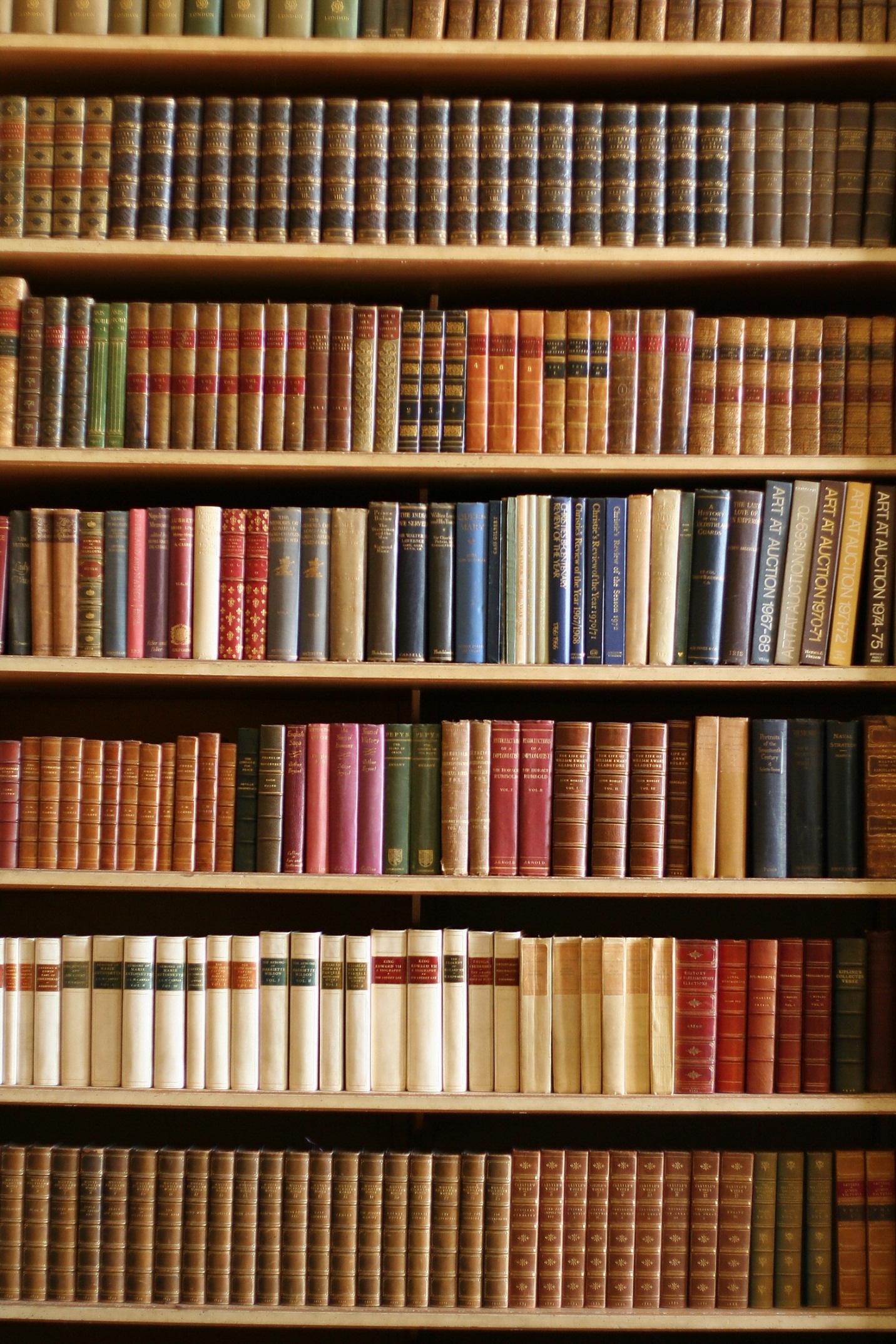 Директор МКУК Подосиновская МБС____________________ Савинцева О.Н.Анализ работы МКУК «Подосиновская МБС»за 2016 годПодосиновец, 2016СодержаниеI Краткая социально-экономическая и демографическая характеристика района									3II Основные направления и задачи работы библиотек МКУК Подосиновская МБС								4III Контрольные показатели за 2016 год						4IV Организация библиотечного обслуживания населения				54.1 Сеть библиотек									54.2 Структура Подосиновской МБС						54.4 Внестационарная сеть								54.5 Использование библиотечного фонда через ВСО и МБА ВСО: формирование фонда, работа книгохранения				6Обслуживание по МБА								7V Маркетинговая деятельность МБС							95.1 Социологические исследования						95.2 Библиотечные услуги населению. Внебюджетные услуги			125.5 Социальное партнерство. Связь с общественностью			125.6 Реклама МБС. Библиотеки системы в интернет-среде			15VI Программы. Проекты									19VII Библиотека – центр информации							197.1 Деятельность ЦПИ								197.2 Справочно-библиографическая работа: совершенствованиесправочно-библиографического аппарата					22VIII Издательская деятельность МБС							30IX Содержание и организация работы с читателями				309.1 Организация читательской деятельности					30Юношество											309.2 Основные направления работы с читателями				319.2.1 Библиотека и обществоИсторико-патриотическое просвещение						31Работа по правовому просвещению						35Краеведение										38Экологическое просвещение							499.2.2 Помощь читателям в организации делового и профессионального чтения								569.2.3 Содействие нравственному, духовному и эстетическому развитию личности									59Пропаганда здорового образа жизни						62Религия										65Этика. Эстетика									67Пропаганда художественной литературы						709.2.4 Семья. Семейное чтение							739.2.5 Досуг. Организация клубов							76Работа с социально-незащищенными слоями населения			78X Формирование, организация, использование и сохранность фондов		81XII Организационно-методическая помощь						86XIII Управление системой. Работа с кадрами						92XIV Материально-техническая база							95Подосиновский район – глубинка Кировской области, расположен на северо-западе   области. С севера на юг его территория простирается на 66 км, с запада на восток на 120. Площадь района 426484га. Граничит с Вологодской областью. Административный центр района – п. Подосиновец.  Район имеет славную историю, которая уходит корнями в глубину веков. Во все  времена  здесь проживали трудолюбивые люди, защитники Отечества, патриоты, которые вкладывали все свои силы в развитие и процветание родного края. Мы по праву гордимся нашими предками, нашей историей. В районе 6 поселений: 3 городских, 3 сельских. Общая численность населения на 01.01.2017 г. – 14458 чел.Молодёжь –2061 чел.   Детей в возрасте от 0 до 15 лет в районе – 2569 чел.Общественно-политическая газета Подосиновского района - «Знамя», сетевое электронное издание «Подосиновец – инфо». Транспортное сообщение  железнодорожное, в последние годы с пуском дороги Альмеж – Скрябино, с  круглогодичным выходом на областной центр,  стало развиваться активнее автомобильное сообщение.Сеть учреждений культуры в районе представлена 14 учреждениями клубного типа, двумя музеями (Подосиновский краеведческий музей, мемориальный дом-музей И.С. Конева в д. Лодейно – филиал Подосиновского краеведческого музея), 14 библиотеками, тремя детскими музыкальными школами, Домом ремёсел.Глава Подосиновского района – Александр Пименович Клюшов.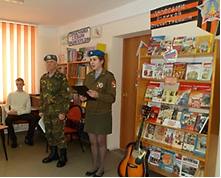 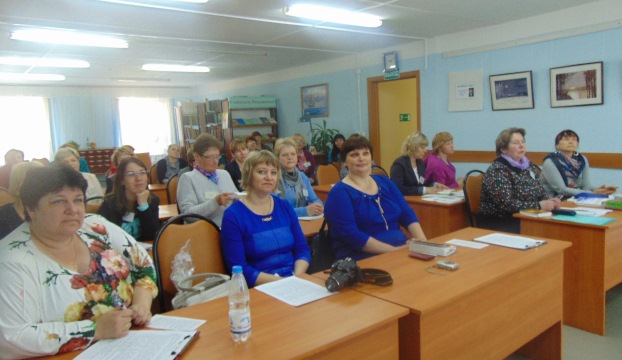 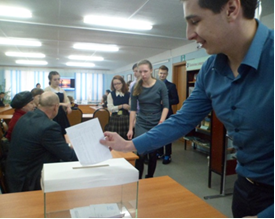 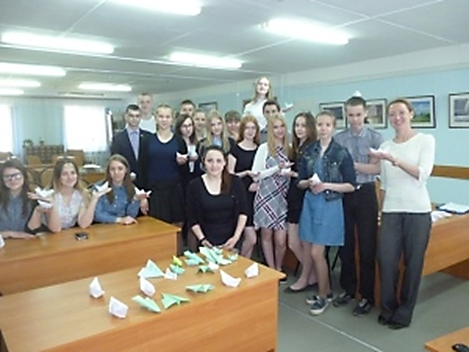 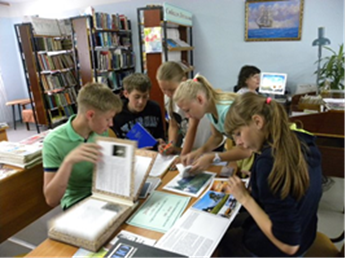 II Основные направления и задачиЭкологическое просвещение населенияИсторико-патриотическое просвещениеПропаганда здорового образа жизниИсторико-культурное наследие родного краяРабота с семьейНравственное и духовное воспитаниеВыполнение закона «О библиотечном деле в Кировской области»Сохранение и укрепление библиотечного потенциала.III Контрольные показатели за 2016 годIV Организация библиотечного обслуживания населения4.1 Сеть библиотек на конец 2016 г.Количество библиотек МБС 					– 14Центральная библиотека им. А. Филева 			– 1Число городских библиотек 				– 1Библиотека семейного чтения				– 1Число детских библиотек 					– 2Число сельских библиотек 					– 9Число передвижек 						– 38Число клубов по интересам					– 454.2 Структура МБССтруктура МКУК Подосиновская МБС:Подосиновская центральная библиотека им. А. А. Филева1 городская библиотека: Демьяновская городская библиотека-филиал, 1 библиотека семейного чтения - Пинюгская библиотека им. А.И. Суворова.2 детских библиотеки: Подосиновская районная детская библиотека, Демьяновская детская библиотека.9 сельских библиотек: Георгиевская СБФ, Ленинская СБФ, Лунданкская СБФ, Октябрьская СБФ, Пушемская СБФ, Щеткинская СБФ, Утмановская СБФ, Яхреньгская СБФ, Шолгская СБФ.На полный рабочий день (1 ставка) работают две сельские библиотеки.На неполный рабочий день (0,75, 0,5 и 0,25 ставки)  работают 7 сельских библиотек.2 библиотечных пункта: Ровдинский, Скрябинский.Сектора и отделы в ЦБ им. А. Филева:- сектор массовой и молодёжно-информационной работы,-  консультативно-методической работы, - сектор информационной работы, - сектор информационных технологий,- сектор организации и использования единого книжного фонда, - отдел обслуживания, - отдел комплектования, обработки, сохранности фондов.4.4 Внестационарная сеть4.5 Использование библиотечного фонда через ВСО и МБА.ВСО: формирование фонда, работа книгохраненияНа 01.01.2017 года в отделе КХ состоит на учете 1606 экз. книг, что составляет 1,07 % от общего фонда (149579 книг, газет и журналов) и 6,77 % от фонда ЦБ (23728 газет и журналов).Большую часть фонда составляет художественная литература, остальная часть книги по искусству, педагогике, и т.д.В 2016 году не было списано и приобретено книг в отдел книгохранения.За истекший год системой ВСО пользовались 14 библиотек системы. По таблице видно, что показатели ниже по числу книговыдач и также ниже по числу пользователей. На 816 уменьшилось число циркулирующих документов.В отделе ведутся все учетные документы: дневник, картотека книжных формуляров по всем филиалам, дневник - поступления книг, книга суммарного учета.Число пользователей составило 1589 человек, что составляет 13% от общего числа пользователей. Основная категория пользователей по ВСО – это люди среднего возраста, пенсионеры.Книговыдача по ВСО составила 18140, это  5 % от общей книговыдачи.Особенно активно пользовались ВСО: Подосиновская центральная библиотека, Демьяновская городская библиотека, Ленинская СБ, Георгиевская СБ, Октябрьская СБ, Пушемская СБ, Яхреньгская СБ, Утмановская СБ.Развивается внутрисистемный обмен и непосредственно между библиотеками – филиалами. Количество циркулирующих между ними документов составило 3238 экземпляров.Таким образом, каждая библиотека выбирает для себя оптимальный вариант для сотрудничества, при этом главная задача - наиболее полное обеспечение читательских запросов.Весь год библиотекарь сектора организации и использования единого книжного фонда участвует в библиотечных мероприятиях, работает на абонементе, с фондом КХ, занимается издательской деятельностью, работает по профориентации со школьниками Подосиновской средней школы.Обслуживание по МБАОсновными направлениями в работе МБА в 2016 г. были - изучение потребностей читателей и абонентов МБА;- выполнение запросов абонентов МБА и читателей.В 2016 г. 3 библиотеки системы получали документы по МБА. Число читателей составило 41 человек (на 26 читателей больше, чем в 2015 г.). Основная часть из них пенсионеры, студенты заочных форм обучения различных учебных заведений, учителя школ.В прошедшем году наша библиотечная система получала документы по МБА из г. Кирова (ОНБ им. АИ. Герцена, Научная библиотека ВятГУ), а также из школьных библиотек. Получили 70 изданий. Большую часть изданий по МБА составляет художественная литература, также   общественно-политическую литературу книги по искусству.Заказы выполняются по электронной почте.3 библиотеки вели работу по обслуживанию абонентов МБА, работали они со школьными библиотеками. Из 103 заказов было выполнено 42, по тематике в большинстве это художественная литература по школьной программе. Число абонентов по району составило 11.Проводилась работа по пропаганде услуг МБА: методическая работа с библиотекарями и с пользователями, учащиеся школы были познакомлены с буклетом о работе МБА.V Маркетинговая деятельность МБСОсновная цель маркетинговой деятельности – обеспечение востребованности разнообразных библиотечных, информационных, коммуникативных и сервисных бесплатных и платных услуг. Маркетинговая деятельность библиотек системы была направлена на:- максимальное удовлетворение потребностей пользователей в библиотечном обслуживании;- развитие спроса на библиотечные услуги;- вовлечение в библиотечное обслуживание новых категорий как индивидуальных, так и коллективных пользователей;- формирование и поддержание положительного имиджа библиотеки у органов местной власти, общественных организаций и населения.В 2016 году общественным советом при Администрации района была проведена независимая оценка качества работы муниципальных учреждений культуры, образования в сфере культуры. В результате этого опроса МКУК «Подосиновская МБС» набрала 91 балл из 100 возможных. Третье место в области среди библиотек.5.1 Социологические исследования.«Книга в моей жизни» - анкетирование среди учащихся 6-а класса в Подосиновской ДБ. Анкетирование было проведено с целью выявления причин снижения читательского интереса среди учащихся данного возраста. В опросе приняли участие 21 человек. 9 человек на вопрос «Нравится ли тебе читать?» - ответили отрицательно, многие из них читают только программные произведения. При этом почти все указали своих любимых авторов, здесь в одном ряду оказались А.С. Пушкин, Р. Киплинг, Т. Крюкова, К. Матюшкина.Радует то, что подавляющее большинство положительно ответили на вопрос «Читают ли книги твои родители?», значит, в семье есть положительный пример.50% респондентов назвали следующие причины, которые мешают заняться чтением, это: большая загруженность в школе и после (внеурочная деятельность), некоторым мешают младшие сёстры, братья, двоих отвлекают телевизор и телефон, один честно признался – лень, а у второй половины класса нет видимых причин.По итогам анкетирования с уч-ся 6-а кл. библиотекари провели 5 массовых мероприятий, родительское собрание «Роль книги в интеллектуальном развитии школьника», прошёл семейный вечер «Семейный портрет на фоне библиотеки».Целью анкетирования «Путешествуя, познаем мир», которое проводилось в ЦБ им. А.А. Филёва среди учащихся 8-11 классов, стало составление плана виртуальных путешествий по России с учетом пожеланий ребят. В анкетировании приняли участие 91 человек. Проанализировав полученные данные, библиотекари узнали, что для 63% респондентов путешествие - это, прежде всего, яркие впечатления, фотографии и воспоминания; для 54% - знакомство с чем-то новым и необычным: городом, местностью, страной; на третьем месте (44%) - путешествия как отдых и удовольствие; на четвертом (16%) - новые знакомства и на пятом месте (13%) - покупки и сувениры.На вопрос: «Какие художественные книги, фильмы, передачи ТВ о путешествиях вы знаете?» 3% затруднились с ответом, из книг 9% ребят назвали роман Д. Дефо «Робинзон Крузо». Единично были названы книги «Есть, молиться, любить» Е. Гилберт, «Наследство капитана Немо» А. Каротти, «Одноэтажная Америка» Ильфа, Петрова, «Мартен Иден» Д. Лондона и роман «Двадцать тысяч лье под водой» Ж. Верна.Из фильмов - 13% назвали американский фильм «Вокруг света за 80 дней» по одноименному роману Жюля Верна.Информацию о путешествиях молодежь черпает главным образом из телепередач. Самой популярной у молодежи оказалась телепередача «Орел и решка» (54 %).«Назовите, пожалуйста, известных вам путешественников» - таков был третий вопрос анкеты. Самыми популярными у ребят оказались Христофор Колумб (41%) и Федор Конюхов (13%). Примечательно, что 2% путешественником считают методиста Дома детского творчества «Ровесник» Александра Геннадьевича Нелюбина.Были ребятами названы герои – путешественники из книг, мультфильмов и телесериалов. Самый известный путешественник – лягушка из сказки Всеволода Гаршина (3%), далее идет Робинзон Крузо (2%).Ответы на вопрос, о том, где ребята уже побывали, порадовал разнообразием.В Подосиновском районе все назвали подосиновскую рощу и причальную сосну. На родине маршала Конева побывали – 18%, на городке Осиновец - 10%, в заказнике «Былина -7%. В областном центре были 56% опрошенных. Больше всего там запомнились ребятам Ботанический сад и Юркин парк. 21% выезжали в Санкт – Петербург, 19% - в Москву, 36% - отдыхали на курортах Кавказа и Крыма.На вопрос: где мечтают побывать, были получены следующие ответы. В России большинство старшеклассников хотели бы побродить по музеям, паркам северной столицы, отдохнуть у моря, полазить по горам, побывать на Байкале. Из зарубежных стран на первом месте в мечтах о поездках занимает Франция – 46%.Полученные ответы позволили нам сделать выводы о том, что подростки все без исключения любят путешествовать. Ведь на Земле столько всего интересного!!! А наша Россия - она так богата красивыми и интересными местами, своей историей, которую можно познать с помощью. В результате сотрудниками ЦБ им. А.А. Филёва были подготовлен и проведен цикл виртуальных и литературных путешествий, участниками которых стали уч-ся 8-11 кл. (См. стр.57)С целью изучения состояния и востребованности в организации досуга населения старшего возраста поселка Подосиновец – читателей Подосиновской центральной библиотеки им. А.А. Филева проведено анкетирование «Мой золотой возраст». В нем приняли участие 20 человек. В анкете было предложено 16 вопросов.Возраст респондентов: до 60 лет - 20%, от 70 до 79 – 15%, от 60 до 69 – 65%Подавляющее большинство - 95% женщины.В браке состоит 60% опрошенных. У 90% есть дети, которые живут отдельно.Образовательный уровень этой группы достаточно высок - 50%  ветеранов имеют высшее образование и 50% - среднее специальное.60% относятся к интеллигенции. На время  заполнения анкет 40% работали, а 60% находились на пенсии.Выходом на пенсию довольны 65% опрошенных, 10% -дали отрицательный ответ. При этом 30% затруднились с ответом. В связи с выходом на пенсию переключили свое внимание на: путешествия и прогулки -15%, помощь детям -10%, столько же стали уделять внимание чтению. Читатели пенсионеры занялись цветоводством, рукоделием, рыбалкой, общественной работой, созданием видеоклипов, фотографией. В общей сложности это -30%.На вопрос «Чем бы вы хотели заняться в настоящее время» 80% - посещать массовые мероприятия, 70% отдают предпочтению общению с единомышленниками и друзьями, 50% - планируют участвовать в работе клубов по интересам, а 20% - заниматься спортом. Компьютерной грамотностью хотели бы овладеть только 20% опрошенных.85% мечтают расширить круг общения. При этом нашим читателям интересны  такие  темы, как история, путешествия, поэзия, 10% интересуются вопросами здоровья. Вопросы  правильного питания, лечение и профилактике заболеваний интересны 100% респондентов. 70% интересуются историей малой родины. О новых книгах хотели бы знать 60%.95% посещают библиотеку, 50% - Дом культуры, музей 10%, только 5% - Дом Ремесел. В учреждениях привлекают: обстановка – 75%, работники – 70%,возможность самореализации – 45%.Ветераны поселка считают, что было бы очень хорошо, если бы у них было отдельное помещение для организации разнообразного досуга.Для участников кружка «Флора» при Пинюгской БСЧ им. А.И. Суворова было проведено анкетирование. В анкете приняли участие 17 человек.1. Какая форма информации более приемлема для Вас: Обзоры - 52%, беседы - 58%, «круглые столы» - 23%, консультации – 29, обмен опытом - 64 %.2. С кем бы Вы хотели встретиться на занятиях клуба?Специалисты – 58%, любители-садоводы – 82%.3. Какие темы, по вашему мнению, требуют освещения на занятиях клуба:Методики земледелия – 29%. Ландшафтный дизайн – 23%. Удобрения – 23%. Комнатное цветоводство – 64%. 11 - %. Новые культуры и сорта. – 64%. Лекарственные растения – 11%. Декоративные кустарники – 17%. Цветоводство – 88%.4. Какие досуговые мероприятия хотели бы Вы посетить? Ваши предложения.Посещение лучших подворийПродажа посадочного материалаДегустация лучших заготовок и обмен рецептами.Анализируя ответы респондентов, библиотекари пришли к выводу, что с каждым годом интерес к работе кружка возрастает. Жительницы посёлка всё больше и больше интересуются новыми сортами культур, мечтают украсить своё подворье цветами, а также расширить круг общения с садоводами любителями. Но более всего наших респондентов интересуют выставки и показы результатов своего труда. В результате анкетирования была скорректирована работа клуба, в течение года проведены интересующие занятия для его участников.5.2 Библиотечные услуги населению. Внебюджетные услугиБесплатно предоставляются следующие виды услуг:Запись в библиотеку; выдача художественной литературы, периодики из читального зала; просмотр литературы и периодики в читальном зале библиотеки; выполнение заявок на литературу по интересующей теме; выполнение справок, запросов по различным темам; доставка книг на дом или рабочее место; поиск правовых актов в электронной базе КонсультантПлюс; поиск по запрашиваемой теме в Интернете; предоставление информации на мониторе для краткого ознакомления.Платно предоставляются следующие виды услуг:Перенос информации на электронные и бумажные носители из поисковой системы КонсультантПлюс и Интернет; сканирование и ксерокопирование документов; набор текста; переплётные работы; ламинирование и брошюрование документов; сценарии юбилеев и профессиональных праздников; услуги электронной почты; электронной доставки документов; выпуск компьютерной презентации, буклетов.5.5 Социальное партнерство. Связь с общественностьюДля успешного продвижения услуг библиотеки, укрепления положительного имиджа, творческих возможностей наших сотрудников осуществляется работа с общественностью. Общественные связи активно поддерживают все библиотеки МБС.Для успешного продвижения услуг библиотеки, укрепления положительного имиджа, творческих возможностей наших сотрудников осуществляется работа с общественностью. Общественные связи активно поддерживают все библиотеки МБС. Свою работу библиотеки строят в рамках договоров о сотрудничестве с учреждениями райцентра.ЦБ им. А Филёва строит взаимоотношения с партнерами на основании Договоров о сотрудничестве, взаимодействует и с  заинтересованными лицами посёлка Подосиновец и района. План работы ЦБ им. А. Филёва с юношеством предоставляется педколлективу Подосиновской средней школы, совместно планируют внеклассную работу, предлагают готовые мероприятия и готовят их по конкретным запросам и темам. Ежегодно старшеклассники приходят в библиотеку на экскурсию, на День Знаний. Библиотекари ежемесячно проводят в стенах школы литературные часы, уроки патриотизма, устные журналы, интеллектуальные игры, обзоры, часы информации для учителей.Подобное сотрудничество у библиотеки с районным Домом детского творчества, с которыми мы являемся соседями. Например, уже несколько лет на занятия в библиотеку приходят дети, занимающиеся в «Школе юного лидера». В читальном зале библиотеки проходят тематические вечера студии «Гитара и мы», которая работает при ДДТ.Крупные массовые мероприятия всегда готовятся совместно с районным Домом культуры, с краеведческим музеем, с Домом ремёсел, с музыкальной школой. Это, например, литературные районные праздники, литературно-музыкальные вечера местных поэтов. В этом году состоялись совместные мероприятия: творческий вечер и презентация новой книги поэтессы О.В. Кузнецовой «Себя рисую», концерт Демьяновской музыкальной школы в рамках акции «Ночь искусств» «Наши таланты для вас», праздник народной культуры «Сам я вятский уроженец», посвящённый юбилею области и 75-летию Владимира Крупина.В музыкальном оформлении многих литературных вечеров помогают преподаватели музыкальной школы, музыкальные работники двух детских садов посёлка. Музей и Дом ремёсел предоставляют реквизит. На таких  мероприятиях всегда присутствуют корреспонденты районной газеты «Знамя».В работе с ветеранами библиотека сотрудничает с районной организацией ветеранов, с Обществом инвалидов, с Центром социального обслуживания населения, с воспитателями психоневрологического интерната. Эти категории наших читателей принимают активное участие в вечерах отдыха к разным праздничным датам, в выставках цветов, овощей, поделок и т.п.Сотрудники ЦБ им. А.А. Филёва проводят мероприятия с привлечением служителей нашей Богородице-Рождественской церкви. Большую помощь оказывает библиотекарь храма Л.А. Нагаева. Совместно готовятся вечера духовно-нравственной направленности. В этом году  по инициативе  Богородице-Рождественской церкви и   о. Константина прошел круглый стол по вопросам экологии. Храм является соучредителем  Подосиновских духовно-нравственных чтений.В целом работа библиотеки немыслима без подобного сотрудничества. Библиотекарей радует, что есть многочисленные единомышленники, есть на кого опереться, есть, где найти понимание и поддержку.Еженедельно заведующие  Демьяновских ГБ и ДБ по понедельникам присутствуют на планерке у главы администрации городского поселения. Приглашаются также на заседания коллегий и различные совещания (о проведении Дня Победы, Дня поселка, о мероприятиях по благоустройству поселка и т.д.). Присутствие на подобных совещаниях позволяет быть в курсе событий района и поселка, а также легче решать ряд хозяйственных вопросов. Библиотекари, в свою очередь, дают информацию о работе библиотеки, представляют планы работы на определенную компанию.Библиотекари знакомят руководителей учреждений и организаций поселка с информацией, касающихся их подразделения. Это в первую очередь жилищно-коммунальные вопросы. Представляют материалы о нашем крае по материалам областной прессы. Информируют о выходных и праздничных днях, предоставляют календарь знаменательных и памятных дат.Демьяновская ГБ работает в тесном сотрудничестве с советом ветеранов, КЦСОН, с отделом культуры администрации района, средней школой п. Демьяново, коррекционной школой – интернат, Центром культуры и досуга, музыкальной школой.Библиотекари Демьяновской ДБ участвуют в работе комиссии по делам несовершеннолетних при администрации Демьяновского городского поселения. На  районном круглом столе КДН, который состоялся в ноябре этого года, была отмечена деятельность библиотеки в работе с   детьми с девиантным поведением.Сотрудничают с Центром культуры и досуга п. Демьяново (участие в праздничной программе 1 июня, участие в праздничном концерте, посвященном Дню матери). С районным краеведческим музеем - приняли участие в 21 краеведческих чтениях, в акции «Ночь искусств». Библиотека сотрудничает с образовательными учреждениями поселка средней школой (руководителями МО школы, педагогами и классными руководителями), школой-интернатом, детским садом. Каждый год библиотека принимает участие в праздничном концерте ко Дню учителя. Сотрудники библиотеки оказывали помощь в проведении школьных праздников 1 сентября, «Прощание с первым классом», в конкурсе «Супер-школьница».  На школьных линейках торжественно вручают дипломы и сертификаты за участие в районных и областных конкурсах.Читатели библиотеки приняли участие в конкурсе, объявленном редакцией районной газеты «Знамя», «Нарисуй мечту».На протяжении многих лет работы у сотрудников Подосиновской детской библиотеки сложилась определенная схема взаимодействия с различными организациями и учреждениями, основанная на партнерстве и сотрудничестве. В проведении крупных мероприятий нам часто оказывают помощь музыкальные работники детских садов (декорации, костюмы),  педагоги музыкальной школы. Продолжают сотрудничать со школами района, с Домом детского творчества, с детскими садами, с Воскресной школой при храме Рождества Богородицы.Библиотека проводит совместные мероприятия с ЦСОН, местным отделением внутренних дел, с инспекцией ОГИБДД.  Участковый уполномоченный Л.М. Чокнадий провела два мероприятия: «Правовой университет: права и обязанности несовершеннолетних» - беседа о правах и обязанностях учащихся 13-14 лет и интегрированное занятие «Знатоки ПДД».Тесно сотрудничают с общественными организациями - женсоветом, советом ветеранов, волонтёрской организацией, оказывая помощь в проведении районных мероприятий. Социальные партнёры Пинюгской библиотеки семейного чтения  им. А.И. Суворова  - школа, детский сад «Радуга», Дом культуры, администрация посёлка, общественные организации – женсовет, общественная организация ветеранов.Библиотека принимает участие в подготовке и проведении общешкольных мероприятий – проведение мероприятий во время работы летней школьной площадки. С учащимися средней школы проведено 151 мероприятие, в которых приняло участие 4108 чел.Совместно с Домом культуры библиотекари подготовили и провели День посёлка и День железнодорожника, в которых приняло участие более 1500 человек. Библиотека оказывала методическую, информационную, справочно-библиографическую помощь администрации посёлка в подготовке докладов, приветствий, поздравлениям к юбилейным датам, праздникам, митингам; подбирала литературу в помощь деловому чтению, повышению правовых знаний; сотрудники библиотеки являются членами многих общественных комиссий при администрации посёлка и ведут активную общественную работу.Активно сотрудничают с общественной организацией ветеранов и ветеранов педагогического труда через клуб «Ветеран».Сельские библиотекари являются  членами женсоветов, родительских комитетов,   участковых избирательных комиссий, работают в контакте с инспекторами по делам несовершеннолетних, школами, депутатами местной Думы, решают социальные проблемы.Библиотеки МБС принимают самое активное участие в проведении Дней посёлка, села, Дней малых деревень.5.6 Реклама МБСОдной из главных составляющих маркетинга является реклама. Именно благодаря рекламе библиотека транслирует свои возможности перед широкой аудиторией читателей.Используются такие формы рекламы, как информационные стенды, где освещаются разные аспекты деятельности: информация о мероприятиях, платных услугах, получаемых периодических изданиях, об услугах МБА;  выставки книжных новинок:- Библиотека предлагает- Уголок читателя- Библиотека для Вас- Мы работаем для ВасНаши библиотекари самостоятельно составляют рекламу своих библиотек и услуг, но, не имея компьютеров, обращаются в центральную библиотеку, где специалисты не только корректируют её, но и осуществляют техническое исполнение.Наиболее важная составляющая работы по формированию общественного мнения, популяризации деятельности  – отношения с прессой. За 2016 год было опубликовано 51 статья, в том числе пресс-релизы, информация о новых книгах, выставках и конкурсах. См. Приложение № 1Участие сотрудников библиотек в семинарах, выставках, краеведческих конференциях так же поддерживают и формируют имидж библиотеки.Сотрудники библиотек района приняли участие в межрайонном семинаре «Муниципальные библиотеки: стратегия развития и сотрудничества», который состоялся 13 мая в Подосиновской центральной библиотеке им. А.А. Филёва. Директор МБС О.Н. Савинцева в своём выступлении «Подосиновская библиотечная система: пути развития» познакомила собравшихся с деятельностью библиотек района, в частности, рассказав об участии в областных и федеральных программах, которые дают возможность привлечения дополнительных средств для создания комфортных и безопасных условий в библиотеках.В выступлении «Расширение границ деятельности библиотек через использование мультимедийной продукции» Г.А. Мариева, главный библиотекарь по работе с молодёжью Подосиновской центральной библиотеки им. А.А. Филёва, рассказала о создании в библиотеках района разнообразных роликов и буктрейлеров как самого действенного инструмента по популяризации книги и чтения среди молодежи. Об успешном опыте волонтёрского объединения «Мы вместе», которое работает при Демьяновской городской библиотеке, рассказала его руководитель А.А. Гайдук. С новыми направлениями в работе с детьми и подростками в библиотеках района познакомила Замятина Л.А., заместитель директора по работе с детьми.Участие в работе IV Зимней школы сельских библиотекарей, которая проходила с 29 февраля по 5 марта 2016 г. на базе Великоустюгской межпоселенческой центральной библиотеки Вологодской области, приняли главный библиотекарь по работе с молодёжью центральной библиотеки им. А.А. Филёва Г.А. Мариева и методист Е.В. Крюкова. Занятия школы проводили известные учёные, библиотечные специалисты из Москвы и Брянска, прошли практические занятия. В этот раз слушатели учились создавать буктрейлеры. По итогам практических занятий Г.А. Мариева была награждена как автор лучшего ролика.Заместитель директора по библиотечной работе Н.А. Боровская выступила на 21  районных краеведческих чтениях, посвященные 530-летию летописного упоминания городка Осиновец и 390-летию первого упоминания погоста Подосиновец с исследовательской работой «Подосиновская центральная библиотека им. А.А. Филёва: время и люди».Подосиновская центральная библиотека им. А. Филёва традиционно приняла участие в Дне посёлка, развернув «Библиотечную поляну». В День посёлка «Библиотечная поляна» Подосиновской центральной библиотеки из-за дождливой погоды расположилась на первом этаже районного Дома культуры. Гостей праздника манила тёплая душевная атмосфера, созданная работниками библиотеки. За участие в краеведческой лотерее по истории Подосиновца гости награждались чашечкой ароматного кофе. Поэты представляли свои книги, общались с читателями, дарили автограф на память. На выставке были представлены работы победителей и участников фотоконкурса «Подосиновцу с любовью». В этот день мы поздравляли нашу коллегу Наталью Александровну Котельникову, главного библиотекаря отдела обслуживания, которой во время концертной программы была вручена Почётная грамота Подосиновского городского поселения за организацию библиотечного обслуживания населения. 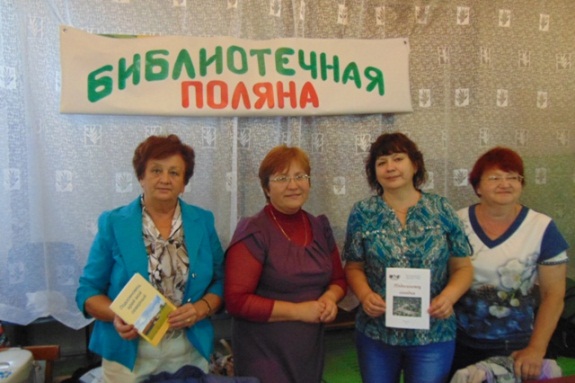 На абонементе Демьяновской городской библиотеки расположен «Уголок читателя». В течение года  он пополняется разнообразными материалами:  список периодических изданий получаемых библиотекой, информация об услугах библиотеки, списки новых книг, информация о клубах при библиотеке и мероприятиях в них. Здесь можно ознакомиться с газетой «Библиотечный вестник».Библиотека имеет свою страничку ВКонтакте. Размещается информация, созданная на основе изучения спроса читателей, отражается деятельность библиотеки, размещается реклама мероприятий.Энергичный коллектив библиотеки проводит акции, направленные на популяризацию чтения, рекламу библиотеки, библиотечных услуг.Уже стало доброй традицией проводить «Книжный фримаркет» у стен библиотеки.   За три года своего существования   он завоевал свою постоянную аудиторию и стал пользоваться популярностью у жителей посёлка.Волонтёрское объединение «Мы вместе» принимает участи во многих социально-значимых мероприятиях. С 19 по 21 мая прошёл областной конкурс лидеров и руководителей детских и молодежных общественных организаций и объединений «Лидер ХХI века», профессиональных работников сферы молодежной политики. От волонтерского объединения «Мы вместе» Валентина Бартева получила Диплом I степени в группе «Лидеры детских и молодежных общественных организаций и объединений» (от 16 до 18 лет включительно). Перед конкурсом Валентина победила в муниципальном этапе конкурса.Библиотекари Подосиновской детской библиотеки рекламу своей деятельности осуществляют через информационные стенды: «Наша библиотека»; «Библиотека приглашает», где помещают всю информацию о работе библиотеке, о конкурсах и наградах.В Демьяновской детской библиотеке есть традиция - для будущих пятиклассников в конце учебного года делать торжественный перевод на старший абонемент. В этом году также состоялся праздник перевода на старший абонемент «Книжка, я – вместе верные друзья». Было награждение лучших читателей, участников районных и областных конкурсов.  Для каждого класса  подготовлены видеоролики «Дружба 4-а класса с детской библиотекой», «Дружба 4-б класса с детской библиотекой» Чтобы стать читателем старшего абонемента, отвечали на вопросы литературной викторины «Узнай героя», прошли проверку на знание библиотечных терминов. Успешно справившись с заданиями, совершили экскурсию на абонемент старших классов и получили в подарок рекомендательный указатель-закладку «Что читать в 5 классе», многие сразу же выбрали книги по списку.Читателей всех возрастов привлекают в библиотеку, проводя  литературные часы, встречи с интересными людьми, викторины, обзоры, часы интересной информации.1 июня Демьяновская ДБ в школьном парке провела акцию «Читаем вместе с Мальвиной». Героиня сказки А. Толстого «Золотой ключик». Мальвина обращалась к ребятам с призывом: «Девчонки и мальчишки! Читайте летом книжки!», раздавала им закладки – приглашения в библиотеку, а взрослые получили из её рук листовки с советами по организации чтения детей.О новых поступлениях литературы читатели сельских библиотек получают информацию через книжные выставки «Новые книги». - Распространяются плакаты-объявления, приглашения на проводимые мероприятия.- Оформляются рекламно-информационные материалы: планы работы клубов по интересам, планы работы библиотеки на месяц, список периодики на квартал.- Осуществляется реклама книг через индивидуальные беседы, массовую работу, книжные выставки, выставки-обзоры.О мероприятиях в рамках всероссийской акции «Библионочь» см. Приложение № 2Библиотеки системы в интернет-среде.Третий год действует сайт нашей Подосиновской библиотечной системы.Адрес: http://podosinovetsmbs.ruСайт создан с помощью WordPress.Основными целями создания сайта было привлечение читателей в библиотеку в связи с внедрением в практику библиотеки новых информационных технологий, информационное обслуживание удаленных пользователей, а также привлечение внимания к библиотеке, создание положительного имиджа библиотеки и установление партнерских отношений с другими организациями.Основным критерием отбора информации для размещения на сайте является актуальность тем для пользователей. Информационное наполнение сайта можно представить в виде следующей структурной модели:Структура библиотечной системы (отражаются сведения о деятельности библиотек, проведённых мероприятиях, событиях).Библиотеки выписываютЭлектронный каталогБиблиотечные клубы«Молодежный перекресток»Женский клуб «Радуга»Клуб «Дачник»КраеведениеКраеведческие изданияМетодическая копилкаГодовой отчетГодовой планКалендарь знаменательных датКонкурсыМедиатекаМетодист библиотекарюСценарииПечатная продукция.Добавлены новые рубрики: «Анонс мероприятий», «Памятные даты военной истории России», «Наше видео», «Наши награды», «Экологическая страничка», «Год российского кино».Анализируя за 2016 год посещаемость сайта, просмотр (страницы), загрузки файлов и другие показатели можно сделать вывод, что наш сайт пользователям интересен. География посетителей обширна. Основную долю посетителей сайта составляют посетители из Кировской области, Москвы и Московской области, Санкт-Петербурга и Ленинградской области, Нижегородской области, Республики Татарстан.В 2016 году на сайте МБС размещено 465 заметок. Заметки, набравшие наибольшее количество просмотров: «Путешествуем с героями книг Евгения Чарушина» (3809), «Фаина Раневская: судьба и роли» (422), «Книги для молодежи. Новинки» (399), «Библиотечные акции как инструмент продвижения чтения» (384), «Осенние каникулы в библиотеке» (348).Посещений сайта – 23046. По сравнению с 2015 годом отмечена положительная динамика роста посещаемости сайта. Это способствует привлечению внимания пользователей к нашим учреждениям, повышает их социальный статус, создаёт новые возможности для расширения контактов с другими организациями. Наиболее посещаемые страницы - «Новости», «Клуб «Дачник», «Методическая копилка», «Экологическая страничка», страницы ЦБ им. А.А. Филёва и Пинюгской БСЧ им. А.И. Суворова, «Бессмертный полк».На методической странице находятся материалы для библиотекарей: консультации, методические рекомендации, сценарии, информация о книге и библиотеке.На сайте создан доступ в электронный каталог (313 посещений). Ежедневно обновляется информация на новостной странице. Мы стремимся, чтобы наш сайт стал дополнительной площадкой для реализации задач по обслуживанию пользователей У Демьяновской ГБ в социальной сети ВКонтакте создана своя страничка. Размещается множество материалов, касающихся мероприятий библиотеки, её выставок, освещаются исторические, культурные даты. Подписчиков сайта – 221. Большая часть из них – люди молодые, от 18 до 35 лет. Сегодня услугами интернета пользуется каждый третий россиянин, а вовлеченность российской аудитории в социальные сети - самая высокая в мире. Поэтому центральная библиотека им. А. Филёва в сентябре 2016 года запустила страничку в социальной сети https://vk.com/bibl_fil. Страницу используем как локальный информационный ресурс: публикуем новости, знакомим с новыми поступлениями, оперативно отвечаем на вопросы пользователей, проводим опросы. За это время страницу посетили 942 пользователя, 77 подписчиков. Чаще всего на страничку заходят жители района, 20.49 % пользователи других областей.В декабре 2016 г. своя страничка ВКонтакте появилась у Демьяновской детской библиотеки.Информацию о проводимых мероприятиях и библиотечных событиях размещаем на популярных районных сайтах:http://www.podosinovets.ru;http://podosinovets.info; http://www.municipal.ako.kirov.ru/podosinovsky За год размещено 29 заметок, 4590 просмотра.http://www.herzenlib.ru/cbs/news/ (размещено 7 заметок).VI. Программы. Проекты.В течение 2016 года библиотеки МБС участвовали в проекте «Книгу природы пишем сами», мероприятия которого направлены на повышение экологических знаний, активного продвижения экологической информации. Программа рассчитана на поэтапную реализацию с января 2016 по май 2017 гг. В результате реализации проекта проведено 20 мероприятий. Начато создание «Красной книги в Подосиновского района в рассказах, стихах и рисунках детей». В Год российского кино библиотекари запланировали и реализовали  районный краеведческий проект «Кино в Подосиновском районе: взгляд сквозь года». Все мероприятия проекта успешно реализованы. На сайте библиотечной системы создана рубрика «История кинопроката в Подосиновском районе», где размещено 17 материалов по истории кинофикации в районе, рассказ о киномеханиках, воспоминания подосиновлян о кино в нашем районе. В декабре состоялось заключительное мероприятие проекта. В читальном зале ЦБ им. А.А. Филёва состоялась встреча бывших работников киносети «Встреча в год кино».Пинюгской БСЧ им. А.И. Суворова в 2016 году работала по программе «Преодоление», направленной на пропаганду здорового образа жизни среди читателей всех возрастов. Благодаря работе по данной программе расширился кругозор читателей по здоровому образу жизни. Записалось новых читателей 10 человек.Подосиновская ДБ в отчетном году вела работу по  программе «По книжному морю под парусом лета». Среди результатов реализации программы летнего чтения можно отметить    повышение престижа чтения и детской библиотеки среди детей, многие школьники провели каникулы с пользой, привлекли внимание детей, приезжающих в наш поселок на каникулы, к библиотеке и книге.Итогом стало увеличение числа читателей, выданных книг и посещений за летний период.VII. Библиотека – центр информации7.1 Деятельность ПЦПИПри Подосиновской центральной библиотеке им. А. Филёва продолжил свою деятельность Публичный центр правовой информации (создан в мае 2005года).  Основные направления:Целенаправленно велось и совершенствовалось информационно – библиографическое обслуживание.Расширялось использование новых информационных технологий.Пользователями ПЦПИ в 2016 году стали 100 человек, посещений - 155, книговыдача – 1888 документов. Любой посетитель библиотеки может получить в ПЦПИ необходимые правовые сведения, материалы, нормативные акты и документы законодательных и исполнительных органов предоставляется возможность к доступу системы Консультант Плюс и власти различных уровней. Возможность воспользоваться материалами СПС Консультант Плюс ЦБ им. А.А. Филёва посредством телефонно-факсовой связи, обслуживание справочно-информационными документами на компакт-дисках. Все найденные сведения пользователь может распечатать или сохранить на CD, флэш-карте.В 2016 г. число запросов в ПЦПИ увеличилось (пользователи: +17, посещение: +11, книговыдач: + 728). Контингент обратившихся в ПЦПИ - это школьники и студенты, работники культуры, служащие, пенсионеры. 7.1.1. Место в структуре библиотеки ПЦПИ – самостоятельный сектор в структуре ЦБ им. А.А. Филёва7.1.2 Количество штатных единиц, их должности:	Библиотекарь;	Наладчик компьютерного оборудования.7.1.3 Техническое оснащение деятельности ПЦПИ:В ПЦПИ имеется: 1 компьютер, 1 ксерокс/принтер/ сканер/ - Canon MF210, 1 ксерокс/принтер/сканер/ - HP Color Laser Jet, 1 принтер – Epson L100, 1 ламинатор А4 Basic, 1 брошюровщик Stariet90.7.1.4 Пользователи центра.В течение года пользователи ПЦПИ являются:- служащие,- учащиеся школы (Подосиновской средней школы),- студенты техникумов, ВУЗов,- предприниматели,- пенсионеры,- руководители организаций и предприятий.7.1.5 Запросы:Цель запросов пользователей:Повышение квалификации;Самообразование;Учёба;Профессиональная деятельность;Разрешение спорных ситуаций.Запросы выполнялись с помощью СПС «Консультант Плюс», Интернет.7.1.6 Справочно-поисковый аппарат. Имеются правовые базы данных: - Консультант Плюс – пополняется каждый день.7.1.7 Основные формы Справочно-информационного обслуживания: Были оформлены выставки-просмотры:- Уголок избирателя «Избиратель: Думай. Читай. Выбирай»;- «Библиотеки района сегодня»;- Выставка книги «Себя рисую» О. Кузнецовой;- «Выборы: завтра начинается сегодня» - информация о депутатах Государственной думы;- «Выбор профессии – просто и сложно»;- «Сам я вятский уроженец» - к 75-летию В. Крупина;- «Праздники и памятные даты России» (ежемесячное обновление);- «Праздники и памятные даты Подосиновского района» (ежемесячное обновление);- «Решения Подосиновской районной Думы»;- «С 1 сентября вступил в силу…».С помощью СПС КонсультантПлюс оформлены информационные списки:- КонсультантПлюс: правовые новости7.1.8 Массовая работа по просвещению населения:Часы информации:- «Наша информация – Ваш успех»;- «Публичные центры правовой информации: Достижения и перспективы»;- «Здоровое поколение - богатство России»;- «Я выбираю здоровый образ жизни»;- «Правила дорожного движения»;- «Путешествие в страна Здоровье»;- «Весенний призыв – 2016. Правовые основы службы» - День призывника;- «Осенний призыв – 2016. Правовые основы службы» - День призывника;- «Здравствуй, Осень»;- «Покажи свой клюв, а я скажу, кто ты!» - познавательная экологическая программа;- Библионочь «Читай кино».Игровая программа:- «Путешествие в страну мультиков» - к Году кино;- «А у нас говорят» - к 530-летию Осиновца;- «На завалинке в Покров».Была проведена информационная беседа:- «Правовые викторины и онлайн-игры для старших школьников».Сделаны презентации:- «Молодёжь в современном мире»;- Цикл презентаций по профориентации;- «Служу России».Издательская деятельность:- Буклеты: ежемесячные буклеты «Праздники и памятные даты России», ежемесячные буклеты «Праздники и памятные даты Подосиновского района», «Мошенничество в сети Интернет», «Что нужно знать призывнику», «Турист имеет право знать», «Как не стать жертвой террористов», «Выбор за нами! Памятка молодому избирателю»;- Закладки: «Олимпийский бег – 2016», «530 лет Осиновцу», «СПС КонсультантПлюс», «27 августа – День российского кино», «Крупин В.Н.  К 75-летию со дня рождения», «Сказание» Н. Пересторонина;- Наклейка «Живая вода Осиновца»;- Календарь складной «К 390-летию Подосиновца».Повышение квалификации:- Участие в вебинаре по «Трудовое права» (28 июня);- Участие в летних курсах (июль-август) для библиотек, направленных на закрепление знаний и совершенствование навыков работы с системой КонсультантПлюс.Постоянное пополнение информацией библиотечного сайта www.podosinovetsmbs.ru, страниц ВКонтакте https://vk.com/bibl_fil, Facebook https://www.facebook.com/biblfilew, канала YouTUBE https://www.youtube.com/channel/UCHL63sN2ao7RsCcuWoNWhNQВ ЦБ оформлен стенд:- «Консультант Плюс: справочно-правовые системы», который знакомит читателей библиотеки с его возможностями.На протяжении всего года на этом стенде помещалась информация «Новое в законодательстве», содержание дисков КонсультантПлюс: Высшая школа.7.1.5 Услуги, оказываемые ПЦПИ- запись информации на электронный носитель,- распечатка документов на лазерном принтере,- сканирование и распознавание текста,- ксерокопирование документов,- услуги Интернет.- ламинирование- брошюрирование- услуги электронной почты, факса- набор текста, редактирование, форматирование.Возможность получения правовой информации через ПЦПИ создаёт реальные условия для осуществления конституционного права граждан на доступ к официальной информации, оперативно обеспечивает население официальной правовой информацией областного уровня, повышает оперативность, обоснованность и корректность принимаемых решений по урегулированию различных сфер общественной жизни области на основе получения достоверной нормативно – правовой информации.7.2. Информационно – библиографическая деятельность.В рамках информационно-библиографической деятельности библиотеки района в 2016 году решали следующие задачи:- оперативное и качественное удовлетворение информационных потребностей пользователей;- расширение спектра информационных услуг, предоставляемых читателям /СККО, СКАПКО/;- формирование справочно-библиографического аппарата; - организация оперативного справочно-библиографического обслуживания пользователей;- формирование информационной культуры;- создание информационных продуктов.7.2.1.Состояние и совершенствование СБАСистема традиционных каталогов и картотек. Справочно-библиографический фонд.В 2016 году все библиотеки Подосиновской МБС предоставляли пользователям весь спектр современных информационно-библиографических ресурсов и услуг. В первую очередь - это справочно-библиографический аппарат.СБА – это, в том числе, фонд справочных изданий. От качества справочного фонда зависит полнота, оперативность и точность выполнения запросов читателей. В отчетном году новых изданий поступило немного, поэтому частично дефицит компенсировался электронными справочными ресурсами, включая Интернет, тематическими подборками, папками-досье, альбомами.В 2016 году продолжалось пополнение СККО, СКАПКО, а также карточных каталогов и картотек. В ЦБ это алфавитный и систематический каталоги, краеведческий каталог, СКС, картотеки персоналий, публикаций, рецензий, заглавий произведений художественной литературы, картотека песен, тематическая картотека (праздники), фактографическая картотека «Полезная социальная информация».Также составлялись тематические картотеки на актуальные темы. В помощь справочному и информационному обслуживанию читателей в библиотеках ведутся картотеки новых поступлений, составляются информационные списки, которые выкладываются на абонементе и на сайте ЦБ. В БФ ведутся алфавитный и систематический каталоги, СКС, тематические картотеки, краеведческие (альбомы). Все картотеки востребованы и находят своего пользователя.Важным требованием в справочно-библиографической работе является поддержание СБА на должном уровне, обеспечивающее быстроту поиска информации, комфортность пользования. Это предполагает не только регулярное удаление устаревших материалов из СКС, но и постоянное слежение за их наполнением, соблюдение единых методических требований к индексированию.Каталоги всех библиотек МБС пополнялись печатными карточками системы ОПАК – ГЛОБАЛ, а картотеки пополнялись рукописными карточками. Всего по МБС в СКС расписано 900 карточек, в ЦБ им. А. Филёва – 302. В СКС вводились новые рубрики, связанные с актуальными темами:- 2016 год – Год кино в РФ- Терроризм- Лауреаты литературных премий- Юбилеи писателей, поэтов и др.Выделенные рубрики позволяют оперативно находить необходимую информацию.По-прежнему при выполнении запросов используются накопительные тематические папки или информ-досье. Пополняются материалами как старые тематические папки, так и создаются новые.Во многих библиотеках проводилась работа по изъятию карточек на списанную литературу из каталогов и на устаревшие материалы из различных картотек. Проблемы формирования электронных библиографических ресурсов.В 2016 году была продолжена работа с электронной базой данных «Сводный каталог Кировской области /СККО/»И была начата работа с БД «Сводный каталог аналитики и периодики библиотек Кировской области /СКАПКО/». Введено 243 записи статей из местной газеты «Знамя» за 2016, 2015, 2014 годы. 7.2.2. Информационно-библиографическое обслуживаниеСправочно-библиографическое обслуживаниеОдной из главных задач информационно-библиографической работы является библиографический поиск по запросам пользователей.Запросы читателей выполнялись с помощью каталогов и картотек, справочного фонда, СККО, Интернета, который получает все большее распространение в справочных целях.Все библиотеки-филиалы ведут тетради учета выполненных справок, анализ которых позволяет им лучше организовать СБО. Анализ выполненных читательских запросов показывает, что традиционно лидируют тематические запросы. Далее-краеведческие, фактографические, адресные, уточняющие. По тематике преобладали справки по литературоведению, истории, естественным наукам, правоведению.Основные категории пользователей, обращающиеся в библиотеки с запросами – служащие, пенсионеры, учащиеся. Текущее информирование о новых документахВ 2016 году в фонды библиотек МБС поступило 868 экз. новых книг. Чтобы каждая из них нашла своего читателя, библиограф, сотрудники ЦБ и библиотек-филиалов организовали 89 выставок и просмотров новых книг. Также библиотекари района активно используют фонд ВСО и обмениваются книгами между филиалами, стремясь выдать своим читателям больше новых книг.В МБС определены основные группы потребителей информации, это:- главы местных поселений- работники народного образования /учителя, воспитатели д/с/ - медицинские работники- работники культуры- учащиеся - члены клубов по интересамГрупповое (коллективное) обслуживание представляет собой регулярное или эпизодическое доведение библиографической информации до потребителей. Оно велось с помощью таких традиционных форм, как информационные часы, выставки-просмотры, информационные обзоры (в т.ч. и на семинарах библиотекарей), информационные листки, публикации в печати, на сайте ЦБ, ВКонтакте. В читальном зале ЦБ действовала постоянная информационная выставка-просмотр «Литература и кино» с разделами:- 2016 год в РФ объявлен Годом кино- Прочитал книгу – посмотри фильм- Посмотрел фильм – прочитай книгуК юбилеям Осиновца и Подосиновца – выставка-просмотр «С юбилеем, Подосиновец!».Кроме этого в ЦБ оформлялись выставки газетных публикаций по актуальным темам «Советуем прочитать», «Россия против терроризма: сегодня в Алеппо», выставка новой периодики «Журналы очень хороши, почитаем от души» и др.В краеведческом отделе, например, были выставлены библиографические указатели за 2013 и 2014 годы, составленные по материалам областных и районных газет области. Эти указатели полезны всем, кто изучает историю медицины и организацию здравоохранения, кто занимается краеведением или просто интересуется историей родного края. На абонементе центральной библиотеки действует постоянная выставка-просмотр «Что читать молодым», где есть полка с новыми книгами, которые пользуются спросом у молодежи.Для них также проводился обзор «Современная проза: нравственные искания», виртуальная экскурсия «Прогулки по Подосиновцу» и много других интересных, познавательных мероприятий.Групповое информирование ведется библиографом также в женском клубе «Радуга», созданном при ЦБ в 2003 году. В отчетном году проведено 8 занятий:Январь. «Поэт России. Николай Рубцов» к 80-летию со дня рождения поэта.Февраль. «Как здорово, что все мы здесь сегодня собрались» к 60-летию со дня рождения барда О. Митяева.Март. «Ведизм. Ведическое общество», «Наталья Павлищева и ее книги» обзор.Июнь. «Знакомство с восточной медициной», «Великорецкий крестный ход» (впечатления участников хода).Сентябрь. «Акция открытого чтения «Прочитай Рубцова».Октябрь. «Видео-путешествие по Бурятии и Байкалу».Ноябрь. «Фаина Раневская: судьба и роли» к Году кино.Декабрь. «Чтения счастливые мгновения» круглый стол по чтению, обзор новинок – 2016.18 декабря в Подосиновской центральной библиотеке им. А.А. Филева прошел круглый стол «Чтения счастливые мгновения», завершая и подводя итоги очередного литературного года. В нем приняли участие читатели из других библиотек нашей системы: Пинюга, Демьянова и Утманова, которые прислали отзывы на понравившиеся книги. Библиотеки и библиотекари – посредники между писателем и читателями. Мы старается помочь читателю встретиться с качественной книгой, у которой хороший литературный язык, которая учит думать и не отпускает читателя еще долго после прочтения.О таких книгах и рассказывали участники круглого стола. Это и самые нашумевшие книги 2016 года, как книга Гузель Яхиной «Зулейха открывает глаза», новые книги кировских писателей,  книги самых читаемых современных авторов.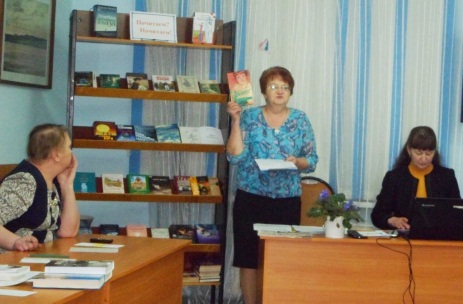 В конце встречи для участников был проведен обзор книг лауреатов литературных премий в 2016 году и других новинок этого года. Встреча сопровождалась э/презентацией. Никто из читателей не ушел домой без книг, и все получили в подарок книжные закладки со стихами нового Нобелевского лауреата Боба Дилана и высказываниями о книгах и чтении известных людей.Более подробно со всеми этими мероприятиями можно познакомиться на сайте Подосиновской МБС /http://podosinovetsmbs.ru/В клубе «Дачник», созданном при центральной библиотеке, в отчетном году также проходили ДИ и ДС «Весенние заботы огородника», обзоры, выставки-просмотры новых документов, виртуальные экскурсии.«Самые необычные библиотеки мира» - виртуальная экскурсия была проведена на семинаре с библиотечными работниками района.В течение года в нашу центральную библиотеку регулярно поступали Информационные бюллетени органов местного самоуправления Подосиновского района и Подосиновского городского поселения, которые регистрируются и находятся в краеведческом отделе библиотеки, где любой посетитель может познакомиться с их материалами. Бюллетени районной думы поступают и в городские библиотеки района.Библиотеки активно используют для информирования населения СМИ. О новой литературе, периодике, поступившей в библиотеки, массовых мероприятиях читатели информируются через местную газету «Знамя». Всего за 2016 год в газете было опубликовано 51 информация. На сайте ЦБ в 2016 году выложено 465 информаций, из них 11 написано библиографом.К массовому информированию относится стендовое, поэтому на протяжении всего года в ЦБ и библиотеках района оформлялись информационные уголки, стенды. Материалы в них постоянно обновлялись. Например, в ЦБ было предложено пользователям для ознакомления 155 информаций, из них библиографом - 22 информационных листка.В 2016 году продолжалась работа по индивидуальному информированию. Библиотекари района стремились обеспечить пользователей библиотек той литературой, которая необходима им для выполнения профессиональной деятельности и удовлетворения досуговых интересов.На индивидуальном информировании в МБС состоит 180 человек, в т. ч. в ЦБ – 32. Темы информирования:- Новое в законодательстве- Политические новости- Повышение профессионального мастерства- Лауреаты литературных премий в 2016 году- Краеведение - Православие - Домоводство- Новинки периодики и др.Формирование информационной культуры пользователейСБА библиотеки так и останется «закрытой книгой» для читателя, если его не обучить работе с каталогом, картотекой, энциклопедией, электронными базами данных, библиотеки, поэтому большое внимание уделяется развитию информационной культуры пользователей.В 2016 году продолжалось ознакомление новых пользователей с минимумом библиотечно-библиографических знаний: знакомство с правилами пользования библиотекой, знакомство с расстановкой фонда, приемы работы со СБА, овладение навыками работы со справочными изданиями, электронным и карточными каталогами и т. д.Для библиографического обучения населения используются различные формы этой работы: индивидуальные, коллективные, наглядные и устные.В библиотеках оформлены плакаты, стенды, альбомы, раскладушки по правилам пользования каталогами, картотеками, справочными изданиями, указателями. Более активно использовались такие формы, как экскурсии, беседы, библиотечные уроки, э/ презентации.Темы некоторых из них:- Библиотека молодым читателям: ресурсы и услуги		ЦБ им. А.А. Филёва- Электронный каталог - как им пользоваться			ЦБ им. А.А. Филёва- Библиотека от А до Я					Пинюгская БСЧ им. А.И. Суворова- СБА библиотеки: что это такое? 					Яхреньгская СБФ- Как найти нужный ресурс в Интернете				Демьяновская ГБ- Энциклопедии, словари, справочники – ваши помощники	Подосиновская ДБУчащиеся Подосиновской средней школы часто приходят к нам в библиотеку на экскурсии. Они знакомятся со структурой библиотеки, с работой отделов, с историей библиотеки, с библиотекарями. А самое главное – они становятся нашими читателями! И мы в свою очередь делаем все возможное, чтобы наша Подосиновская центральная библиотека им. А.А. Филева стала для них островком добра, внимания, тепла, где можно получить необходимую информацию и положительные эмоции.7.2.3.Составление библиографических пособийОсновная задача любой библиотеки – обеспечение свободного и неограниченного доступа к информации, удовлетворение современных информационно - библиографических потребностей пользователей. Библиотечно-библиографическое обслуживание, как канал получения информации об имеющихся ресурсах всеми заинтересованными пользователями.  В связи с этим, одним из важнейших направлений библиографической деятельности является создание библиографической продукции. Наиболее распространенным способом существования библиографической информации является библиографическое пособие, которое должно быть ярким и привлекать внимание пользователей.Для полного удовлетворения читательских запросов, библиотеки выпускают рекомендательные списки литературы, библиографические дайджесты, буклеты, памятки, книжные закладки и другую печатную   и электронную продукцию.Пособия пользуются спросом, как среди читателей, так и среди работников библиотек.В 2016 году были изданы, например, такие:- Подосиновец сегодня /буклет/							ЦБ- Лауреаты литературных премий в . /буклет/				ЦБ- 2016 год объявлен в РФ Годом кино / инф. листок/				ЦБ - Лауреаты литературных премий - 2016 / инф. листки/				ЦБ- Лето с книгой				 				Подосиновская ДБ - Правовой статус ребенка							Демьяновская ДБ- Правила толерантного поведения					Георгиевская СБФ- Приходите в наш дом, наши двери открыты				Октябрьская СБФДанные библиографические пособия использовались при индивидуальном информировании, проведении массовых мероприятий, оформлении выставок–просмотров и др.VIII Издательская деятельность ЦБСИздательская деятельность позволяет раскрыть книжные богатства библиотеки как можно большему количеству населения, приблизить информацию к потребителю, т.к. наши издания наглядны, обозримы и доступны, они быстро распространяются не только в библиотеке, но и за её пределами. См. Приложение № 3IX Содержание и организация работы с читателями9.1 Организация читательской деятельностиЮношествоСм. Приложение № 49.2 Основные направления работы с читателямиИсторико-патриотическое просвещение: пропаганда здорового образа жизни; пропаганда краеведческих знаний; экологических знаний; нравственное, духовное и эстетическое воспитание; пропаганда художественной литературы.9.2.1 Библиотека и обществоИсторико-патриотическое просвещение.Привить любовь и уважение к героической истории нашей страны, максимально раскрыть информационные ресурсы библиотек помогают различные по форме массовые мероприятия.«Журавлик – символ мира», час исторической памяти прошёл в Подосиновской ДБ. Дети узнали трагическую историю японской девочки Садако Сасаки, историю создания песни Р. Гамзатова «Журавли» и приняли участие в мастер-классе по изготовлению бумажных журавликов в технике оригами. Затем журавли были воплощены в композицию, и дети возложили её у памятника солдату освободителю на районном митинге 22 июня.«Это интересно: тайны славянской мифологии» - познавательный час для уч-ся 5-х кл. по книге «Мифы  древних славян» прошёл в Демьяновской ДБ.«Герои нашего времени» - урок мужества для уч-ся старших классов прошёл в Пинюгской БСЧ им. А.И. Суворова. Речь шла о наших современниках, совершивших героические поступки в мирное время. Например, крановщица Тамара Пастухова, которая спасла жизнь рабочих, оказавшихся в огненном плену на стометровой высоте, но сама покинуть свое рабочее место не успела. Сержант полиции Данил Максудов спасший четырех человек из снежного плена, при этом сам сильно обморозился.12 июня наша страна отметила важный государственный праздник - День России. В этот день в библиотеках района прошли мероприятия, в ходе которых состоялся экскурс по страницам истории России, шёл разговор о понятиях «Родина» и «Отечество», о государственной символике нашего государства: «С чего начинается Родина», час исторической памяти прошёл в Подосиновской ДБ. «День России», тематический час прошёл в Георгиевской СБ. «Я люблю тебя, Россия!», тематическая программа в Ленинской СБ. «России нет дороже» - так называлась тематическая программа в Щёткинской СБ. Тематический час «Россия – священная наша держава!» в Яхреньгской СБ начался с исполнения Гимна. Библиотекарь постаралась довести до сведения детей информацию о том, сегодня праздник День России всё более приобретает патриотические черты и становится символом национального единения и общей ответственности за настоящее и будущее нашей Родины.С чтения стихов о России и просмотра видеоролика «Моя Россия» в Демьяновской ДБ прошла познавательно-игровая программа «Нет на свете краше Родины нашей». Библиотекари пригласили ребят отправиться на экскурсию по России. Для поездки использовали воображаемый транспорт: самолёт, поезд, корабль, вертолёт, собачью упряжку. Путешественники побывали в самых разных уголках нашей большой страны и выполнили все предложенные им задания и конкурсы.На Кавказе изображали настоящих джигитов. Правда, вместо скакунов использовали воздушные шары. Отправившись на корабле по Волге, самой большой и красивой реке России, попробовали себя в роли рыбаков. Этот конкурс вызвал у девчонок и мальчишек настоящий рыбацкий азарт, ведь надо было поймать на удочку как можно больше рыбы, пока звучит музыка. Но вот воображаемый поезд уже движется на восток, к знаменитым Уральским горам, где живёт героиня сказов П. Бажова Хозяйка Медной горы, «в страну, где не счесть драгоценных камней, в страну работящих и добрых людей». Ребята вспомнили, как работал над своим знаменитым каменным цветком Данила – мастер и помогли собрать разбитую вазу из пазлов. Далее путешественники пересели на «вертолёт», чтобы полюбоваться с воздуха на зелёное море сибирской тайги. Ребята успешно справились с предложенным заданием «Найди листок к дереву». Наконец, на собачьей упряжке с восторгом, наперегонки мчатся дети по воображаемым просторам тундры, где долгая зима, где много месяцев полярная ночь.В конце мероприятия участники передавали друг другу символическое сердце и говорили самые добрые слова о России, участвовали в игре «Сто тысяч «Я» под песню в исполнении С. Ротару.«Символы нашей Родины» - тематический час с показом презентации прошёл для уч-ся средних классов в Пинюгской БСЧ им. А.И. Суворова. Ребятам рассказали о символах России, Кировской области, Подосиновского района, а в заключении ответили на вопросы викторины «Государственная символика». «Государственные символы России» - час информации в Пушемской СБ.24 ноября, в преддверии Дня Конституции РФ, во всех регионах России состоялась Всероссийская Олимпиада «Символы России». Учредителями выступили: Министерство культуры Российской Федерации, Министерство образования и науки Российской Федерации, Российская государственная детская библиотека, Российское историческое общество.Организатором Олимпиады в Подосиновском районе стала Подосиновская районная детская библиотека. Участниками – учащиеся школ – читатели библиотек из Подосиновца, Демьянова, Пинюга и Яхреньги, всего 14 человек в возрасте от 8 до 14 лет.Рассказ об истории русской армии, военно-морского флота, мероприятия ко Дню защитника Отечества формируют положительное отношение детей и молодёжи к Российской армии и военной службе. Работники библиотек стараются совместить серьёзный характер мероприятий с воспитательным, познавательным и развлекательным аспектами.Весна. Очередной призыв в армию. И вновь в читальном зале Подосиновской центральной библиотеки им. А. Филева собрались призывники. Для них состоялся вечер «Весенний призыв – 2016». Из Подосиновского района уходят на службу в ряды Российских Вооруженных Сил 22 юноши. Хотелось бы, чтобы армия стала для ребят настоящей школой мужества, которую они с успехом пройдут, приобретя жизненный опыт, закалку, и благополучно вернутся домой.«Этот праздник февраля – Армии рожденье», цикл семейных праздников в клубе «Общение», посвященные Дню защитника Отечества с конкурсной программой «Тропа к генералу», с чаепитием и поздравлениями пап, дедушек, мальчишек прошёл в Демьяновской ДБ. На мероприятиях, которые прошли для уч-ся с 1 по 3 кл. присутствовало 108 детей и 51 родитель. В Демьяновской ДБ состоялась необычная встреча – встреча юных моряков клуба «Альбатрос» с участниками боевых событий в Афганистане «Горькая память Афганской войны». Из поселка Демьяново через горнило Афгана прошли 12 человек. На встречу с юными моряками были приглашены: Валерий Васильевич Хрущев, наводчик-оператор боевых машин военно-воздушных войск, участник боевых действий в Афганистане с мая 1981 по октябрь 1982 года и Сосо Ибраимович Абашидзе - капитан, инструктор военно-воздушных войск, участник боевых действий в Афганистане в 1987-1989годах. Участники боевых событий поделились воспоминаниями о своей службе в горячей точке. Все присутствующие окунулись в атмосферу того времени. Этому способствовали и афганские песни, и стихи чтецов из 7б класса, а также ролик на основе подлинных фотографий из Афгана В.В. Хрущёва. В заключении юные моряки порадовали воинов-афганцев и всех присутствующих патриотической песней и сфотографировались на память.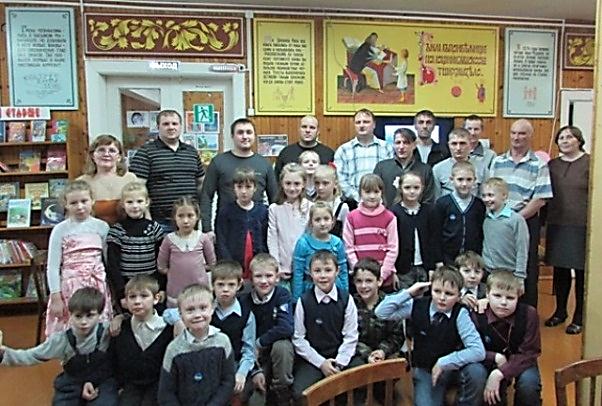 О земляках, участниках боевых действий в Афганистане, для читателей Щёткинской СБ прошёл урок мужества «Шагнувшие в бессмертие».В Подосиновской районной детской библиотеке прошёл цикл мероприятий, посвящённых Дню защитника Отечества.«Отвага, Родина и честь у нашего солдата есть». В канун Дня защитника Отечества в библиотеке для уч-ся 7 кл. состоялась встреча с С.А. Тюковым, руководителем военно-патриотического клуба «Долг», курсантами клуба Юрием Вязьминовым, Татьяной Мохиной и заместителем заведующего Отделом культуры Администрации района М.В. Мохиной.Ребята познакомились с историей клуба, с буднями, наполненными огромными усилиями, трудом, узнали, где побывали воспитанники клуба на различных соревнованиях и многом другом. Курсанты рассказали о первых прыжках с парашютом, о преодолении страхов, о том, что лично им дают занятия в клубе. Юрий уже пять лет занимается в клубе, а стал курсантом он ещё в младшей школе. За успехи в военной подготовке летом 2015 года он был награждён путёвкой во Всероссийский лагерь «Орлёнок». Наши гости с интересом слушали рассказ М.В. Мохиной, которая подготовила презентацию о клубе, рассказала о его руководителе.В заключении Сергей Алексеевич обратился к мальчишкам с призывом, чтобы они уже сейчас воспитывали в себе качества, присущие настоящему мужчине, – благородство, силу духа, выносливость, решительность, снисходительность к слабому, чтобы боролись самым главным человеческим врагом – ленью.Для учащихся 2а класса прошёл развлекательно-познавательный час «Нашему бойцу честь и слава к лицу». Из электронной презентации ребята узнали о родах войск современной армии, в каких условиях протекает в настоящее время воинская служба. С большим удовольствием все приняли участие в конкурсах, которые помогли мальчишкам проверить себя на ловкость, смекалку, выносливость и мужественность. А девчонки, «боевые подруги», тоже ни в чём не уступили сильной половине класса. Свою неуёмную энергию второклассники выплеснули в состязаниях «Армейская змейка», «Ворошиловский стрелок», «Капитанский мостик», «Находчивость», «Найди ботинок», «Галантный кавалер» и других.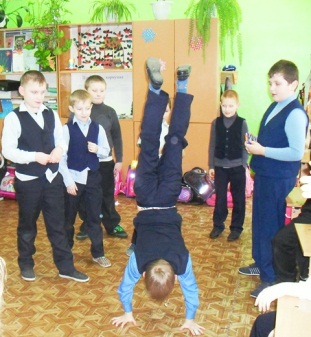 Так же прошли познавательно-развлекательные программы «Слава армии родной!», «У солдата выходной…», «Знать и уметь», рыцарский турнир.Познавательно-развлекательные программы прошли в сельских библиотеках: «Армейский магазин» (Октябрьская СБ). «Русский солдат умом и силой богат» (Ленинская СБ). «Солдатушки – бравы ребятушки» (Щёткинская СБ). «Армией сильна держава» (Яхреньгская СБ)Библиотеки в 2016 году провели немало мероприятий, освещающих героические и трагические страницы Великой Отечественной войны. 31 января на территории России стартовал Всероссийский молодёжный исторический квест «Сталинградская битва». Организатором выступило Всероссийское общественное движение «Волонтёры Победы».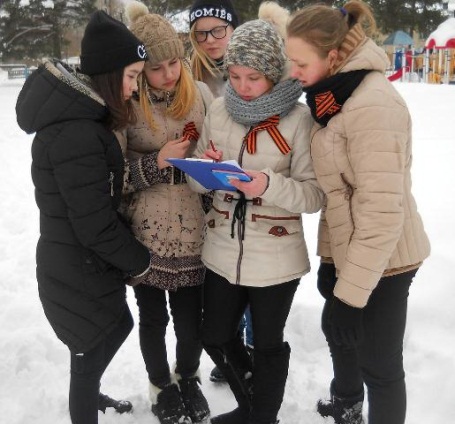 В игре приняли участие 5 команд, в том числе команда «Катюши» волонтерского объединения «Мы-вместе» при Демьяновской городской библиотеке.Всем капитанам команд за день до игры были отправлены загадки о месте сбора команд, с которыми они справились. Команды прошли 7 станций, на каждой из которых нужно было выполнить задание. Всего неделя дана была на подготовку к игре, но все отнеслись к этой игре серьёзно, хорошо изучив историю Сталинградской битвы.На конечную станцию в Демьяновскую городскую библиотеку прибыли все команды, здесь прошел последний этап игры, и были подведены итоги. «22 июня 1941 года – трагическая дата в истории страны» - час памяти, посвящённый 75-летию начала Великой Отечественной войны сопровождалось показом видеоролика «Хроника первых дней» и презентацией. Прошёл в Пинюгской БСЧ.В Лунданской сельской библиотеке для ребят из детского сада и школы проведен Урок мужества «Мы помним, мы ничего не забыли». Ребята посмотрели презентацию, которая познакомила с историей даты 22 июня 1941 года, узнали о том, что пришлось пережить детям в годы Великой Отечественной войны, сами читали стихи о подвиге советских солдат.«Детство, опалённое войной» - час мужества прошёл в Подосиновской РДБ. Библиотекари рассказали о непростых судьбах, выпавших на долю детей Великой Отечественной войны, были использованы книги «Дорога Жизни» и «Девочка с Васильевского острова», в конце мероприятия дети «вырастили» Дерево Победы, где на листочках написали, что для них значит Победа.«Склоняя голову пред подвигом солдата». Обзор произведений о Великой Отечественной войне писателей-фронтовиков Е. Воробьева, В. Кондратьева, Б. Васильева, Ю. Бондарева прошёл в Демьяновской ДБ.7 ноября сотрудники Пинюгской БСЧ им. А.И. Суворова провели урок истории «Парад Победы 1945 года», посвященный 75-й годовщине военного парада на Красной площади. Ученики 1 кл. внимательно слушали беседу, проиллюстрированную видео-презентацией, посмотрели документальный фильм «Военный парад на Красной площади в Москве 7 ноября 1941 года».«И помнит мир спасённый…» - урок памяти, посвящённый годовщине снятия блокады Ленинграда, прошёл для уч-ся 9 кл. в Пинюгской БСЧ. Для уч-ся среднего возраста состоялась литературно-музыкальная композиция «Сталинградская битва». Мероприятие сопровождалось показом слайдов, звучали песни «На Мамаевом кургане тишина», «Поклонимся великим тем годам» и др.«Защитникам Сталинграда посвящается…» - час памяти в Подосиновской РДБ. Ребята 5-6 кл. узнали о значении победы в Сталинградской битве, о том, как мужественно защитники Сталинграда в течение 200 дней и ночей сражались за каждый дом, каждую пядь земли, узнали о подвигах некоторых героев-снайперов, медицинских сестёр, связистов и т.д., познакомились с архитектурным ансамблем «Мамаев курган».«Двести огненных дней и ночей» - урок мужества, посвящённый защитникам Ленинграда прошёл в Октябрьской СБ.Литературный обзор военной прозы «О минувшей войне необходимо знать все» прошёл для уч-ся средних классов в Утмановской СБ. Ребята не только внимательно слушали, но и разобрали все книги домой.«О Родине. О мужестве. О славе» - районный литературно-творческий конкурс собрал детей и подростков из Подосиновца, Демьянова, Пинюга, Октября и Яхреньги. Конкурс посвящён великому празднику – Дню Победы в Великой Отечественной войне. С каждым годом конкурс становится всё многочисленнее, в этом году в нём приняли участие 57 человек. Учащиеся школ, читатели библиотек соревновались в выразительном чтении, литературном творчестве и в умении создавать электронные продукты (ролики и презентации).На сайте нашей библиотечной системы, на страничке Демьяновской ГБ ВКонтакте в течение года размещали материалы по Дням воинской славы России. Материалы размещаем на официальном сайте Администрации района. Правовое просвещениеГлавной задачей, которую ставят перед собой сотрудники библиотек при подготовке мероприятий, направленных на формирование правовой культуры - воспитание у подрастающего поколения гражданских качеств личности в духе уважения к законам, формирование в молодёжной среде активной жизненной позиции, профилактика правонарушений.Мероприятия:В Демьяновской ДБ прошли мероприятия:«Уроки Фемиды» - информационно-правовая беседа для уч-ся 9-х кл. «Жизнь в согласии с законом» - урок права для уч-ся средних классов. В честь Дня Конституции прошли уроки и информационные беседы «Жизнь в согласии с Законом» и «Основной гарант Российской государственности» для учащихся 7-х и 9-х классов. Донести до юных граждан России смысл основного Закона, воспитать у них готовность отвечать за совершаемые действия, активную жизненную позицию – такие цели ставили перед собой работники библиотеки. В ходе мероприятий для ребят была проведена викторина «Уроки Фемиды» с целью выявления лучшего знатока права в каждом классе. Всем победителям были вручены грамоты и призы.«Я - гражданин России» - час информации для уч-ся 6-7 кл., посвящённый Конституции РФ прошёл в Пинюгской БСЧ. Государство, закон, гражданин, символика страны – эти понятия способствуют формированию чувства гордости за свою страну, воспитывает гражданственность и патриотизм, учат бережному отношению к историческому наследию и традициям народов России. Для людей старшего возраста в библиотеке оформлен  информационный стенд «О пенсии думай сегодня».В Подосиновской ДБ прошли познавательные мероприятия по правовому просвещению школьников. Это - правовые часы для дошкольников. На них малышам в доступной форме было рассказано о правах и обязанностях, а чтобы дошкольники лучше поняли, примеры ведущие брали из сказок. Например, правовой час «Каждый ребёнок имеет право». Дети познакомились с правами, закрепив полученные знания через игры «Будем знакомы», «Что мы делаем – не скажем». Рассказали о том, какие обязанности у них есть дома, с удовольствием отгадывали загадки о правах. Итогом встреч стала выставка рисунков «Права детей глазами ребёнка». Для уч-ся начальных классов в библиотеке прошёл час информации «Права и обязанности ребенка в современной России». В программе часа: знакомство с понятиями «права», «обязанности», с документами, гарантирующими права граждан РФ, правовая игра «Сказка ложь, да в ней намёк».«О правах, играя» - игра-путешествие по правовым станциям состоялась для читателей Яхреньгской СБ. На каждой станции рассматривали какое-либо право: право на имя, право на жизнь, право на медицинскую помощь и другие. «Не только права, но и обязанности» - правовая беседа для школьников прошла в Октябрьской СБ.О правовых основах солдатской жизни рассказала библиотекарь ПЦПИ ЦБ им. А.А. Филёва в День призывника, будущим солдатам была вручена памятка.К единому дню голосования 18 сентября все библиотеки оформляли информационные стенды, где размещали информацию о выборах, биографии кандидатов, иллюстративный материал и логотипы политических партий:«Дневник выборов» ЦБ им. А.А. Филёва; «Молодому избирателю» Пинюгская БСЧ им. А.И. Суворова; «Что ты знаешь о выборах» - для молодых избирателей в Демьяновской ГБ; «Выбираем будущее» Пушемская СБ; «Читаем. Думаем. Выбираем» Яхреньгская СБ.В рамках предвыборной кампании в ЦБ им. А.А. Филёва и Демьяновской ГБ состоялась встреча действующего депутата Законодательного собрания Кировской области В. В. Митюкова с жителями п. Подосиновец и Демьяново. Депутат отчитался о своей работе перед избирателями. Собравшиеся  поднимали вопросы состояния экономики области, чистоты в поселках, т.к. горы мусора растут с каждым годом. Дети войны ждут от государства внимания и поддержки.В читальном зале Подосиновской ЦБ им. А.А. Филева собрались будущие молодые избиратели – учащиеся 11 класса. Почти всем им уже 18 лет, они - полноправные граждане России! С этим замечательным событием их поздравил председатель территориальной избирательной комиссии Подосиновского района Л.П. Русинов. Леонид Павлович напомнил историю избирательного права в России и ответил на вопросы ребят. Их заинтересовало, как проголосовать, если они уедут учиться, будут ли выборы главы района, сколько избирателей должно прийти, чтобы выборы состоялись, какой процент избирателей в районе участвует в выборах и некоторые другие вопросы.Деловая игра «По лабиринтам избирательного права» включала в себя много заданий, с которыми старшеклассники с успехом справились. 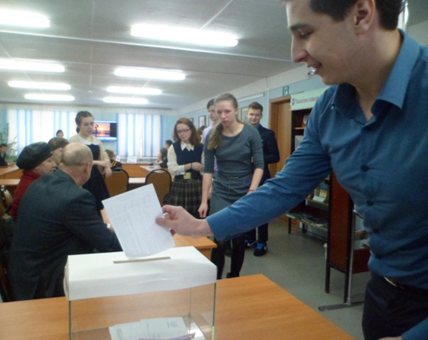 А завершила встречу самая увлекательная часть – выборы лидера класса! Девчонки и мальчишки на практике применили свои знания, пройдя весь избирательный процесс: на «избирательном участке» получали бюллетень, в кабине для тайного голосования делали свой выбор, опускали бюллетень в ящик для голосования, «общественные наблюдатели» следили за подсчетом голосов, а Леонид Павлович по всем правилам огласил результаты «выборов»!«Молодёжь и выборы» - под таким названием прошла тематическая игровая программа для учащихся 8 и 9 классов Ленинской школы. В игре приняли участие две команды «Депутаты» и «Избиратели». На встрече присутствовали председатель УИК Кочкина С.Г. и секретарь УИК, библиотекарь Бестужева Е.В. Команды с успехом выполнили все задания по «продвижению своего кандидата в депутаты местной Думы».Час молодого избирателя в Демьяновской ДБ для уч-ся  9-10 кл. прошел под девизом «Нам жить – нам выбирать». Перед будущими избирателями выступили секретарь территориальной избирательной комиссии Е. Ю. Ногина и депутат Подосиновской районной Думы Е. М. Момотова. В заключении ребята поучаствовали в викторине по праву, и  каждый из них получил Памятку молодому избирателю.В Утмановской СБ пришли учащиеся 10 класса на информационный час «Право выбирать». Из рассказа библиотекаря ребята узнали об истории выборов, об избирательной системе в России, о правах и обязанностях избирателей. А чтобы лучше запомнить материал - ответили на вопросы викторины.«Я голосую впервые» - информационный час прошёл в Щёткинской СБ.18 ноября в рамках акции, приуроченной ко Дню правовой помощи детям, сотрудники библиотек провели мероприятия правовой тематики:В ЦБ им. А.А. Филёва на урок права «Подросток и современное общество: права и ответственность» пришли уч-ся 8-х кл. В Пинюгской БСЧ им. А.И. Суворова для учащихся 6-7 классов, была организована встреча со специалистом по социальной работе Е.М. Кропачевой. Учащиеся узнали о том, какие документы гарантируют права ребенка на международном и государственном уровне и какие это права. Библиотекарь Маурина Н.А. провела программу «Правовой лабиринт». Победители конкурсов «Азбука права», «Пантомима», викторины «Знаешь ли ты закон?» получили заслуженные призы. Семиклассники внимательно познакомились с книгами, представленными на выставке «Права человека – твои права».В Подосиновской ДБ состоялся правовой час для учащихся 7-в класса. На встречу с ребятами мы пригласили участкового инспектора Л.М. Чокнадий. Она рассказала подросткам о правах и обязанностях несовершеннолетних граждан, познакомила с видами ответственности за правонарушения, которые непосредственно относятся к возрастной категории 13-14 лет. Ребята задавали вопросы, советовались, как поступить в той или иной ситуации.В ходе обсуждения  участники узнали, как вести себя, если к ним обратится сотрудник полиции, если просят передать конверт третьему лицу, и какие последствия могут быть в дальнейшем. Разговор получился полезным, насыщенным и интересным.В Утмановской СБ уч-ся 7-11 кл. стали участниками правового часа «Знаете ли вы закон».В Яхреньгской СБ знакомство с понятиями «права», «обязанности», «Конвенция о правах ребёнка» состоялась в ходе правового урока «Твои права от «А» до «Я». В ходе мероприятия ребята приняли участие в познавательных играх «Для чего мы ходим в школу» и «Правильно – неправильно», выразительно читали стихотворение Б. Заходера «На перемене».Информационные стенды и выставки, посвященные предупреждению и искоренению коррупции, в течение года оформлялись во всех библиотеках. Например: «Закон против коррупции» - ЦБ им. А.А. Филёва, «Как победить коррупцию» - Демьяновская ГБ, «Коррупции – НЕТ!» - информационный стенд в Пинюгской БСЧ им. А.И. Суворова. «Против коррупции вместе» - информационная выставка в Яхреньгской СБ.Прошли мероприятия: «Скажем коррупции «НЕТ!» - беседа-диалог состоялась в Георгиевской СБ. «Коррупция – враг государства» - час информации в Щёткинской СБ.Цель мероприятий по правилам дорожного движения – воспитание у детей и подростков навыков дисциплинированного поведения на улицах и дорогах, пропаганда правил безопасного движения посредством познавательной и игровой деятельности.«Правила дорожного движения», час правовой информации для детей, посещавших летнюю площадку, прошла в ЦБ им. А.А. Филёва. «Наш друг светофор» - тематическая программа в Пинюгская БСЧ им. А.И. Суворова. Познавательно-игровая программа «Дорожные приключения» по правилам дорожной безопасности прошла в Щёткинской СБ. Более 60 детей с летней площадки приняли участие в познавательной программе «Знает вся моя семья, знаю ПДД и я», которая прошла в Демьяновской ДБ. Познавательно-игровая программа «Весёлый перекрёсток» прошла в Ленинской СБ. «Соблюдайте правила дорожного движения» - информационно-правовой час прошёл для читателей Лунданкской СБ. «Светофорик», познавательно-игровая программа В Подосиновской ДБ прошёл цикл мероприятий: правовой час «Путешествие в страну дорожных знаков». В программе: школа ПДД, интерактивная игра-викторина, просмотр обучающего мультфильма из серии «Уроки тётушки Совы». «Колесо безопасности» - игра-практикум по ПДД для дошкольников. «Знатоки ПДД» - обучающее занятие по ПДД: Л.М. Чокнадий, инспектор по пропаганде безопасности дорожного движения рассказала о том, какие правила должны соблюдать пешеходы, какие права появляются с вхождением в определённый возраст (управление мопеда и скутера возможно только с 16 лет при наличии прав и др.).  Познакомила со статистикой дорожных происшествий в нашем районе, напомнила, что и водители, и пешеходы должны стремиться к взаимному уважению. Сотрудник библиотеки подготовили для ребят практическое задание, которое прошло в форме состязания между двумя командами, чтобы максимально подробнее познакомить детей с правилами дорожного движения, разобрать некоторые ситуации на практике, а также выявить лучших знатоков ПДД 7-а класса.КраеведениеФундамент работы по краеведению – это краеведческий фонд. Основные источники его формирования – ОУНБ им. Герцена, областная библиотека им. А. Грина, книжные базы, дар читателей. За 2016 г. поступило 201экз. книг.Из периодических изданий выписывали районную газету «Знамя», покупаем на почте газету «Вятский край».Справочно-библиографическая и информационная работа.В течение года в МБС велись краеведческие каталоги и картотеки: в ЦБ и Демьяновской детской библиотеке – краеведческий каталог, в филиалах – краеведческие СКС. В течение года за краеведческой справочно-библиографической помощью обращались разные категории читателей: студенты, учащиеся, работники Дома ремесел, краеведческого музея, администрация, преподаватели, краеведы – любители.Выдано справок краеведческой тематики – 1079, в том числе в ЦБ - 82, в филиалах – 994, в Демьяновской детской библиотеке – 302, в Подосиновской детской библиотеке – 310, в Пинюгской библиотеке семейного чтения - 69.Фонды краеведческих документов раскрывали через книжные выставки, обзоры, Дни новой книги, публикации в газете «Знамя», тематические, литературные часы, индивидуальное информирование.В течение всего года продолжалось во всех филиалах ведение краеведческих папок, альбомов, сбор рукописных и газетных материалов о своей малой родине, известных земляках: «История Подосиновского района», «Заказник «Былина», «Библиотеки Подосиновского района», «Наш район: цифры и факты», «Наши земляки», «Подосиновляне на дорогах войны», «Церковь и её деятели в истории» и др.В сельских библиотеках продолжался сбор материала: «Летопись села», «Люди нашего села», «История колхоза».Культурно – просветительские мероприятия по краеведению были посвящены основным литературным и общественно – значимым датам этого года.Историко – патриотическое просвещениеВ воспитании патриотических чувств очень важна роль мероприятий посвященных героическим страницам истории края, мужеству и героизму наших земляков в годы Великой Отечественной войны. С этой целью в библиотеках подготовлены и проведены мероприятия:Час памяти «Без срока давности», посвящённый снятию блокады Ленинграда прошёл в Подосиновской ДБ: Рассказ о подвиге более трёх миллионов Ленинградцев, оказавшихся в страшной блокаде. Также ребята узнали о том, что спасая детей, взрослые были вынуждены их эвакуировать. О детях блокадного города, эвакуированных в нашу Кировскую область, ребята узнали из представленной книги В. Бакина «Детдомовские сороковые».Час информации к 130-летию со дня рождения С.М. Кирова «Мальчик из Уржума» прошёл для читателей Ленинской СБ. В Подосиновской ДБ вниманием пользовалась выставка-событие «Его именем назван город».«Маршалы земли Вятской» - патриотический час, посвящённый жизни и боевому пути И.С. Конева, Л.А. Говорова, К.А. Вершинина прошёл в Пушемской СБ.«Нам память забыть не дает» - патриотический час памяти о фронтовиках-утмановцах прошёл в Утмановской СБ. Мероприятие проведено в канун открытия в селе Стены памяти у памятника «Коленопреклоненный солдат».«Расскажи мне о войне» тематический час в Пинюгской БСЧ им. А.И. Суворова, на котором для уч-ся 5 кл. был представлен областной сборник «Война сталась на страницах книг», в который включен отзыв на книгу Б. Полевого «Повесть настоящем человеке» читательницы библиотеки, ученицы 5 класса Злобиной Яны. «История Пинюгского эвакогоспиталя» - урок мира с участием сотрудников госпиталя: Зубовой Н.М., Пановой Е.С. состоялся для школьников старших классов. В библиотеке оформлен стенд о ветеранах войны п. Пинюг «Свет памяти и скорби». «Знаменитые земляки – Герои Советского Союза» - час мужества в Подосиновской ДБ. Из представленной презентации дети познакомились с нашими земляками, отличившимися в годы Великой Отечественной войны: И.С. Конев, Н.С. Тестов, посмотрели слайд-шоу об игре «Зарнице», которую библиотека проводила на родине героя-земляка Н.С. Тестова.«Память, высеченная в камне» - час истории о Мемориальном комплексе в парке победы поселка Демьяново провели библиотекари Демьяновской ДБ для уч-ся коррекционной школы. Для уч-ся начальных классов прошла информационно-познавательная беседа к 115-летию Героя Советского Союза Я. Н. Падерина «Подвиг в Рябинихе».9 декабря библиотекари Демьяновской ГБ и ЦБ им. А.А. Филёва вместе с волонтерами присоединились к Всероссийской акции «День Героев Отечества». Волонтеры раздали жителям посёлка листовки, где говорилось о земляках-подосиновлянах Героях Отечества и источниках (книгах), в которых можно прочитать об их подвигах.Мероприятия о родном краеИстория каждого населенного пункта на территории нашего района является по-своему уникальной и представляет интерес для изучения, потому, что это благородное дело - помнить о своей Родине, большой и малой, о людях, живущих на этой земле.В Демьяновской ДБ: «Сердце отдано детям» -  встреча в ребят с первостроителем поселка, талантливым педагогом, бывшим руководителем подросткового клуба «Ровесник» Галиной Ильиничной Русановой. Для учеников 6 класса коррекционной школы проведен краеведческий час «История поселка Демьяново». «Край мой - капелька России» - краеведческий час с электронной презентацией «Моя малая Родина» о поселке Демьяново, викторина «Знай свой край!» для уч-ся начальных классов.В Пинюгской БСЧ им. А.И. Суворова ребята начальных классов совершили «Виртуальную экскурсию по Пинюгу». Библиотекарь Щёткинской СБ на краеведческом часе «Моё село на севере России» познакомила детей с интересными фактами по истории возникновения села Щёткино и Пушемско-Николаевской церкви.«Наша Вятская Швейцария - Подосиновский район» - краеведческий час об истории района, знаменитых людях, достопримечательностях прошёл в Утмановской СБ. Стихи подосиновских авторов дополняли рассказ библиотекаря.В день посёлка Пинюг библиотекари на площади поместили ряд стендов. Стенд «Фотолетопись Пинюга» вернул пинюжан в годы детства и юности… На стенде «С любовью к Пинюгу» поместили открытки земляков с воспоминаниями о Пинюге, пожеланиями родному посёлку. Сбор материалов для этого стенда продолжался несколько месяцев. Библиотекари получили письма и открытки из г. Барнаула, г. Сыктывкара, из г. Кирова и др.В клубе для старшеклассников «Время и мы» /клуб интересных встреч/ при Пинюгской БСЧ им. А.И. Суворова в течение года прошли краеведческие часы: «История создания Свято-Троицкой церкви в п. Пинюг», «Архиерейская служба в Свято-Троицком храме». «В памяти и сердцах пинюжан» (об учителе Пинюгской школы № 53 В.В. Волкове) «Мертвая дорога» (о строительстве дороги на Усть-Сысольск).К 390-летию п. Подосиновца и 530-летия первого летописного упоминания городка Осиновец в библиотеках прошли мероприятия:«Прогулки по Подосиновцу» - виртуальное путешествие в Подосиновской ДБ, на котором дети-дошкольники познакомились с историей и настоящим родного посёлка. Краеведческий час «Городок Осиновец» прошёл в Демьяновская ГБ.Для юных читателей Лунданкской СБ прошел информационный час «Сторона моя волшебная, Подосиновский район». Ребята посмотрели презентацию «Наша малая родина», которая познакомила с историей крепости Осиновец, погоста Подосиновец, с современными достопримечательностями поселка.С каждым годом возрастает интерес к районным соревнованиям по краеведческому ориентированию «Бегущий посёлок». В этом году они были посвящены 390-летию со дня основания пгт Подосиновец и в рамках празднования Дня молодёжи России. «Бегущий поселок» начался с виртуального исторического экскурса – с просмотра фильма «Прогулки по Подосиновцу» Участникам предстояло пройти маршрут по контрольным пунктам топографической карты, нанести запомнившиеся из фильма исторические объекты и памятники природы на карту и сфотографироваться с хештегом «Бегущий поселок». На старт вышли пять команд. На контрольных пунктах, расположенных в разных частях поселка судьи предлагали вопросы по истории поселка и задания на смекалку. В роли судей выступили специалисты краеведческого музея, сотрудники Подосиновской детской и центральной им. А.А. Филева библиотек, Дома культуры, редакции газеты «Знамя». Волонтёрское объединение Демьяновской городской библиотеки «Мы – вместе» приняли участие и получили Диплом I степени.ЦБ им. А.А. Филёва приняла непосредственное участие в   юбилейных мероприятиях. 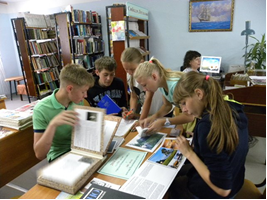 Празднования 530-летия первого летописного упоминания городка Осиновец начались с соревновательной программы, во время которой гости праздника разделились на несколько команды. Каждую команду ждали не сложные, но занимательные испытания на станциях: плетение венков и вязание веников, распил брёвен, стрельба из лука и другие. Центральная библиотека им. А.А. Филёва предложила гостям  викторины по названиям и назначению лекарственных трав и о значении местных диалектных слов.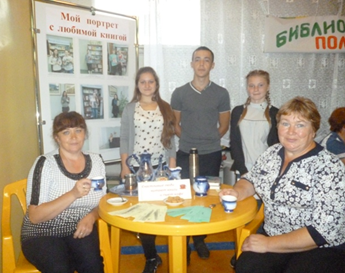 В День посёлка «Библиотечная поляна» Подосиновской центральной библиотеки из-за дождливой погоды развернулась на первом этаже районного Дома культуры. Гостей праздника манила тёплая душевная атмосфера, созданная работниками библиотеки. Внимание жителей и гостей праздника привлекла акция «Читающая молодежь – гордость Подосиновца». Молодые читатели библиотеки приглашали гостей праздника в импровизированное кафе «Счастливые люди читают книги и пьют кофе», здесь был оформлен фотостенд «Мой портрет с любимой книгой». Девушки и юноша предлагали поучаствовать в краеведческой лотерее по истории Подосиновца, за правильный ответ награждались чашечкой ароматного кофе и закладками о библиотеке.Поэты представляли свои книги, общались с читателями, дарили автограф на память. На выставке были представлены работы победителей и участников фотоконкурса «Подосиновцу с любовью», который организовала библиотека совместно с администрацией поселения.В этот день мы поздравляли нашу коллегу Наталью Александровну Котельникову, главного библиотекаря отдела обслуживания, которой во время концертной программы была вручена почётная грамота Подосиновского городского поселения за организацию библиотечного обслуживания поселения.О.Н. Залесова, краевед и учитель МКОУ СОШ пгт Подосиновец, и Г.А. Мариева, библиотекарь Подосиновской центральной библиотеки им. А.А. Филева, подготовили видеоролик «Прогулки по Подосиновцу». Мероприятия с использованием видео-экскурсии посетило более 100 чел.  Ролик выложен на сайте библиотечной системы, социальных сетях и собрал на сегодняшний день более 700 просмотров.Библиотекари ЦБ им. А.А. Филёва Мариева Г.А. и Крюкова Е.В. стали участниками IV Зимней школы сельских библиотекарей, которая проходила в г. Великий Устюг Вологодской области В рамках школы был объявлен конкурс «Нескучное краеведение». Конкурсная работа представляла собой ролик о наиболее интересных событиях, культурных и природных памятниках своего края, исторических личностях, знаменитых земляках. В номинации «Лучшее место на Земле» коллектив Подосиновской центральной библиотеки им. А. Филёва за ролик «Здравствуй, Вятская Швейцария – Подосиновский район» был награжден Дипломом победителя.Библиотекари приняли непосредственное участие в проведении дней малой деревни: «Петровская гулянка» - день села Заречье (Ленинская СБ); «Всё мне дорого здесь» - день деревень Лапино и Зубцово (Октябрьская СБ); «Моё село – моё богатство» (Шолгская СБ). «Живет село родное» (Утмановская СБ). «Я отсюда родом» день малой деревни Окулово. «Это нашей истории строки» выставка материалов по истории колхоза «Маяк», посвящённая дню малой деревни Низовское. (Яхреньгская СБ).К 80-летию Кировской области в библиотеках прошли мероприятия:«80 лет Кировской области»/выставка – просмотр/				ЦБ им. А.А. Филёва, Демьяновская ГБ«Летопись Кировской области» с разделами:Кировской области 80 летЗнатные земляки и почетные граждане ВяткиКировская область в цифрах и фактах			Пинюгская БСЧ им. А.И. Суворова«Вятская азбука» /выставка-событие/					Подосиновская ДБ«Листая прошлого страницы» /выставка-просмотр/			Ленинская СБ«Энциклопедия земли Вятской» /тематическая выставка/		Лунданкская СБ«Край родной в стихах и прозе» /тематическая выставка/		Октябрьская СБ«Кировская область: история и современность»/информационная выставка/						Пушемская СБ«Вятский край вчера и сегодня» /выставка-просмотр/		Утмановская СБ«Уездные гербы Вятской губернии» - час интересной информации прошёл в Ленинской СБ. Краеведческий час «Символы Земли Вятской» прошёл в Демьяновской ДБ и Октябрьской СБ. «От древности до наших дней» - познавательный час прошёл в Пушемской СБ был  посвящён истории Вятского края и вятской символике.80-летию области в ЦБ им. А.А. Филёва для уч-ся 10 кл. прошёл устный журнал «Уголок России – Вятский край». Страницы журнала: Страницы истории», «Гордость Вятки – знатные земляки», «Внеклассные уроки Сергея Горбачёва – художника и писателя».В Пинюгской БСЧ им. А.И. Суворова состоялась презентация книги «Почетные граждане города Вятки. Исторические портреты». В книгу включены 12 исторических портретов. Это губернаторы, купцы, общественные и политические деятели, государственные служащие, судьбы которых тесно связаны с Вяткой. А для уч-ся 8 кл. состоялась беседа «Вятские губернаторы», на котором ребята узнали много интересных фактов из истории края.«Кировская область. Вчера. Сегодня. Завтра» - час интересной информации прошёл для читателей Ленинской СБ. «Хлынов. Вятка. Киров» - информационный час об истории земли вятской прошёл в Октябрьской СБ. Экскурсия с помощью электронной презентации «Город древний и молодой» состоялась для читателей Пушемской СБ. «Нашей истории строки» краеведческий час прошёл в Шолгской СБ.Под весёлую песенку «Вместе весело шагать по просторам» дети - читатели Яхреньгской СБ оправились в «путь» по Вятскому краю. Из видеоролика «Семь чудес Вятского края» ребята узнали о том, что первое чудо Вятки – это её история. Второе – жители, третье – культура, четвёртое – археологические находки, пятое – ремёсла, промыслы. Шестое чудо скрыто в названиях улиц, а седьмое – люди, которые прославили Вятку. Это революционер С.М. Киров, космонавт В.П. Савиных, писатели А.А. Лиханов и В.Н. Крупин, хоккеист А.Н. Мальцев и многие другие. Обзор книжной выставки «Вятская сторонушка» познакомил детей с книгами о Вятском крае и Подосиновском районе. Тематический час «Семь чудес Вятки» прошёл в Лунданкской СБ.Что может быть интереснее и увлекательнее, чем узнавать прошлое своего края! Вот и учащиеся начальных классов вместе с работниками Демьяновской ДБ отправились в краеведческий экскурс на много веков назад. С помощью красочной презентации и выставки «Предания старой Вятки» ребята проследили путь новгородских ушкуйников, узнали, откуда пошло название реки Вятка, что значили слова «город» и «кремль» в Древней Руси. Много вопросов возникло у ребят после рассказа о битве в Раздерихинском овраге и о ярмарке Свистунье. Вятская сказка о Кикиморской горке развеселила всех. Разучив, играли в старинные игры «Водяной» и «Ушки», а также отвечали на вопросы викторины. Знаний о родном крае у юных читателей прибавилось. Путешествие во времени удалось! Для уч-ся 8-х классов в библиотеке прошёл классный час «Край родной на век любимый».Для дошкольников в Подосиновской ДБ прошёл час открытий «Край, в котором я живу», на котором любознательные дети узнали об истории нашей области, народных промыслах, знаменитых кировчанах. А для уч-ся средних классов в библиотеке прошёл час интересной информации «Вятский характер». В частушках, анекдотах, пословицах подчеркиваются такие черты вятского характера как смелость, смекалка, веселость, добродушие, простота, любовь в своей малой родине, незлобивость. А ещё характер проявляется в смелых и героических поступках, совершённых нашими земляками в годы Великой Отечественной войны. Ребята громко читали отрывок из повети А. Лиханова «Крутые горы».10 читателей из трёх библиотек района приняли участие в областной краеведческой викторине «Самый-самый район, или Знаете ли вы свой край?». Пусть наши читатели не стали победителями, вопросы викторины станут темами познавательных краеведческих мероприятий в 2017 г.Литературное краеведениеВ Демьяновской ДБ прошли мероприятия по творчеству А. Лиханова: «Дети минувшей войны». Читательская конференция по повести «Последние холода» с учащимися 6-х классов (39 чел.) и их родителями (18 чел.). У всех книг Альберта Лиханова два адреса – юные читатели и взрослые. «Последние холода» - самая пронзительная повесть Лиханова, раскрывающая тему голодного военного детства. Ребята и родители отвечали на вопросы ведущей: Ваше первое впечатление об этом произведении? Над чем заставил задуматься автор? А как Вы думаете, когда приходит взрослость? Присутствующие согласились с автором, что «взрослость приходит к нам не однажды, не в какой-то установленный миг. Взрослость приходит, когда маленький человек видит важное для него и понимает это важное…». Ребята и родители также познакомились с книгами писателя для подростков, которые предостерегают, направляют, заставляют думать, сохранять «человеческое в человеке». Все присутствующие родители согласились, что такие книги нужно читать, и многие дети и родители ушли из библиотеки с книгами Лиханова и с закладками, на которых можно прочитать строки К. Кулиева: Никогда не бойтесь горьких книг./Книг неравнодушных и негладких./Горькие слова правдивей сладких./ Потому не бойтесь горьких книг.«Книги для воспитания души» - обзор творчества А. Лиханова для уч-ся 8-х кл. «Уже не дети…» обзор книг этой серии прошёл для уч-ся 7-х кл. «Защитник детства» - литературный час по жизни и творчеству А. Лиханова с викториной прошли для уч-ся 9-х кл. «Непростой узел судьбы» - урок-презентация романа А. Лиханова «Непрощённая» прошла для уч-ся 10-11 кл.Литературный час по творчеству А. Лиханова «Всё начинается с добра» прошёл в Подосиновской РДБ. Ребята познакомились с биографией, творчеством писателя-земляка, прошёл обзор книг, просмотр буктрейлеров по произведениям «Мой генерал» и «Последние холода».Путешествие по страницам книги Н. Русиновой «Кикиморские сказки» состоялось для ребят из Подосиновской РДБ и Пинюгской БСЧ им. А.И. Суворова. Обзор книг «Сказки, рожденные на Вятке» по произведениям В. Морозова, Н. Русиновой, Т. Копаневой прошёл в Щёткинской СБ.«Жила-была царевна». В литературном празднике по творчеству Л. Дьяконова, который прошёл в Демьяновской ДБ, приняли участие 42 читателя. Ребята читали короткие стихи вятского писателя – яркие веселые, запоминающиеся, а «Про мишку-хвастунишку» и «Бултых идет» инсценировали. Посмотрели известные сказки «Жила-была царевна» и «Блинная туча». Ребята путешествовали по книге вятского сказочника «Волшебное колечко», на станциях Долгоговоркино, Скороговоркино, Загадкино выполняли задания, пели колыбельные. На станции Сюрпризная все могли выиграть приз. Учащиеся заранее отгадывали кроссворд по книге Л. Дьяконова, победителем стала Решетникова Наташа.«Демьяново поле» – литературный час по творчеству А. Филёва прошёл для читателей начальных классов Подосиновской ДБ. Час знакомства «Анатолий Устюгов – воин и писатель» прошёл в Демьяновской ДБ для учащихся коррекционной школы. Литературный час по творчеству А. Устюгова «Живой след» прошла в Ленинской СБ.«Салтыков-Щедрин в Вятке» - литературно-исторический час о роли и значении вятской ссылки в биографии и творчестве сатирика прошёл в Ленинской СБ. К 75-летию Владимира Крупина в библиотеках прошли мероприятия, посвящённые творчеству вятского прозаика.«Сам я – вятский уроженец» литературный час в Пинюгской БСЧ. Знакомство с книгой В. Крупина «Вятское детство» состоялось в Лунданкской СБ. Вначале юные читатели познакомились с биографией и творчеством писателя-земляка, а затем прослушали отдельные главы из книги «Вятское детство». В конце мероприятия ребята посмотрели презентацию про дымковские игрушки, изготовлением которых занималась мама героя книги Крупина. Также участники сами раскрасили картинки с изображением дымковских игрушек.Цикл мероприятий в Демьяновской ДБ: «Вятское детство Владимира Крупина» - урок-портрет к 75-летию писателя. «Большая жизнь маленького Ванечки» - читательская конференция по книге В. Крупина «Братец Иванушка» прошла с участием ребят 2а кл. «В. Крупин. В дымковской слободе. На берегах Вятки» - урок литературного чтения для уч-ся начальных классов. «У нас от Бога родина одна: тема детства и малой родины в творчестве писателей-юбиляров 2016 года А. Гребнева и В. Крупина» - литературно-краеведческий час.23 сентября в большом читальном зале областной библиотеки им. А.И. Герцена чествовали Владимира Крупина. Свой 75 юбилейный день рождения писатель приехал отметить на родную землю. Среди многочисленных поздравлений и подарков не затерялся и наш – подосиновский. Вместе с поздравлениями юбиляру вручили фотографию отреставрированного главного храма района. Его он видел в свой единственный приезд в наш район на празднование 70-летия со дня рождения В. Тендрякова в 1993 году порушенным и разграбленным. На оборотной стороне фотографии Владимир Крупин прочитал вслух слова, которые он сам и написал о нашем районе в предисловии к сборнику повестей А.Филева и В. Тендрякова: «В Подосиновце особая стать...». Фонд центральной библиотеки пополнился новой книгой писателя «Вятская тетрадь», изданной к юбилею, с надписью: «Подосиновцу от любящего его автора».23 октября на сцене районного Дома культуры состоялся праздник народной культуры, посвященный юбилею области и 75-летию Владимира Крупина «Сам я вятский уроженец» Коллектив ЦБ им. А.А. Филёва, выступив организатором комплексного мероприятия, преследовал цель – прилечь внимание читателей и зрителей к творчеству нашего прославленного писателя-земляка, Почетного жителя Кировской области. Ведущие вечера читали отрывки из произведений писателя, дав возможность почувствовать неповторимость живого родного русского языка. Народный коллектив «Околица» Яхреньгского сельского дома культуры, образцовая студия «Жемчужина» районного дома культуры, фольклорный ансамбль «Пестрядь» органично дополнили программу концертными номерами. 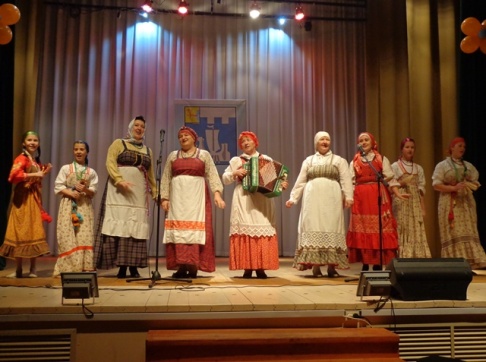 Неожиданным сюрпризом стало и видеообращение писателя к жителям района. В.Н. Крупин сказал: «Как говорю Вятка, Кировская область, – сразу вспоминаю Подосиновец. Рад, что возвращается православие к вам, реставрируются храмы. Дай Бог, в обозримом будущем встретимся с вами».Сотрудники Подосиновской центральной библиотеки им. А.А. Филева стали организаторами Недели поэзии в районе. Она открылась конкурсом «Живая классика», который прошел в Подосиновской районной детской библиотеке. Сотрудники Демьяновской ДБ посвятили поэтические встречи «Колокольчика вятского эхо» творчеству Анатолия Гребнева. Уроженец Котельнического района, А. Гребнев проживает в городе Перми, но все его стихи о родной вятской стороне. В селе Утманово состоялась встреча с землячкой - поэтессой Л. Петуховой.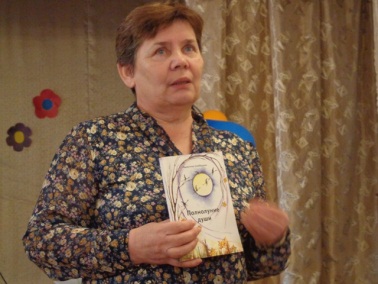 В разных уголках района побывали в гостях у читателей участники подосиновского литературного объединения «Родник». Встречи, на которых тепло принимали поэтов, состоялись в П. Подосиновец и Пинюг, сёлах Октябрь, Щёткино, Заречье, Пушма, Яхреньга. Участниками встреч стали более 250 человек. В июне сотрудники ЦБ им. А.А. Филёва приняли участие в подготовке и проведению творческого вечера поэтессы, члена литературного объединения «Родник» Ольги Васильевны Кузнецовой. В ходе вечера состоялась презентация нового сборника стихов «Себя рисую».30 июля 2016 года в Кичменгском Городке Вологодской области состоялась традиционная встреча поэтов и прозаиков в рамках фестиваля «Славяне Поюжья». Литературное объединение «Родник», работающее при Подосиновской центральной библиотеке им. А.А. Филева, представляли: Т.С. Курдюмова (руководитель объединения), Н.П. Мохина (член Союза писателей России), Л.Н. Петухова, В.П. Скобелкина, Н.Е. Радостева и впервые участником встречи стал С.А. Князев. Фестиваль «Славяне Поюжья» – это всегда новые стихи, новые имена, новые книги. Был представлен 14-й сборник «Звезда Поюжья»! Фонд ЦБ им. А.А. Филёва пополнился прекрасными изданиями - книгами и сборниками материалов литераторов Поюжья. Фестиваль «Славяне Поюжья» – это долгожданная встреча старых друзей. В неофициальной обстановке продолжились задушевные разговоры, вновь и вновь звучали стихи и песни. Через год – новая встреча, которая состоится у нас в Подосиновце. Возрождение традиций народной культуры, этнография и фольклор«Игры народов Кировской области». Участники познавательно-игровой программы, которая прошла в Ленинской СБ, узнали о том, какие национальности проживают в нашей области, об их обычаях и традициях. Приняли участие в национальных играх: удмуртской игре «Водяной», марийской «Угадай и догони», татарской игре «Узелки» и многих других. Примечательно, что игры проводил не только библиотекарь, но и сами ребята. Гринько Наташа и Мотовилова Оля провели чувашскую «Игру с платочком». Учащиеся младших классов с большим интересом не только слушали, но и смотрели красочные слайды с расписными матрешками, изделиями из капа, лозы, кружевоплетения в ходе тематического часа «Вятские народные промыслы», который прошёл в Пинюгской БСЧ им. А.И. Суворова. Визитной карточка нашего Подосиновского района являются изделия из соснового корня. С 1980 года плетением из соснового корня занимается Николай Михайлович Нагаев – народный мастер Кировской области и России, который свой богатый опыт передает молодым. В совершенстве владеет мастерством плетения из этого природного материала и пинюжанин Станислав Евгеньевич Шубин. Народный мастер Кировской области охотно делится секретами мастерства с детьми и взрослыми. Много нового, интересного узнали дети на тематическом часе и предложили на следующую встречу пригласить мастеров плетения из соснового корня.Большим вниманием у читателей библиотеки пользовалась выставка «Дымковская игрушка», на которой были представлены игрушки, иллюстрации, познавательный материал о знаменитом вятском промысле. Информационный час «Наши замечательные земляки: жизнь и творчество В.М. и А.М. Васнецовых» состоялся в Лунданкской СБ. Читатели узнали о художниках братьях Викторе и Апполинарии Васнецовых. Была также представлена книга краеведа О. Виноградова «Вятский род Васнецовых», в которой рассказывается о генеалогическом древе знаменитых художников. Мероприятие завершилось виртуальной экскурсией в Дом – музей Васнецовых в селе Рябово Зуевского района.«Вятские самоварные задоринки», «Вятские – люди хватские» - фольклорные мероприятия состоялись в Георгиевской СБ. Экологическое краеведениеК 115-летию вятского писателя и художника Евгения Чарушина в библиотеках прошли мероприятия:«Мохнатые истории»: командная игра по творчеству Е. Чарушина, «Волшебный мир зверей и птиц»: литературный час по книгам Е. Чарушина прошли в Демьяновской ДБ. Громкие чтения рассказов Чарушина «Волчишко», «Томка» и др. прошли в Октябрьской СБ. «Евгений Чарушин – писатель и художник-анималист» литературно-познавательный час прошёл в Лунданкской СБ. «Земля заповедная» - час знакомства с произведениями Е.И. Чарушина состоялся в Утмановской СБ. В Яхреньгской СБ для уч-ся начальных классов состоялся литературно- краеведческий час «В гости к Чарушину».Сотрудники Подосиновской РДБ разработали и провели эко-проект «Путешествие с героями книг Е. Чарушина» - цикл мероприятий к 115-летию писателя-земляка: «Тюпа, Томка и сорока» - громкие чтения и обсуждение книги Е.И. Чарушина для дошкольников, «Волшебный мир зверей и птиц Е. Чарушина», экоинформина, «Ребятам о зверятах», экологический час по творчеству писателя. «Читаем и рисуем» - выставка – событие по творчеству Е.И. Чарушина.«Рассказы о русском лесе» - литературный час по творчеству В. Морозова прошёл в Демьяновской ДБ: презентация о биографии, обзор книг, инсценировка рассказа «Сорочишка», громкое чтение детьми рассказов из книги.В библиотеках МБС проведены мероприятия, посвященные заповедникам Кировской области, а также экологические уроки по Красной книге.Для уч-ся коррекционной школы – интернат Демьяновской ГБ состоялась  виртуальная экологическая видео – экскурсия «По тропинкам «Былины». Ребята узнали, чем отличается заказник от заповедника, с помощью видеофильма Н.Семенюк «Сокровища первозданной природы», побывали в живописных уголках заказника.Познавательный час «По страницам Красной книги» прошёл для уч-ся 3 кл. в Пинюгская БСЧ им. А.И. Суворова. Для уч-ся 4-6 кл. в библиотеке прошла литературно-экологическая игра «Жили - были звери». Библиотекари заинтересовали ребят фактами из жизни диких и домашних животных, рассказали о животных, занесённых в Красную книгу Кировской области.В Демьяновской ДБ прошёл цикл мероприятий. Экологическая игра «Звездный час: Растения и животные Кировской области» по страницам Красной книги прошла для уч-ся со 2 по 4 кл. (125 чел.). «По Былине заповедной» - экологическое видеопутешествие с помощью фильма Н. Семенюк «Сокровища первозданной природы» и видеофильма «Былина» для уч-ся 1-2-х кл. «На лесных увалах и серебряных реках» - эколого-краеведческий час о заказнике и заповедниках Кировской области с презентацией «Были заповедные» и викториной «Определи народное название растений нашего края». Победители викторины награждены закладками из «Нургуша» и семенами ели.На всех мероприятиях по «Былине» ребята угощались клюквой и черникой с  Роговского болота, которое входит в заказник «Былина». Призы - семена ели из заповедника «Нургуш».С помощью презентаций «Особо охраняемые природные территории», «ООПТ Кировской области», видеоролика «Баргузинский заповедник» и фильма «Заказник «Былина» читатели Яхреньгской СБ совершили экологическое путешествие в «Заповедные места родного края». Ребята выразительно читали стихотворение «И только ахает природа» В. Глебова, рассказывали о любимых книгах о природе. Всем присутствующим была выдана памятка «Как можно помочь природе».«Острова спасения – заповедники» - экологический час, рассказывающий о заповедниках Кировской области, прошёл в Утмановской СБ. «Заповедные места Вятского края» - эколого-краеведческий час прошёл в Пушемской СБ. Краеведческие кружки и клубыКраеведческий кружок «Родничок» при Демьяновской ДБ Занятия краеведческого кружка «Родничок» проходят регулярно. В течение года подготовили и провели более 100 мероприятий разной тематики. Например:«Тайна моего имени». Познавательный час, на котором ребята рассказывали о своих именах. Заранее было дано поисковое задание: узнать всё о своём имени: происхождение имени, значение, особенности, роль имени в истории и т.д.«Чтобы внучка прочитала эти строчки и знала цену и хлебу, и миру…». Час памяти, посвященный детям войны, проживающим в нашем крае. Использованы документальные материалы о детях блокадного Ленинграда (Вятский край. – 2014. - №183) и материал с краеведческих чтений о детском доме в селе Утманово с просмотром видеофильма «Детский дом в бывшей усадьбе купца Чебаевского».«Волшебный мир зверей и птиц», литературный час по книгам Е. Чарушина к 115-летию вятского писателя и художника.«Пешком по поселку Демьяново» - экскурсия по памятным местам поселка.Инсценировка  книги О. Кобелькова «Без дружбы плохо бывает».«Край мой - капелька России» - краеведческий час с электронной презентацией «Моя малая Родина» о поселке Демьяново, викторина «Знай свой край!»«Предания старой Вятки» - краеведческий экскурс по старой Вятке: знакомство с историей возникновения города, викторина, вятские народные игры.Сотрудничество с краеведческим музеемБиблиотекари района участвуют в работе ПОИРК – Подосиновское общество изучения родного края при районном краеведческом музее:Читатели Демьяновской ДБ подготовили работу на 21- е  районные краеведческие чтения, посвященные 530-летию летописного упоминания городка Осиновец и 390-летию первого упоминания погоста Подосиновец «Учительские судьбы». Для работы собраны воспоминания  учителей Демьяновской школы Н.В. Глухих, Н.А. Ушаковой, которая работала заведующей Городокской начальной школой,  затем учителем начальных классов в Демьяновской школе. Также собран материал о первостроителе поселка, педагоге и руководителе клуба «Ровесник» Г. И. Русановой. Заместитель директора по библиотечной работе Н.А. Боровская выступила на чтениях с исследовательской работой «Подосиновская центральная библиотека им. А.А. Филёва: время и люди».Экологическое просвещение.Для расширения кругозора читателей о богатой природе России и родного края, бережном отношении к ней, охране природных богатств и животного мира в библиотеках оформлялись красочные книжно-иллюстративные выставки:- «Если посмотреть вокруг»/выставка с разделами: «Встречаем пернатых», «Русский лес - край чудес», «По страницам Красной книги»/							Пинюгская БСЧ им. А.И. Суворова- «Животные рядом с нами»/книжно-иллюстративная выставка/			Пинюгская БСЧ им. А.И. Суворова- «Планета просит защиты» /книжная выставка/						Пинюгская БСЧ им. А.И. Суворова- «Экологический вернисаж»/выставка рисунков детей школы – интернат/			Демьяновская ГБ- «Хочу всё знать. Рекордсмены животного мира»/выставка-удивление/						Подосиновская ДБ- «И нам дана на всех одна планета хрупкая Земля»/выставка-панорама в читальном зале/				Демьяновская ДБ- «Сохраним красоту природы»/книжно-иллюстративная выставка/				Георгиевская СБ- «Живи в согласии с природой»/книжно-иллюстративная выставка/				Щёткинская СБ- «Экологический калейдоскоп»/книжно-иллюстративная выставка/				Яхреньгская СБПроблема сохранения окружающего мира стояла в центре круглого стола «Человек в окружающем мире», который прошел в читальном зале Подосиновской центральной библиотеки им. А.А. Филева. Он состоялся по инициативе настоятеля прихода храма Рождества Богородицы протоиерея о. Константина (Симакова). В нем приняли участие ветераны поселка, работники библиотеки, прихожане храма, Е.В. Кочкина – представитель областного природоохранного центра. Русскую православную церковь, как и все общество, тревожит состояние экологии. Буквально же слово «экология» переводится как «наука о доме». А наш дом – это планета Земля. Человека Бог сотворил по своему образу и подобию. Так почему же люди сами разрушают Божий мир, который так хрупок? Наш поселок Подосиновец зарастает бытовыми отходами, особенно это видно весной, когда тает снежный покров. Об этих проблемах говорили ветераны посёлка, прихожанка храма С.А. Лисничая затронула тему воспитания в семье основ нравственности, бережного отношения к окружающему миру, ведь человек – часть его. Учитель Подосиновской СШ О.Н. Залесова рассказала и показала, что может сделать каждый человек для того, чтобы создать в своем доме экологически безопасную обстановку, используя при ремонтах экологически чистые материалы.Е.В. Кочкина ответила на вопросы и рассказала о том, что специалистам природоохранного центра очень сложно влиять на обстановку в районе, так как средства на эти цели в бюджете района не предусмотрены. Если мы не будем содержать свой поселок в чистоте, то очень скоро и красота родного поселка исчезнет под завалами бытового мусора. Мать – Природа дарит нам все: еду, одежду, радость, вдохновение – жизнь! А чем мы платим за ее любовь?В Подосиновской РДБ библиотекари и уч-ся 6 кл. на эко-часе «Экология и культура – будущее России» обсуждали проблемы взаимодействия человека с окружающей средой, попытались найти способы взаимодействия человека с природой, обсудили варианты экономии природных ресурсов. Уч-ся 9 кл. на информационном часе «Энергосбережение. Как я могу помочь планете?» с помощью видео сюжетов обсудили проблемы использования электроэнергии, методы её экономии.Библиотеки продолжают прививать читателям природоохранные навыки, знакомят их с основами экологических знаний, воспитывают чувство ответственности за судьбу окружающей среды, используя в своей работе современные формы и методы.Участниками экологической игры «Очистим планету от мусора», которую провели сотрудники ЦБ им. А.А. Филёва, стали учащиеся 5-х кл. «Откуда берётся и куда девается мусор» час экологии с изготовлением различных поделок из пластиковых бутылок, прошла в Яхреньгской СБ.«Мы каждую берёзку сбережём!» - час удивления для учащихся 1 класса коррекционной школы в Демьяновской ДБ. Библиотекарь Рожкина Т.Н. рассказала ребятам о берёзке – одном из самых красивых деревьев, символе России. Но не всегда человек бережёт эту красоту. Первоклассники решили, что берёзке нужно помогать, охранять её и защищать. Они нарисовали плакаты, призывающие беречь русскую красавицу, а затем вышли на уборку территории в берёзовый скверик у библиотеки. Ещё одному вечнозелёному дереву наших лесов – сосне был посвящён познавательный час «Сосна красна», который прошёл в Пушемской СБ.Для уч-ся 1-6 кл. (30 чел.) сотрудники Пинюгской БСЧ им. А.И. Суворова провели конкурсную программу «Экологическое лото». Все задания для детей были напечатаны на карточках, карточки разных цветов – на каждое задание – свой цвет. За каждый правильный ответ команда получала жетон. Ответив на все вопросы, в конце мероприятия обе команды собрали из карточек (перевернув их) единую картину о природе.В экологическое путешествие под названием «Лес – страна чудес!» решили отправиться библиотекари Демьяновской ДБ вместе с уч-ся 1б класса и ребятами из коррекционной школ. Но сделать это оказалось непросто: Лесовичок не хотел пропускать ребят в лес, пока они не прочитают «Жалобную книгу природы» и не повторят правила поведения в лесу. Дети внимательно выслушали жалобы берёзы, бабочек, жабы и муравья, дали слово не обижать их. Они правильно собрали картинки с «Правилами поведения в лесу», и Лесовичок пригласил детей к себе в гости. Лес встретил ребят пением птиц, которые сразу же поняли, что в лесу человек. Ребятам были показаны видеоролики из жизни воробьёв, а затем они остановились на полянке под названием «Дары леса». С задором и азартом ребята собирали грибы и ягоды в корзинки, отгадывали загадки о природе, как настоящие следопыты, определяли по силуэтам животных, птиц и насекомых. А пока жюри подводило итоги, ребята пели песню «Не дразните собак».Читатели-дошкольники Подосиновской ДБ приняли участие в эко-информине «Как прекрасен птичий мир», и мастер-классе по изготовлению кормушек. На эко-часе «Птичьи трели» дошкольники приняли участие в изготовление «птичьей газеты» из детских ладошек. Дети прослушали аудиозапись с голосами птиц, и пытались правильно определить птицу по её пению. «Покормите птиц зимой» - час экологии для уч-ся начальных классов прошёл в Яхреньгской СБ. Библиотекарь с помощью презентации рассказала о том, что едят птицы зимой, загадала загадки, провела обзор детских книг о зимующих птицах. Ребята попробовали сами сделать простые кормушки из подручного материала.Любимым домашним питомцам были посвящены:Урок милосердия в ЦБ им. А.А. Филёва «От благодарного человечества» был посвящён памятникам животным. Тематический час «Мягкие лапки, а в лапках царапки» прошёл в Пинюгской БСЧ им. А.И. Суворова для уч-ся с 1 по 4 класс (83 чел.) «Преданный друг» - познавательный час, посвящённый собакам, прошёл в Пушемской СБ. «О братьях наших меньших» - познавательная викторина - в Октябрьской СБ. «И кошке доброе слово приятно» - экологический урок, который прошёл в Ленинской СБ, был посвящён проблемам бездомных животных. Откуда берутся бездомные животные? Их создали мы, люди. Каждое выброшенное на улицу животное – это чьё-то предательство. Одной из важных причин увеличения количества бездомных животных является равнодушие людей, их безразличность. Ребята говорили о добром отношении к своим питомцах, об ответственности за них, вспомнили пословицы и поговорки о доброте. Посмотрели презентацию «Они тоже хотят жить». Нарисовали портреты своих домашних любимцев.Большим вниманием читателей Подосиновской ДБ пользовалась выставка-диалог, посвящённая собакам «О тех, кто лает». На выставке были представлены 25 книг и 5 журналов, из которых ребята узнали, как ухаживать за домашним питомцем, какие породы собак существуют. В художественных книгах прочитали удивительные, добрые истории о бескорыстной собачьей дружбе. Все желающие смогли разгадать кроссворды и разукрасить раскраски о собаках. А любители поэзии нашли здесь стихи и притчу о наших братьях меньших. Выставку посетило более 200 читателей, было выдано 56 печатных документов.В Дни защиты от экологической опасности (15 апреля – 5 июня) в библиотеках прошло немало интересных и познавательных мероприятий.На весенних каникулах читатели Пинюгской БСЧ им. А.И. Суворова стали участниками экологического видеосалона «Живи Земля», посвящённого Всемирному дню Земли. Для ребят прошли конкурсы: «Эко-лото», «Посади дерево» и др. В заключении участники мероприятия свои пожелания адресованные планете поместили на дерево желаний, оформив их в виде бабочек, а в подарок получили закладки «10 заповедей экологии» о простых и доступных каждому из нас способах уменьшения вреда, наносимого природе. «Земля твой дом, посмотри кто в нем» - экологический турнир в Подосиновской РДБ для уч-ся 1-4 кл. выявил знатоков животного мира. Для читателей Ленинской СБ прошла тематическая программа «День рождения Земли». «Звёздный час Земли» - интеллектуально-познавательная игра прошла в Октябрьской СБ. Экологический урок для уч-ся 3-4 кл. «Земля-кормилица» прошёл в Утмановской СБ.Час экологии, посвящённый Дню солнца «У солнышка в гостях» прошёл в Лунданкской СБ.К Международному дню водных ресурсов в библиотеках прошли мероприятия:«Без воды нам не прожить!» - эко-тур к Всемирному дню воды по станциям: «Это интересно!», «Медицинская», «Загадки», «Знайка», с инсценировкой «Спросил на днях малыш сосед» и просмотр мультфильма «Капитошка» прошёл в Демьяновской ДБ.В Подосиновской РДБ прошёл ряд мероприятий: «Вода, вода кругом вода…» - эко-час. «Хранители воды» - эко-урок о водных ресурсах, об их охране и значении воды для жизни на Земле. «Секреты воды» - занятие практикум на котором ребята узнали интересные факты о воде, о трёх состояниях, которые может принимать вода, провели эксперименты, как вода меняется в зависимости от температуры. «Голубое украшение Земли», знакомство с реками нашего района и области. «Путешествие капли воды» - урок чистой воды для уч-ся 6 кл.: знакомство с удивительными свойствами воды, просмотр фильма с одноимённым названием, эксперименты с водой, вспомнили способы экономии воды, игра «Водой не разольёшь». В мероприятиях приняли участие 165 чел.В Ленинской СБ: «День защиты морских млекопитающих и китов» - час информации. «Синяя вода» - познавательно-игровая программа, в ходе которой ребята совершили увлекательное путешествие по заводям «Опытная», где и узнали, почему вода в море солёная и может ли она двигаться вверх. На станции «Загадочная» отгадывали загадки о воде. Успешно справились с заданием на «дегустационной» заводи, где нужно было с завязанными глазами определить на вкус где находить чай, лимонад, солёная вода, сок и т.д.В Яхреньгской СБ: «Капля воды - крупица золота» - экологический час. Библиотекарь с помощью видеороликов рассказала о красотах водного пространства Земли, о водопадах, о значении воды в жизни всех живых существ. «Волшебница – вода» - час экологии для дошкольников с инсценировкой экологической сказки, в которой рассказывается о свойствах воды и значении её для человека.«Удод – птица 2016 года». Экологические часы с показами презентаций, викторинами, творческими заданиями прошли во всех библиотеках района.Русская природа, её красота, нежность, выразительность по временам года, воспетая писателями и прозаиками, занимает главное место в художественной литературе:«Писатели-природоведы – детям» - литературный обзор: знакомство с творчеством писателей: В. Бианки, К. Паустовского, В Чаплиной и др., громкие чтения отрывка из рассказа про обезьяну Б. Житкова, просмотр буктрейлера по повести «Кладовая солнца» прошёл для уч-ся 5 кл. в Подосиновской ДБ. Для уч-ся 3 кл. состоялось эко-путешествие в мир природы с героями К. Паустовского «Тропой Паустовского». Для дошкольников библиотекари Подосиновской ДБ провели литературную игру «Леопольд, выходи!», в ходе которой прошла викторина по книгам, где главные герои – кошки, им же были посвящены кроссворд, стихи, игры и конкурс «Знатоки кошачьей жизни». Для этой категории читателей прошёл эко-час «Мы в ответе за тех, кого приручили» по книге А. де Сент-Экзюпери «Маленький принц». «Каждый в ответе за братьев наших меньших. Будьте как Маленький принц - человек с маленькой планеты с большим горячим сердцем» - напутствовали библиотекари своих маленьких читателей.«Через книгу – к природе» - литературно-экологическая композиция прошла в Демьяновской ДБ. Ребята просмотрели презентацию с музыкальным сопровождением о природе, читали стихи и прозу. Затем третьеклассники с азартом участвовали в мини-аукционе «Кто больше назовёт стихов, загадок и песен о природе». К этому мероприятию ребята подготовили инсценировку по рассказу М. Пришвина «Ёж проснулся». В конце композиции под музыку С. Рахманинова ученики рассматривали картины известных русских художников о природе.Познавательная викторина по книге В. Бианки «Приключения Муравьишки» прошла для читателей Октябрьской СБ.В «Путешествие по лесным книгам» пригласила ребят библиотекарь Пушемской СБ. В конце литературного обзор произведений Е. Чарушина, М. Пришвина, К. Паустовского, Н. Сладкова, прошли занимательные конкурсы. «Зоопарк в багаже» - литературный час по книге Д. Даррелла с обзором книг о животном мире прошла в Георгиевской СБ.Многое делается библиотеками для благоустройства территорий посёлков и сёл района. В экологических десантах принимали участие библиотекари и читатели Демьяновской городской и детской библиотек, ЦБ им. А.А. Филёва, Георгиевской, Октябрьской СБ.Сотрудники библиотеки семейного чтения им. А.И. Суворова совместно с администрацией Пинюга организовали проведение акции «Очистим берег Боровички от мусора». «Наши реки – под угрозой! Живописные уголки природы превращаются в большую помойку. Для решения данной проблемы необходимо всем объединиться, и навести порядок в родном Пинюге. Не оставайтесь равнодушными, присоединяйтесь к нам!» С такими словами библиотекари обратились к землякам-пинюжанам. За два часа был собран 31 мешок мусора.Мероприятия по экологическому краеведению См. на стр. 46Демьяновская ДБ приняла участие в областном конкурсе «Птица года». Отправлены в заповедник «Нургуш» 7 работ в номинации «Викторина».«Вятские ребята о любимых зверятах» - участие в областном конкурсе на создание рассказов и иллюстраций к 115-летию писателя и художника Е.И. Чарушина. (16 лучших работ отправлены в Кировскую областную библиотеку для детей и юношества им. А.С. Грина, все ребята получили сертификаты).В конкурсе агитационных видеороликов «Покормите птиц – 2016», организованным заповедником «Нургуш» приняли участие читатели Демьяновской ГБ. В номинации «Мастер-класс» второе место с роликом «Моя кормушка» заняла волонтёр библиотеки Новосёлова Альбина.Библиотеки МБС приняли участие в областном конкурсе, который проводился в рамках акции «Дни защиты от экологической опасности».На сайте нашей библиотечной системы http://podosinovetsmbs.ru/ создана «Экологическая страничка». На страничке можно познакомиться с датами экологического календаря, информацией о заказнике «Былина», скачать презентации и сценарии, посвящённые растительному и животному миру заказника.В рубрике «Интернет-ресурсы по экологии» дана подборка интернет-сайтов и различных электронных ресурсов по экологической тематике.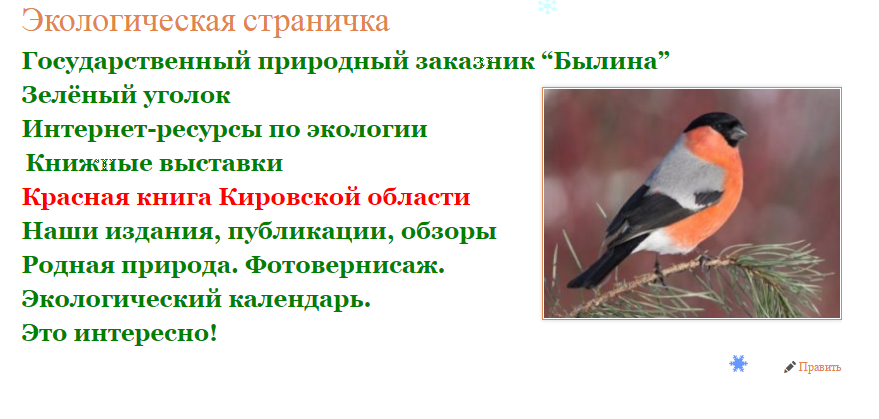 На сайте можно познакомиться с издаваемыми в библиотеках района буклетами, сборниками, сценариями мероприятий, экологическими выставками.В рубрике «Это интересно» можно найти много интересных событий и фактов об окружающем нас мире. А в рубрике «Зелёный уголок» представлен фотоальбом, в котором размещены фото цветов, выращиваемых в ЦБ им. А. Филёва и Подосиновской детской библиотеке. В рубрике «Родная природа. Фотовернисаж» представлены фотографии  читателей, посвящённые красоте нашей северной природы.На страничке Демьяновской городской библиотеки ВКонтакте https://vk.com/public63526673 было размещено 30 заметок о днях экологического календаря, экологических мероприятиях, проводимых библиотекой.Клуб «Дачник» при ЦБ им. А. ФилёваСм. Приложение № 5Клуб «Усадьба» при Демьяновской ГБ«Умелые руки и кропотливый труд ещё не это создадут» выставка – хобби. Представлены работы Ординой Т. Я., Шергина Л. Н. и Прозорова Н.В участниц клуба. Эта выставка посвящена юбилею клуба «Усадьба», которому 3 февраля исполнилось 15 лет. На выставке были представлены фотографии цветов и поделок на участке, а так же вышивка – хобби крестом и стразами. Посетило выставку 500 чел.«Волшебный мир семян». На заседании клуба выступила Вайнагий Н. Д. продавец – консультант, она рассказала о новых сортах семян, а Шергина Л.Н. рассказала о времени посадки новых культур по лунному календарю. Так же была организована продажа семян.В марте  прошло праздничное мероприятие «Юбилей не просто дата, юбилей итог труда», посвящённое 15-летнему юбилею  клуба «Усадьба». Была показана презентация о клубе, прошло чествование ветеранов. В течения вечера звучали песни, частушки, конкурсы.  Одна из участниц клуба, Мальцева Н.А. прочитала стихотворение собственного сочинения. Всё закончилось чаепитием.«Открываем дачный сезон». Одна из участниц клуба Мариева Н. П. рассказала, как выращивать виноград в наших условиях, а Шергина Л. Н. рассказала об ошибках при посадке рассады. Просмотрели видеоролики «Пикировка перца и томатов».«Из лукошка да в погребок» - выставка – просмотр заготовок на зиму. Посетило 100 человек. «Зеленая аптека под ногами» - тематическая беседа.«Все краски лета» - ежегодная выставка урожая. На выставке  представлены овощи: например, огурец в виде ёжика, помидор в виде улитки, разнообразие тыквы от самой маленькой до самой большой, свекла похожая на моллюска и многое другое. А так же фрукты, цветы, ягоды и  лекарственные растения. Экологический клуб для дошкольников «Феникс» при Подосиновской РДБколичество участников – 59. Занятия проходят 1 раз в неделю.В течение года прошли 30 мероприятий, в т.ч.:«Сад моей мечты» - эко-час: ребята узнали о природных памятниках – ботанических садах, отгадали загадки о растениях, сделали стенгазету «Сад моей мечты» в технике коллаж.«Приключения на морском дне» - экологический час, в программе которого было знакомство с обитателями морского дна, загадки, физкультминутка.«Мы идём в поход» - экологическое занятие-практикум: ребята учились правильному поведению в лесу, оказанию первой помощи, ориентированию по природным подсказкам, знакомились с правилами противопожарной безопасности, посмотрели видео сюжет «Берегите природу», закрепили полученный материал в конкурсной программе.«Кто в зоопарке живёт?» - игра-путешествие: эко-информина о животных зоопарка, игра «Повадки животных», электронная презентация «Загадки», физкультминутка «Весёлая зверогимнастика», дети составляли рассказы о животных по предложенным картинкам	.«Зелёное чудо – Земля» - игра-путешествие по средней полосе России: знакомство с флорой этой территории, практическое занятие – дорисовать веточки деревьев лиственных и хвойных, правильно определять виды деревьев по предложенным карточкам.«Осень за окном» - час наблюдений – библиотекарь с малышами исследовали территорию детского сада, определяли, какие растения там растут, как они готовятся к зиме, малыши узнавали интересные сведения о деревьях и кустарниках, отгадывали загадки по теме мероприятия.Работа по экологическому просвещению даёт хороший результат: уровень экологических знаний у дошкольников повысился.Экологический клуб « Мы - часть природы» (5 -7 классы) при Пинюгской БСЧ им. А.И. Суворова«Первый заповедник России» - беседа-знакомство. С помощью видео ролика читатели отправились в путешествие - экскурсию на о. Байкал и в Баргузинский заповедник. Из презентации «В краю кристальных вод, тайги и соболей» ребята узнали не только историю возникновения заповедника и его особенности, но и значение для экологии Забайкалья.«Мы – природы нашей стражи» - эко – урок. На  нем шла речь об экологических проблемах Земли и способах их решениях. Ребята посмотрели видеофильм «Экология Земли», из которого узнали, что бесконтрольная рубка леса, вылов рыбы, а также загрязнение окружающей среды промышленными и бытовыми отходами, может привести к экологической катастрофе.«Экологическое лото». Перед началом игры участники разделились на 2 команды, каждой команде была выдана карточка с цифрами, затем команды вытягивали из мешочка бочонок и отвечали на вопросы под номером, который указан на бочонке. За каждый правильный ответ команда получала бочонок и закрывала им цифру на карточке. Победила команда, закрывшая больше цифр на своей карточке, т.е. ответившая на большее количество вопросов природоведческого и экологического характера.Мероприятие «Красная книга – символ надежды», посвящено проблеме безопасного взаимодействия человека и природы. Ведь именно деятельность человека, является решающим фактором, в сокращении численности, а порой и полному исчезновению многих видов животных и растений. Рассказ сопровождался презентацией, из которой ребята узнали об истории создания Красной книги и её значении для сохранения тех видов растений и животных, которые могут  исчезнуть.Экологическая игра «Дом, где мы живём». Дети приняли  активное участие в игровых познавательных конкурсах, таких, как: «Собери пословицу», «Назови дерево», «Выбери правильный ответ», «Найди ошибку», отвечали на вопросы викторины «Растения и животные нашего края» и др. Это мероприятие подарило детям много весёлых минут и помогло всем стать внимательнее и добрее к окружающему нас миру природы, без которого жизнь человека просто невозможна.Дети участвуют в литературных чтениях, конкурсах рисунков, экологических праздниках, знакомятся с произведениями писателей Е. Чарушина, В. Бианки, Н. Сладкова, Ю. Дмитриева, Б. Житкова, М. Пришвина.Ребята, принимающие участие в мероприятиях клуба отметили, что стали внимательнее и бережнее относится к природе, ведь то какой природа будет в будущем, зависит от каждого.9.2.2 Помощь читателям в организации делового и профессионального чтения.2016 год в России был объявлен Годом российского кино. См. Приложение № 6«2016 – год фермерских хозяйств Кировской области» информационные выставки и  уголки оформлялись во всех библиотеках. В ЦБ им. А.А. Филёва выпущены информационные буклеты: «Фермерство в Кировской области», «Стань фермером», «2016 год – год крестьянских (фермерских) хозяйств в Кировской области» (закладка). «Землю возродишь – богатство сотворишь» - информационно-книжная выставка была оформлена в Пинюгской БСЧ им. А.И. Суворова.В Утмановском сельском поселении очень многие хозяева занимаются пчеловодством. Этой теме для ребят со школьной площадки был посвящен познавательный час «Медовые труженики», на который был приглашен местный пчеловод-любитель А.Г. Якимов. Час прошел  в рамках Года крестьянско-фермерских хозяйств в Кировской области. А так как ребята дома родителям во всех хозяйственных делах помогают, то разговор для них был и познавательный, и полезный. Александр Геннадьевич рассказал о жизни пчел в летний и зимний период, как получается мед и другие продукты пчеловодства. Ребята с большим интересом слушали рассказчика, принимали живое участие в разговоре, задавали массу вопросов, в конце мероприятия посмотрели мультфильм «Из жизни пчел».«Профессии для сельского хозяйства» - тематическая программа с беседой о фермерском хозяйстве, на которую была приглашена руководитель ПСК «Восход» Капустина В.П.В Ленинской СБ прошли мероприятия: «Разведение домашней птицы» - информационный обзор. Читатели библиотеки познакомились с литературой, имеющейся в библиотеке о разведении цыплят-бройлеров, выращивании цесарок и др., статьями из журналов «Сельская Новь» и «Приусадебное хозяйство». Часы полезных советов «Вырастим рассаду – соберём урожай», «Что сегодня в моде в Зареченском огороде».«Труженикам сельского хозяйства посвящается» тематический вечер, посвящённый Дню работников сельского хозяйства, прошёл в Октябрьском ДК с участием библиотекаря.Ко Дню знаний в библиотеках прошли мероприятия: «Мы за знаниями идем» - познавательно-развлекательная программа для школьников прошла в Георгиевской СБ. В Лунданкской СБ прошла познавательно-игровая программа «Здравствуй, школа!» Ребята путешествовали по станциям: «Почитай-ка», «Математическая», «Угадай-ка», «Спортивная», «Туристическая», на которых выполняли различные задания и участвовали в конкурсах. «Здравствуй, новый год учебный!» тематическая программа с конкурсами и развлечениями прошла в Октябрьской СБ. Почти все книги взяли домой с выставки «Встречаем вместе школьный год» маленькие читатели Пинюгской БСЧ им. А.И. Суворова. В первом разделе «Звени звонок весёлый» представлены книги для дополнительного чтения по предметам, во втором - «После уроков» - находились книги для внеклассного чтения и книги, рассказывающие, чем можно заняться в свободное время. Также в библиотеке прошла познавательно-игровая программа «Всезнайки». Ребятам, используя разные игровые ситуации, нужно было обратиться за дополнительной информацией к словарям, энциклопедиям, справочникам. «Дети, в школу собирайтесь» тематическая программа с обзор книг о школе, рекомендациями по содержательному досугу, эрудит-викторина, знакомством с правилами поведения в школьном обществе прошла в Демьяновской ДБ для уч-ся коррекционной школы..Для дошкольников в Подосиновской ДБ прошёл познавательный час «Что такое глобус?». С помощью беседы-презентации дети познакомились с глобусом, определили на глобусе моря, океаны, горы, пустыни. В заключении посмотрели обучающий м/ф «Фиксики – глобус». Ещё один познавательный час для дошкольников был посвящён истории появления часов «Делу время – потехе час».«При пожаре не сидим, набираем 01» - час полезной информации, который прошёл в Щёткинской СБ, ещё раз напомнил ребятам какие действия нужно предпринимать в случае пожара.В 2016 году Подосиновская центральная библиотека им. А.А. Филева совместно с учителем географии Подосиновской СОШ Залесовой О.Н. реализует проект «Россия от края и до края». Для успешной реализации проекта учащихся 8-11 классов заполнили анкеты  «Путешествуя, познаем мир», которые проводилось с целью составления плана виртуальных путешествий по России с учетом пожеланий ребят. В анкетировании приняли участие 91 человек. (См. стр. 10).В результате были подготовлены и проведены мероприятия: «Соловки. Жемчужина русского севера» - виртуальное путешествие с Натальей Николаевной Семенюк и Данилом Дорофеевым, в котором приняли участие более 100 человек.«Чудо природы: поэзия льда и камня» - виртуальное путешествие в одну из самых красивых и загадочных пещер Урала – Кунгурскую ледяную пещеру.«Путешествие по Европе». Кто не мечтает побывать в Париже? Осуществить эту мечту старшеклассникам Подосиновской школы, пусть пока и виртуально, помогла Наталья Александровна Коретнюк. Живой интерес вызвали у ребят Диснейленд и знаменитый Сорбонский университет. В высших учебных заведениях Парижа обучается 70 процентов всех студентов страны.«Сибирь, Сибирь…» - видео путешествие на красивейшее озеро Байкал, величественные Ленские столбы, вулканы Камчатки, Горный Алтай, многообразие дикорастущих целебных трав, изумительные просторы лесов, а посреди якутской тайги самая настоящая пустыня. Все это поразило и очаровало учащихся 9-х классов в документальном фильме о Сибири.«Владивосток – ворота в Тихий океан».  Завершающим мероприятием по проекту «Россия от края и до края» стало виртуальное путешествие в город Владивосток, главный порт России на Тихом океане. Как же туда добраться? Используя цветную бумагу и обычный лист из школьной тетради, ребята легко справились с изготовлением простых корабликов и самолетиков. И полетели самолетики, поплыли кораблики по читальному залу библиотеки… Мультимедийный альбом «Фото. Владивосток. Путешествия» перенес нас в прошлое, настоящее и будущее этого очень красивого города, расположенного на сопках. Викторина «Приморский край – Владивосток» завершила путешествие.К каждому мероприятию в читальном зале библиотеки готовится выставка-просмотр по теме путешествия. «Греция по-русски» - познавательный час, посвящённый Году Греции в России, прошёл для читателей-старшеклассников в Пинюгской БСЧ. Ребята совершили виртуальное путешествие, посвящённое культурным, религиозным традициям, христианским святыням Греции.К 55-летию первого полёта человека в космос:Цикл познавательных мероприятий прошёл в Пинюгской БСЧ им. А.И. Суворова: «Он первым промчался над Землей» - тематический час для уч-ся 2-3 кл.; «Космический марафон» - интеллектуальная игра, «Космическая одиссея ХХI века» - тематический час для уч-ся 7 кл, «Знакомьтесь – Гагарин» - беседа – портрет Ю. Гагарина. Победители конкурса рисунков «Как прекрасна наша Вселенная» стали уч-ся 3 кл. Земцов А. и Жолобов В.В Подосиновской ДБ также прошёл цикл мероприятий: «Космическая одиссея 21 век» - виртуальное путешествие в космос с просмотром одноимённого фильма и познавательной викториной. В мероприятии приняли участие ребята 5-6 кл. (63 чел.). «Детям о космосе» - игра-путешествие для дошкольников. Для дошкольников состоялся час открытий «Хоровод планет»: дети познакомились с понятиями, «солнечная система», «млечный путь», «галактика», учили считалки о планетах и т.д. «Первый в космосе» - час познаний ко Дню космонавтики для уч-ся 7 кл. «Космические первопроходцы» - час интересной информации о первооткрывателях космоса: учёных, космонавтах, животных, побывавших в космосе. 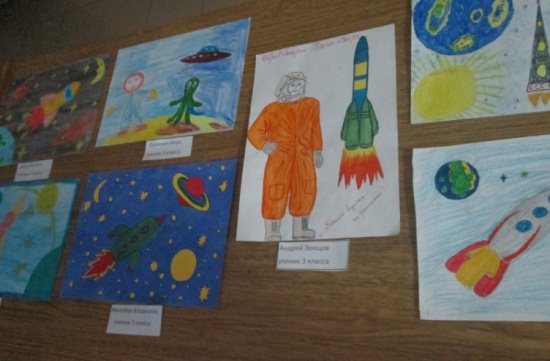 «Галактика хорошего настроения» - учебно-познавательная программа ко Дню космонавтики в Демьяновской ДБ. «Он сказал: «Поехали!». Час информации, посвящённый первому космонавту Ю.А. Гагарину, прошёл в Ленинской СБ. Ребята познакомились с биографией космонавта, ответили на вопросы викторины из истории космонавтики.Мы с восторгом смотрим на звездное небо, а что мы знаем о нем, об освоении космического пространства? Для уч-ся начальных классов в Яхреньгской СБ прошёл час интересной информации «В небо к звёздам». При помощи презентации библиотекарь познакомила маленьких читателей с историей освоения космоса с первым космонавтом Ю.А. Гагариным, дети расширили свой кругозор знаниями о достижениях в области космонавтики из обзора книг по теме. Для дошкольников в библиотеке прошла игра-путешествие «Космический полёт».Основной целью профориентационной работы библиотек является – развитие у молодежи готовности и способности совершать осознанный профессиональный и жизненный выбор.«Успех в жизни достигается трудом» - встреча старшеклассников со студентами высших учебных заведений состоялась в Пинюгской БСЧ им. А.И. Суворова.«Я и мир профессии», «Ты и твоя будущая профессия» тематические занятия с элементами тренинга и игры прошли в Демьяновской ГБ.«Профессия вечная - библиотечная» - беседа о профессии библиотекаря с показом презентации прошла в Пинюгской БСЧ им. А.И. Суворова. Библиотекари старались заинтересовать старшеклассников профессией библиотекаря, раскрыть её тайны.Расширить и конкретизировать знания о профессии библиотекаря уч-ся 10 кл. смогли на уроке профориентации «Профессия – библиотекарь: мифы и реальность», которая прошла в ЦБ им. А.А. Филёва. Ребята прослушали увлекательную беседу о том, что современный библиотекарь – это еще педагог, артист, маркетолог и специалист в области информационных технологий.«Послушай всех, подумаем вместе – выберешь сам» - час профориентации для уч-ся 11 класса прошёл в Подосиновской РДБ. Будущие абитуриенты познакомились с учебными заведениями г. Кирова, с программами по поддержке студенчества, которые действуют в России и Кировской области, с информационным сайтом ВятГУ, который уже несколько лет удерживает лидирующие позиции в информативности, доступности и подаче материалов. Также ребята узнали о вступительной кампании 2015 года и о результатах ЕГЭ в Кировской области.Чтобы полнее осветить тему, пригласили Н.М. Бетехтину,  инспектора районного Центра занятости, которая познакомила ребят с образовательными программами, направленными на помощь незанятым гражданам, чтобы в дальнейшем их трудоустроить. Также Наталья Михайловна рассказала об ошибках, которые совершают молодые люди, при выборе профессии.В ходе встречи состоялось обсуждение некоторых профессий, которые будут актуальны на рынке труда в ближайшее время, о возможности получения дополнительных образовательных услуг, одновременно с получением основного профессионального образования. Из видеосюжета узнали, какие профессии будут востребованы, и какие производственные сферы будут развиваться в нашей области.Для уч-ся 9 кл. в этой же библиотеке прошёл час профориентации «Я в мире профессий». Ребята познакомились с некоторыми учебными заведениями Кирова, прошли психологический тест, посмотрели видеосюжет о профессиях будущего. Для самых маленьких читателей состоялась беседа-диалог о профессиях «Чем пахнут ремёсла?». Дети рассказали о профессиях родителей и о том, кем хотят  стать в будущем.«Мы делаем людей красивыми» встреча с парикмахером Т.И. Жолобовой помогла больше узнать ребятам о профессии парикмахера.Большим вниманием у школьников пользовалась книжно-иллюстративная выставка «Профессий много - выбор один» в Георгиевской СБ. Библиотекарь провела познавательно-игровую программу «Я выбираю профессию». Ребята обсудили одну из наиболее важных проблем в жизни каждого человека: выбор профессии.Чтобы расширить кругозор учащихся о профессиях, которые нужны селу, библиотекарь Октябрьской СБ провела тематический час «Профессии сельскохозяйственного направления».Содействие нравственному, духовному и эстетическому развитию личностиЦель духовно-нравственного просвещения - способствовать формированию нравственных чувств (совести, долга, веры, ответственности), нравственного облика и нравственной позиции (способности к различению добра и зла, проявлению самоотверженной любви, готовности к преодолению жизненных испытаний), нравственного поведения личности.«Я среди людей, люди вокруг меня» - беседу-рассуждение провели библиотекари Пинюгской БСЧ им. А.И. Суворова с уч-ся 3 кл. о том, каким должен быть человек, о его отношении окружающим его людям и природе.Что такое доброта? Какова её роль в жизни каждого человека? Об этом шёл разговор с уч-ся начальных классов на уроке доброты и нравственности «Давайте поклоняться доброте», который прошёл в Утмановской СБ. В библиотеке была оформлена книжная выставка-наставление «Книги, которые учат добру».«Украсть - в беду попасть» - такой нравственный урок извлекли подростки из одноимённого тематического часа, который прошёл в Щёткинской СБ. В беседе так же освещались вопросы административной ответственности за преступление.«Подросток в зоне риска» - час информации, о поведении в сложных жизненных ситуациях прошёл для подростков в Демьяновской ГБ. Шёл разговор о том, как решить проблемы, возникающие при общении с взрослыми и сверстниками. Для этой же категории читателей в библиотеке состоялась дискуссия «Нити общения», направленная на профилактику межличностных конфликтов. Библиотекари и волонтёры Демьяновской ГБ совместно с КЦСОН провели акцию «Телефон доверия», рассказав жителям о предназначении и особенностях работы Телефона доверия. Листовки и буклеты для распространения предоставил КЦСОН.В Подосиновской РДБ проводились мероприятия, направленные на формирование у детей чувства дружбы и товарищества посредством чтения и книг; воспитания нравственных качеств учащихся: «Дружба – это я и ты» - день дружбы и добра, в программе которого были громкие чтения и обсуждение рассказов о дружбе, анализ ситуаций на нравственные темы, ребята рассказывали о своих друзьях. Прошли весёлые игры на сплочение коллектива, ребята исполнили песню-караоке «От улыбки». «Наш весёлый, дружный класс» - нравственная беседа с ситуационной игрой-практикумом состоялась для ребят, посещающих летнюю площадку. В тематической программе «Ты да я, да мы с тобой» состоялась беседа-диалог о дружбе и товариществе, состоялся песенный батл.К международному дню добровольчества в ЦБ им. А.А. Филёва и Демьяновской ГБ прошли уроки доброты и взаимопомощи «Дело молодых – добрые дела», «Я – волонтёр». Девочки волонтёры рассказывали ребятам об основных принципах добровольчества, проектах и акциях, в которых они участвуют. Они пригласили всех желающих стать волонтёрами, ведь волонтёрство – один из лучших способов проявить себя и реализовать свой потенциал.Мероприятия, посвящённые родному языку, культуре речи способствуют формированию ценностного отношения к родному языку:«И мы сохраним тебя, русская речь, великое русское слово!» - познавательный час по русскому языку с игрой «Поле чудес» прошёл в Демьяновской ДБ.В Демьяновской ГБ прошла акция «За чистоту речи», посвящённая Дню борьбы с ненормативной лексикой. В ходе акции библиотекари задавали читателям вопрос: «Используете ли вы в речи бранные слова». Из 10 опрошенных лишь 3 человека сказали, что не употребляют нецензурные слова. Всем читателям раздали закладки с высказываниями и стихами классиков о чистоте русского языка. Использовали агитацию в виде бейджика – «Чтобы в жизни состояться, матом лучше не ругаться!»«Турнир знатоков родного языка» прошёл в Лунданкской СБ. Соревновались две команды: «Лингвисты» и «Грамотеи». Им предлагались на выбор различные туры: орфографический, лексический, фразеологический, синтаксический, морфологический, сообразительный, – т.е. ребята отвечали на вопросы и выполняли различные задания по разделам русского языка. Соревновались две команды: «Лингвисты» и «Грамотеи». Им предлагались на выбор различные туры: орфографический, лексический, фразеологический, синтаксический, морфологический, сообразительный, – т.е. ребята отвечали на вопросы и выполняли различные задания по разделам русского языка. А на выставке «Занимательно о русском языке» были предложены книги, расширяющиеся круг знаний о родном языке.В Подосиновской ДБ для уч-ся 5-х прошёл КВН «Мой верный друг – родной язык», посвящённый Международному дню родного языка. А для уч-ся 6 кл. прошёл час просвещения  «Знатоки родного языка». Библиотекари познакомили ребят с легендой, объясняющей происхождение языков, прошла конкурсная программа по выявлению знатока русского языка, громкие чтения и обсуждение рассказа В.А. Сухомлинского «Обидное слово». Познавательное путешествие «Откуда азбука пришла», посвящённое Дню славянской письменности и культуры, прошла для учеников Воскресной школы храма Рождества Пресвятой Богородицы и уч-ся 8 кл. в ЦБ им. А.А. Филёва. Ребятам было интересно узнать, почему славянам для их письменной речи потребовалась собственная азбука, и убедились, что азбука Кирилла и Мефодия не только проста и удобна для письма, но в самой славянской азбуке заложена великая мудрость жизни. В конце занятия – путешествия, посмотрев мультфильмы «Наш друг Пишичитай» и «Как было написано первое письмо», ребята правильно ответили на все вопросы викторины, посвященной празднику, и поговорили о значении и силе слова в нашей жизни.Библиотеки МБС приняли активное участие в акции «Марафон добрых территорий «Добрая Вятка – добрый Подосиновец». В рамках акции прошло немало интересных мероприятий. Например, к Международному дню добровольчества в ЦБ им. А.А. Филёва и Демьяновской ГБ прошли уроки доброты и взаимопомощи «Дело молодых – добрые дела», «Я – волонтёр». Девочки волонтёры рассказывали ребятам об основных принципах добровольчества, проектах и акциях, в которых они участвуют. Они пригласили всех желающих стать волонтёрами, ведь волонтёрство – один из лучших способов проявить себя и реализовать свой потенциал. Физкульт - минутка «От зарядки к нормативам ГТО» состоялась в ЦБ им. А.А. Филёва. Волонтеры детской общественной (волонтерской) организации «Альтаир» МКОУ СОШ пгт Подосиновец» рассказали сотрудникам, читателям и членам любительского объединения «Здоровье», который работает при библиотек, о возрождении комплекса «Готов к труду и обороне» и выполнили комплекс утренней зарядки. Каждому была вручена информационная листовка «Твои 5 шагов до знака».В 2016 г. продолжил свою работу клуб по духовно-нравственному воспитанию «Росток» при Подосиновской ДБ. Цель клуба - формировать нравственные ценности у младших школьников через систему библиотечных мероприятий. Участники – учащиеся1-х - 4-х классов, количество – 193 чел. Руководитель – Савина Л.В., библиотекарь абонемента.«С детства дружбой дорожи» - час общения:  беседа , викторина, ситуативный практикум.«Путешествие в страну Вежливости» - игра-путешествие; знакомство с правилами поведения, громкие чтения и обсуждение отрывков из произведений, затрагивающих вопросы правил поведения, нравственных ориентиров, игры: «Добрые слова», «Пожалуйста».«Великие сказочники мира» - литературный час; знакомство с творчеством братьев Гримм, Ш. Перро, Г.Х. Андерсена.«Права и обязанности ребенка в современной России» - час информации; знакомство с понятиями «права», «обязанности», с документами, гарантирующими права граждан РФ, правовая игра «Сказка ложь, да в ней намёк».«Удивительный мир русских народных сказок, пословиц и поговорок» - час сказок в игровой форме по типу «Поле чудес».«Настоящий друг» - час толерантности; громкие чтения и обсуждения отрывков из книг: А. Волков «Волшебник Изумрудного города», Р. Киплинг «Маугли», В. Катаев «Цветик – семицветик».«Эра милосердия» - час общения; беседа о общечеловеческих качествах: милосердии, дружбе, доброте, вежливости, об их значении в жизни человека, игра «Какой ты?», ребята также узнали о правилах доброты, и, как сделать первые шаги к милосердию.«Я в ответе за свои поступки» - дидактическая игра; ребята познакомились с понятиями «закон», «поступок», «ответственность», с видами ответственности (уголовная, административная, дисциплинарная и т.д.); на примере предложенных ситуаций вместе искали верный выход; в заключении дети прошли небольшой тест «Ваша ответственность».В библиотеках прошло много мероприятий, направленных на воспитание толерантного сознания, профилактике экстремизма и терроризма в особенности у молодёжи и подростков. См. Приложение № 7Пропаганда здорового образа жизни.Работа библиотек в этом направлении предусматривает мероприятия, которые активно пропагандируют здоровый образ жизни, содействуют организации развивающего, познавательного досуга молодежи, привлекают к чтению, знакомят с интересными людьми и их увлечениями.«Быть здоровым – это стиль жизни»/тематическая выставка/						ЦБ им. А.А. Филёва«Книга на службе здоровья» /выставка - рекомендация/	Демьяновская ГБ«Слагаемые здорового образа жизни»/выставка-рекомендация/				Пинюгская БСЧ им. А.И. Суворова«Моя красивая улыбка» - час здоровья для дошкольников прошёл в Подосиновской ДБ: ребята узнали, как ухаживать за полостью рта, как беречь зубы, что любят зубы, а что нет. Посмотрели и обсудили м/ф «Доктор Заяц и зубные защитники». В Демьяновской ДБ прошёл классный час для уч-ся 5 кл «Польза и вред жевательной резинки».Артмозаика - час здоровья для участников клуба «Для вас, мамы» прошёл в Демьяновской ГБ. Шёл разговор о влиянии цвета, звука, ароматерапии на здоровье человека.Демьяновская ГБ и волонтерское объединение «Мы вместе» совместно с Администрацией Демьяновского городского поселения  провели детскую спортивно – игровую программу «Колобок – за здоровый образ жизни». Детям была рассказана сказка о Колобке на новый лад, в ходе её дети участвовали в веселых стартах и активно танцевали флешмоб. Администрация предоставила сладкие призы всем участникам.В Пинюгской БСЧ им. А.И. Суворова прошли разнообразные мероприятия. Урок здоровья для уч-ся 6-8 кл. «Здоровье – бесценный дар». Библиотекари ознакомили ребят с тремя аспектами здоровья: физическое, социальное, психическое, которые составляют основу здорового образа жизни. Занимайтесь спортом и переходите на здоровое питание, будьте красивыми, стройными, не растрачивайте попусту то, что дано вам природой, ведь здоровье – главное богатство человека, такими напутствиями сотрудники библиотеки завершили мероприятие.Спортивно - игровая программа «Олимпийский наш привет», приуроченная к открытию XXXI летних Олимпийских Игр в Рио-де-Жанейро. Программа получилась и познавательной: об истории Игр, олимпийской символике, о видах спорта, входящих в летнюю Олимпиаду, и многом другом узнали юные пинюжане. Ребята приняли участие в играх: «Эстафета со скакалкой», «Олимпийский огонь», «Не урони мяч» и др. Все дети старались показать свои спортивные качества: кто-то побеждал в меткости, кто-то в силе, кто-то в ловкости. Всем участникам соревнований были вручены призы (спонсор Л.Б. Чернышова). В читальном зале библиотеки оформлена книжная выставка «Здравствуй, Олимпиада!», на взрослом абонементе - внутриполочная пресс-выставка «Последние новости с Олимпиады в Рио».Ребята, посещающие летнюю площадку, приняли участие в познавательной викторине «Олимпийский марафон». Очень весело и  энергично проходило мероприятие: ребята отвечали на вопросы викторины, участвовали в спортивных играх, а из электронной презентации «Олимпийские игры», узнали о возникновении олимпийских игр, о видах спорта. Спортивно-познавательная программа «Путешествие в страну Спортландию». В весёлой программе приняли участие уч-ся 1 класса и их родители, которые отправились в спортивное путешествие по станциям «Спортивная», «Бюро находок», «Загадкино» и др. Узнали о том, как спорт поможет стать сильным, ловким, воспитать характер, волю и настойчивость.Игра-викторина «Знатоки спорта» прошла в дни летних каникул в Демьяновской ДБ. Участники, разделившись на две команды, с азартом участвовали в конкурсах: интеллектуальная разминка, «Кто быстрее», «Четвертый лишний». «Где мы были, мы не скажем, а что делали, покажем» - в этом конкурсе нужно было в пантомиме изобразить три вида спорта. На протяжении всей игры ребята были активны и участвовали во всех играх и конкурсах, отвечали на вопросы.Откровенный разговор о здоровье девочки и девушки «Береги себя смолоду» состоялся в Подосиновской ДБ. На встречу с семиклассницами библиотекари пригласили Л.Г. Зубову, фельдшера с 43-летним стажем, 13 из которых Людмила Георгиевна проработала медицинским работником в Подосиновской средней школе. В начале встречи Людмила Георгиевна познакомила наших гостей с исторически сложившимися канонами женской красоты, которые меняются в зависимости с модными тенденциями. Объяснила, почему не следует вслепую гнаться за модой, причиняя вред своему здоровью. Подробно остановилась на вопросе гигиены и уходе за телом. Познакомила с возможными опасностями возникновения некоторых заболеваний данного подросткового возраста. Из предложенного видеосюжета девчонки в доступной форме получили важную информацию по теме встречи.На весёлый час здоровья «Здоровье в порядке, спасибо зарядке» пригласила дошкольников Подосиновская РДБ. В ходе мероприятия прошли не только развивающие игры, соревнования, но и познавательная беседа.«Здоровье не купишь – его разум дарит». Познавательно – игровая программа, цель которой - способствовать формированию навыков здорового образа жизни, прошла в Ленинской СБ. Здоровье человека - это главная ценность жизни. Оно на 50% зависит от того, как он живёт, чем занимается, чем питается, т.е. от образа жизни. Для участников прошла спортивная эстафета, викторина.Появившаяся относительно недавно скандинавская ходьба с палками не без причин увлекла многих людей, особенно пенсионного возраста. Библиотекарь Октябрьской СБ пригласила пенсионеров села на прогулку, в ходе которой рассказала о технике и правилах этого вида физической активности в беседе «Скандинавская ходьба для здоровья». Маленькие читатели Лунданкской СБ совершили «Путешествие в страну Здоровья». Они в занимательной форме познакомились с тем, как беречь свое здоровье, узнали, как необходимы организму витамины, которые содержатся в фруктах и овощах. Ребята составляли себе меню, исключая вредные продукты, разгадывали загадки о витаминах. В конце путешествия участники встретились со Смешариками в мультфильме «Азбука здоровья».«Искусство старения» - тематический час прошёл для читательниц Пушемской СБ. Здоровый образ жизни, позитивное мышление и хорошее настроение помогут избежать страха перед старением.«Щедрый жар» - час здоровья о пользе, целебных свойствах бани прошёл в Шолгской СБ.Много положительных эмоций вызвал у ребят тематический час «Заветы мудрой старины» (Подосиновская ДБ), который был посвящён правильному питанию, вредном влиянии фаст-фуда на организм. Участники познакомились с рецептами традиционной вятской кухни, узнали об обычаях и традициях в кулинарии нашего района, поиграли в различные игры по теме, пели частушки о продуктах питания, получили на память рецепты старинных кушаний, в заключение состоялась дегустация традиционных русских блюд.Интернет-безопасность является актуальной темой не только для детей, но и для взрослых. «Интернет-безопасность детей» - с такой беседой на родительском собрании выступили библиотекари Пинюгской БСЧ им. А.И. Суворова. В ходе беседы были разъяснены все существующие опасности Интернета и возможные последствия посещения некоторых сайтов. Родителям было предложено посмотреть и обсудить отрывки видеороликов по теме. Библиотекари говорили о том, что родителям следует просматривать историю посещений сайтов детьми, чтобы выяснить возможный круг их общения или ограничить доступ к запрещенной (вредоносной) информации, а также объяснять ребёнку, что в глобальной сети много злоумышленников, которые могут нанести вред не только ему, но и близким людям.Библиотеки имеют хорошую информационную базу, большой опыт массовой и индивидуальной работы по проведению мероприятий по профилактике вредных привычек. В библиотеках прошло 30 мероприятий, участниками которых стали 980 чел.Тематическая программа «Путешествие в страну «Здоровье» прошла для уч-ся 9-х кл. в ЦБ им. А.А. Филёва. Цель мероприятия - помочь подросткам осознать важность разумного отношения к своему здоровью. Также была затронута тема уголовной ответственности за употребление и распространение наркотиков.«Пить - здоровье губить» - беседа-диалог Протоирея Свято-Троицкого храма отца Дмитрия с подростками состоялась в Пинюгской БСЧ им. А.И. Суворова.Также в Пинюгской БСЧ им. А.И. Суворова для уч-ся средних классов прошёл урок здоровья «Жить здорово!». При помощи электронной презентации и видеоролика ребята расширили знания о сохранении здоровья, противодействию вредным привычкам (наркомании, табакокурению, алкоголизму). Для старшеклассников прошёл шок-урок «Наркотик – знак беды». Библиотекари рассказали, при помощи презентации показали последствия для молодого организма от употребления наркотиков.Скажи жизни: «Да!» - тематический час прошёл в Пушемской СБ. Жизнь полна чудес и прекрасна, но рядом с прекрасным ходит зло, которое калечит человеческие судьбы, уносит их жизни – наркомания. «Даже не пробуй - это опасно!» - беседа о профилактике наркомании и алкоголизма для уч-ся средних и старших классов прошла в Утмановской СБ. «Пристрастие, уносящее жизнь» - тематический час о вреде курения для младших школьников прошёл в Яхреньгской СБ.Такие формы информации помогают читателям вооружиться знаниями о сущности асоциальных явлений, о формах их воздействия, способах и профилактике их распространения в подростковой и молодёжной среде.РелигияПросветительские мероприятия, осуществляемые в этом направлении, базируются на основе духовно-нравственных ценностей отечественных традиций православной христианской культуры и религии.Выставки-просмотры:«Мы в душах строим храм» /выставка-просмотр/			ЦБ им. А.А. Филёва«Православный уголок»/постоянная тематическая выставка/			Пинюгская БСЧ им. А.И. Суворова«Дорога к храму» /тематическая выставка/				Пушемская СБ«Живой источник духовности»						/выставка-просмотр православной литературы/				Яхреньгская СБ14 марта, в День православной книги, в библиотеках района прошли мероприятия, целью которых были распространение христианской нравственности, популяризация духовной литературы.«Вдвоем на льдине» чтение с остановкой одноимённого рассказа Ю. Вознесенской состоялось в ЦБ им. А.А. Филёва. Темы, поднятые при обсуждении повести (доброта, сострадание, любовь к ближнему, вера), помогают старшеклассникам понять, что важно для человека в жизни.«Духовных книг божественная мудрость». Встреча с отцом Дмитрием состоялась для читателей Пинюгской БСЧ им. А.И. Суворова. Настоятель прихода протоиерей отец Дмитрий рассказал о духовных книгах, о тех, что помогают жить по-христиански. Об исцеляющей силе многих икон, о важности церковной службы и многом другом рассказал батюшка прихожанам. Общение получилось живым и интересным, так как участники встречи задали много вопросов отцу Дмитрию.Более тридцати человек побывали на православном часе в Демьяновской ГБ. Беседу по книге «Жития Святых» провёл о. Константин (Симаков), настоятель храма Рождества Богородицы. На эту же тему прошли мероприятия в Демьяновской ДБ и Яхреньгской СБ.«Традиции живая нить» - тематический час, посвящённый одному из главных православных праздников - Пасхе, прошёл в Октябрьской СБ. «Живое пламя свечи» литературно-музыкальный вечер о символе веры и надежды прошёл для читателей Утмановской СБ. «Храмов благовест святой» - час информации, на котором читатели Яхреньгской СБ познакомились с историей Русского Православного храма.Обзор журнала «Просвет» провела библиотекарь Пушемской СБ.«Да здравствует книга!» - час православной книги прошёл в Яхреньгской СБ. В ходе мероприятия дети познакомились с  книгами «Библия», «Евангелие», «Молитвослов», «Псалтырь», «Житие святых», послушали рассказ о книгопечатнике Иване Фёдорове, библиотекарь провела обзор православных книг для детей, которые есть в библиотеке.В нарядно украшенном читальном зале Пинюгской библиотеки семейного чтения им. А.И. Суворова собрались прихожанки Свято-Троицкого храма поселка на музыкальный вечер, посвящённый Дню православных женщин «Праздник жён-мироносиц». Мероприятие подготовили и провели настоятель Свято-Троицкого храма протоиерей Дмитрий, служители Подосиновского храма Рождества Богородицы,  сотрудники библиотеки.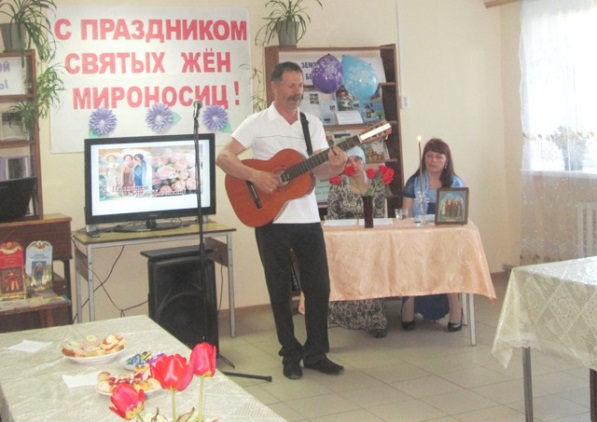 На базе Демьяновской ДБ проходят уроки Воскресной школы для детей, проживающих в поселке Демьяново. Занятия ведут преподаватель Нагаева Л. А., заведующая библиотекой храма Рождества Богородицы, Панагушина Н. А. – прихожанка храма, Бестужева С. В., преподаватель музыкальной школы, Иванова Т.В. педагог-ветеран. Темы бесед: «Крещенье», «Вавилонская башня», «Душа и способность любить», «Православные праздники», «Поступки нравственные и безнравственные от отца Филарета» и другие. Прошли мероприятия:Светлый праздник Рождества /познавательный час с театральной постановкой: кукольный спектакль «Вифлеемская звезда» в исполнении учеников воскресной школы, подготовила прихожанка храма Рождества Пресвятой богородицы Панагушина Н. А.«Учимся общаться» - уроки общения для детей проводила Иванова Т.В. Например, «Ты и твое имя» - познавательный час; «Ты и твои друзья», урок доброты по творчеству Нины Артюховой.«Как Андрейка за папу молился», «Таинство крещения» - просмотр видеофильмов. Для участников программы «Праздник православной книги» прошёл обзор книг из фонда детской библиотеки «Живой родник православной книги». В обзор были включены и художественные книги таких писателей, как В. Крупин, Н. Пересторонин, Г. Юдин. Кстати, многих заинтересовали и рассказы из сборника «Зернышки», которые очень хвалят родители учеников воскресной школы, и поучительные книги Бориса Ганаго. Классный руководитель 2в класса Марина Владимировна взяла понравившиеся книги: «Будем читать вслух в классе». Представленная книжная выставка-просмотр «Через книгу к добру и свету» раскрыла перед читателями духовное богатство православных книг, которых оказалось не так и мало в нашей библиотеке благодаря книжному подарку в прошлом году от храма Пресвятой Богородицы. Присутствующие с удовольствием посмотрели кукольный спектакль «Из истории книгопечатания».Сотрудники Демьяновской ГБ совместно с волонтёрами приняли участие в православном конкурсе «Пасхальное яйцо» Яранской Епархии. Волонтёры представили свои композиции, а библиотекарь Гайдук А.А. приняла участие в конкурсе «Пасха Красная» с презентацией «Пасха – Воскресение Христово», обобщив опыт работы по православию с проживающими в геронтологическом отделении. По итогам конкурса А.А. Гайдук в номинации «Мультимедийная презентация» была награждена диплом I степени и Грамотой за участие.23 ноября Подосиновская делегация из четырех человек (Летовальцева Е.Г., заведующая Пинюгской библиотекой семейного чтения, Маурина Н.А., библиотекарь этой же библиотеки, Дерябина О.Н., заведующая Демьяновской городской библиотекой и директор МБС Савинцева О.Н.) стали участниками VII районных краеведческих чтений «Моя православная родина» в п. Безбожник.Время до начала чтений позволило познакомиться с достопримечательностями поселка: школьным музеем, и музейной комнатой в ДК. Темы выступлений были разнообразны: это и жизнь Матфея Яранского, и творчество местной поэтессы Н. Вершининой, и история храмов Мурашинского района. Летовальцева Е.Г. представила работу «Земли родной нелегкая судьба» по истории п. Пинюг. Савинцева О.Н. поделилась опытом проведения Подосиновских духовно-нравственных чтений.В октябре прошли V Подосиновские духовно – нравственные чтения. Пробуждение интереса уроженцев и жителей района к культурно-историческому наследию Подосиновского района, привлечение внимания к жизненному пути, подвигам выдающихся людей Подосиновского района – такие цели определены в Положении о духовно-нравственных чтениях. За пять прошедших лет в чтениях приняли участие 63 человека, прозвучало 56 докладов и сообщений. Большая часть выступлений была посвящена православным традициям, истории храмов, хранителям веры.Юбилейные чтения состоялись в Демьяновской городской библиотеке 18 ноября. Внимание участников и гостей привлекли выставки «Русь православная» (творческие работы  кружковцев районного Дома детского творчества «Ровесник») и «Научи свое сердце добру» (материалы чтений, статьи из журнала «Просвет» и газеты «Знамя» о чтениях).Программа получилась насыщенной и разнообразной. Прозвучало 11 докладов. Среди выступающих были библиотечные работники, гости из Лузского района, учащиеся Октябрьской ООШ, ветераны, педагоги.Ветеран-общественник Н.А. Коретнюк подарила заведующий Савинской сельской библиотекой Нелюбиной Н.В. книгу о писателе Г.И. Суфтине, имя которого библиотека носит.Настоятель храма Рождества Богородицы о. Константин (Симаков) выступил с докладом «Благоразумные разбойники», или Страницы истории храма в селе Новая Яхреньга».Прихожане храма Рождества Богородицы показали кукольный спектакль «Грехи-сорняки наши» по мотивам сказки «Репка».Директор МКУК «Подосиновская МБС» О.Н. Савинцева вручила всем дипломы участников и напечатанные материалы 4 духовно-нравственных чтений.В целом, анализируя деятельность библиотек района по духовно-нравственному просвещению, можно констатировать, что в рамках сотрудничества с православными общинами района, настоятелями храмов, православной библиотекой храма Рождества Богородицы она приобрела черты последовательности и системности. Сегодня мы объединяем наши усилия для совместной работы по патриотическому воспитанию, просвещению и возрождению духовно-нравственной культуры.Этика и эстетика.Главная цель эстетического воспитания – формирование целостной и творчески развитой личности. Сотрудники библиотек стремятся через приобщение юного читателя к лучшим образцам искусства удовлетворить его важную потребность в эмоционально-эстетическом освоении мира.В Демьяновской ГБ педагог дополнительного образования Халамова Н. А. для старшеклассников провела литературно – музыкальный час «Человек – инопланетянин» по творчеству барда Виктора Третьякова. А в ЦБ им. А. Филёва с участием ребят из студии «Гитара и мы» прошёл литературно-музыкальный вечер «Как здорово, что все мы здесь сегодня собрались!», посвящённый творчеству барда О. Митяева.11 января мы отмечаем самый «вежливый» день в году - Всемирный день «Спасибо». Более 40 детей - дошкольников и уч-ся начальных классов, совершили познавательно-игровое «Путешествие в страну «Спасибо», которое прошло в Пинюгской БСЧ им. А.И. Суворова. Цель мероприятия: воспитание добрых взаимоотношения между детьми и уважение к товарищам, развитие стремления быть терпимым в обществе людей.«Умеем ли мы себя вести» - урок этикета с игровой программой для дошкольников и младших школьников прошёл в Утмановской СБ. Ребята познакомились с историей возникновения слова «здравствуйте», выяснили, почему при встрече мы говорим друг другу это слово, узнали о приветствиях других народов. Мальчишки и девчонки  разделившись на две команды, принимали активное участие, проявляли свою фантазию и смекалку в конкурсах «Дерево добрых дел», «Подари улыбку», «Собери вежливое слово». В заключение все вместе повторили волшебные слова и закрепили свои знания просмотром презентации «Правила этикета». Дети запомнили ценные советы, ведь они не забыли сказать волшебные слова «спасибо» и «до свидания». В Подосиновской ДБ прошёл цикл мероприятий нравственно-эстетической тематики.Библиотекари пригласили уч-ся 5-6 кл. на беседу-диалог «Чтобы радость людям дарить, надо добрым и вежливым быть». Состоялся разговор о таких понятиях как: вежливость, этикет, хорошие манеры, взаимопонимание, такт и др. Обсудили ситуации, где необходимо применять правила этикета. Ребята посмотрели, а затем обсудили ролик-притчу о добре. «Правила поведения в общественных местах» - занятие-тренинг, на котором ребята прослушали и обсудили рассказы, где затрагивались нравственные темы, высказали своё мнение по определённым ситуациям, предложенным по теме встречи, прошли тест на знание правил поведения, ответили на вопросы викторины. «Путешествие в страну Вежливости» - игра-путешествие для уч-ся 1-4 кл. - знакомство с правилами поведения, громкие чтения и обсуждение отрывков из произведений, затрагивающих вопросы правил поведения, нравственных ориентиров, игры: «Добрые слова», «Пожалуйста». Нравственный час для дошкольников «Уроки вежливости» познакомил малышей с правилами поведения, с хорошими манерами, в конце мероприятия закрепили полученный материал в играх «Передай улыбку» и «Вежливые прятки».Также для читателей прошли занимательные видео-экскурсии «Музеи мира. Третьяковская галерея» и «Эрмитаж – красивейший музей мира».«Высокий голос» - литературно-музыкальный час по творчеству Анны Герман прошёл в Пушемской СБ. По творчеству А. Герман в ЦБ им. А.А. Филёва прошёл литературно-музыкальный час «Семья – это верность, любовь и надежда».Ажиотаж вокруг выставки работ художника Валентина Серова в Третьяковской галерее, когда любители его живописи стояли в очередях по три – четыре часа, активно обсуждался в интернете, прессе и по телевидению. Мы решили, что читатели Подосиновской центральной библиотеки им. А.А. Филева тоже должны увидеть работы знаменитого художника, автора «Девочки с персиками». Конечно, не оригиналы, а репродукции картин, альбомы о творчестве художника. Материалы для выставки «Валентин Серов. По следам выставки в Третьяковке» предоставил из своей коллекции житель райцентра, наш читатель Ю.З. Ногин, а литература о художнике – из фондов библиотеки.Рукодельные выставки и мастер-классы:В Демьяновской ДБ:«Пластилиновая картина» персональная выставка картин Титовской Анны. «Фантазии на старых пластинках» и «Разноцветная мозаика» - выставки рисунков изостудии «Акварелька» ДДТ. Рук. Шехирева Е. А.В Демьяновской ГБ: «Умелые руки и кропотливый труд ещё не это создадут»  выставка - хобби участниц клуба «Усадьба», посвященная юбилею клуба «Усадьба», которому 3 февраля исполнилось 15 лет. На выставке были представлены фотографии цветов и поделок на участках, а так же вышивка крестом и стразами. Посетило выставку более 500 чел.«Фантазии полёт и женских рук творенье» - выставка Ботвиной Людмилы Леонидовны. На выставке были представлены куклы – обереги: Берегиня дома, Филипповка, Птица – Радость и ещё много других кукол. Выставку просмотрело более 240 чел.«Волшебный мир ниток» - представлены работы мастерицы из п. Пинюг Усачёвой Риммы Алексеевны: вязаные игрушки: кот – подушка, куклы, матрос – смельчак и другие. Посетило выставку 300 человек.«Творчество без границ» - выставка рисунков учащихся МКОУ СОШ с УИОП п. Демьяново, руководитель Белозёрова Н.Н.«Художница осень» - выставка кружка «Фитодизайн» - педагога Дома детского творчества «Ровесник» п. Подосиновец Ординой О.В. Ребята  сделали удивительные картины из природного материала, которыми смогли полюбоваться  читатели библиотеки. На выставку представлено 16 работ. «Мгновения жизни» - персональная выставка фотографий Сергея Бушмакина, руководителя музыкальной студии «Ступени» Центра культуры и досуга п. Демьяново, который, кроме профессиональной музыкальной деятельности, занимается ещё и фотографией. Кадры из жизни подкупают своей непосредственностью, реальностью, уникальностью.Мероприятия в рамках акции «Ночь искусств».В рамках Всероссийской акции «Ночь искусств» в читальном зале Подосиновской центральной библиотеки им. А.А. Филева с большой программой выступил коллектив Демьяновской музыкальной школы. Педагоги и ученики показали свои таланты и порадовали слушателей.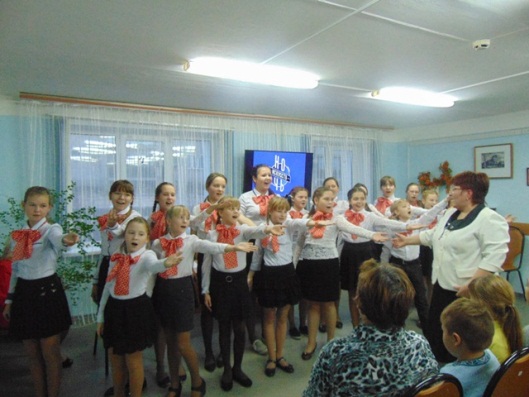 В Подосиновской РДБ прошли два мероприятия. Первое – час искусства «Рябинка для снегирей» совместно с Подосиновским Домом ремёсел. Библиотекарь читального зала Е.И. Кочанова рассказала о зимующих птицах – снегирях, о важности бережного отношения к пернатым и о том, как мы можем помочь им перезимовать. Методист Подосиновского Дома ремёсел А.В. Конева провела мастер-класс по изобразительному искусству, на котором малыши рисовали пальчиками ягоды рябины. Второе мероприятие прошло совместно с Подосиновской музыкальной школой. Учащиеся 1-б класса вместе с библиотекарями отправились на экскурсию в музыкальную школу. Ребята узнали о школе много интересного и стали участниками концерта.Читатели-ветераны Пинюгской БСЧ им. А.И. Суворова участвовали в познавательно-игровой программе «Знакомые фильмы, любимые лица». Она была посвящена советским кинокомедиям. Работники библиотеки постарались максимально полно представить на ней имеющиеся в фондах материалы по теме: книги, журналы со статьями об артистах, кадры из фильмов, портреты любимых киноактеров.В программе «Ночи искусств» в Демьяновской ГБ была организована выставка-фантазия «Декоративно-прикладное искусство наших читателей», прошли мастер-класс по изготовлению букетов из гофрированной бумаги, «Добрый вечер, это мы!» - выступление студии «Гитара и мы» (руководитель Халамова Н.А) о творчестве Александра Розенбаума.Библиотекарь Яхреньгской СБ рассказала юным читателям о разных видах искусства. Подробнее - о самом массовом и любимом виде искусства – кино. Ребята подпевали героям любимых мультфильмов: «Ехал на машине поросёнок», «Антошка», «Дружба», «Если добрый ты». С помощью презентации «Художники Подосиновского района и их картины» ребята окунулись в мир изобразительного искусства. У мальчишек и девчонок была возможность проверить свои способности к рисованию, изобразив своё настроение на бумаге.В рамках Всероссийской акции в Лунданкской СБ были организованы просмотр и обсуждение фильма Р. Быкова «Чучело», снятого по одноименной повести В. Железникова. Зрители поделились своими впечатлениями от фильма и мыслями об уроках, которые из него можно извлечь. Большинство пришло к выводу, что только доброта и милосердие спасут мир.Пропаганда художественной литературыПопуляризация творчества писателей, книги и чтения проходит посредством книжных выставок:«Книги-юбиляры 2016 года»/тематическая выставка/					все библиотеки«Что читать молодым»/рекомендательная выставка/				ЦБ им. А.А. Филёва«Любимые книги детства учителей»/рекомендательная выставка/				Пинюгская БСЧ им. А.И. Суворова«Чтение для хорошего настроения»/выставка-реклама/						Подосиновская ДБ«Современный список книг подростковых пристрастий» /информационный стенд/					Подосиновская ДБ«Деревенские мотивы»/выставка книг о деревне/					Георгиевская СБ«Растём с книгой» /тематическая выставка/		Яхреньгская СБВ Пинюгской БСЧ им. А.И. Суворова прошло немало интересных мероприятий: Книга наш самый лучший советчик, в ней можно найти нужный ответ практически на любой волнующий вопрос. Устный журнал «Книга-советчик и друг». По его страницам «Крупинки золота в массе песка», «Книге – долгую жизнь» и др. путешествовали уч-ся 1 кл. В конце учебного года состоялся бенефис талантливых читателей-первоклассников «Книжка, я – вместе верные друзья». В ходе  бенефиса состоялось награждение лучших читателей.Для старшеклассников прошёл литературный час о жизни и творчестве О. Мандельштама «На стекла вечности уже легло мое дыхание, мое тепло…». Обзор книг Владимира Сотникова, детского писателя, прозаика, автора многочисленных детских приключенческих повестей, прошёл для уч-ся 8-10 классов.В Подосиновской ДБ для дошкольников и младших школьников прошёл цикл мероприятий «Уроки знаменитых личностей». В жизни, творчестве и личности писателей и поэтов можно найти много моментов, которые заинтересуют ребят и даже будут восприняты как пример для подражания. Их произведения заставляют нас задумываться о жизни, открывают нам что-то новое в себе и окружающих, уносят нас на другие континенты и другие миры или просто дарят несколько часов отдыха и смеха. С использованием презентаций, роликов, прошли «Уроки» С. Маршака, К. Чуковского, В. Драгунского, А. Барто.«Великий баснописец – Иван Крылов» - час знакомства с писателем: дети узнали о жизни и творчестве И. Крылова, читали по ролям басню «кукушка и петух»«Проза современных писателей», так назывался районный литературно-творческий конкурс для уч-ся старших классов, который проходил в Подосиновской средней школы. Сотрудник библиотеки входил в состав жюри конкурса и провёл для участников викторину «Я читаю книги современных авторов», а для педагогов – тест «Хорошо ли вы знаете советское кино?», посвящённое Году кино.Для членов клуба «Радуга» при ЦБ им. А.А. Филева прошло занятие «Ведизм. Ведическое общество». Активная читательница библиотеки Л.А. Лапшина уже несколько лет увлекается изучением ведизма. Само слово «ведизм» означает «ведать, знать, понимать», поэтому и суть этой культуры заключалась в ясном понимании всего, что происходит вокруг.  Вторая часть занятия посвящалась книгам Натальи Павлищевой. Слушатели познакомились с биографией писательницы, с книгами, которые есть на абонементе нашей библиотеки. Автор – непрофессиональный историк и непрофессиональный писатель, но ее книги пользуются большой популярностью. В них успешно уживаются художественный вымысел и документальный исторический материал. Читательницы рассказали о книгах Павлищевой из личных библиотек, высказали свое мнение о творчестве писательницы. Многих заинтересовала новая книга Н. Павлищевой «Велесова Русь», проиллюстрированная художником В. Ивановым. Эту книгу подарила библиотеке читательница Н. Коретнюк.«Добрые дела и поступки в рассказах Валентины Осеевой» - литературный час с обсуждением прошёл для уч-ся средних классов в Демьяновской ДБ. «Склоняя голову пред подвигом солдата» - обзор произведений о Великой Отечественной войне писателей-фронтовиков (Е. Воробьев, В. Кондратьев, Б. Васильев, Ю. Бондарев) прошёл для уч-ся 9-х кл.«Становится историей» война» - обзор военной прозы второй половины XX века для старшеклассников провели библиотекари ЦБ им. А.А. Филёва. Обзор военной прозы «О минувшей войне» состоялся в Утмановской СБ.Литературный час «Рукописи не горят», посвящённый жизни и творчеству М.А. Булгакова прошёл в Ленинской СБ.Литературно-исторический час «Рыцарь мечты», посвящённый замечательному поэту «серебряного века» Николаю Гумилеву, его трагической судьбе, прошёл в Щёткинской СБ.Информационный час «Фэнтези Василия Головачева» прошёл для читателей Лунданкской СБ. Библиотекарь познакомила с жанром фэнтези, с помощью презентации рассказала о писателях, которые пишут в этом жанре. Подробнее было рассказано о книгах В. Головачева.«Растём с книгой» - литературный час, посвящённый книгам-юбилярам 2016 года, прошёл в Яхреньгской СБ, для детей, посещающих летнюю площадку. Ребята приняли участие в конкурсах по народным сказкам, авторским сказкам и повестям, рассказам Н. Носова.«Чтения счастливые мгновения». Под таким названием 18 декабря в Подосиновской центральной библиотеке им. А.А. Филева прошел круглый стол, завершая и подводя итоги очередного литературного года. В нем приняли участие читатели из других библиотек нашей системы: Пинюга, Демьянова и Утманова. Звучали отзывы на книги классиков – Бунина, Достоевского, Распутина. Наши читатели рассказывали о книгах М. Веллера «Наш князь и хан», которые трактуют русскую историю совсем не так, как академические издания, о романах Марии Метлицкой, чьи произведения жизненны и правдивы, о творчестве писателя Олега Роя,  который в настоящее время входит в сотню самых востребованных авторов мира. 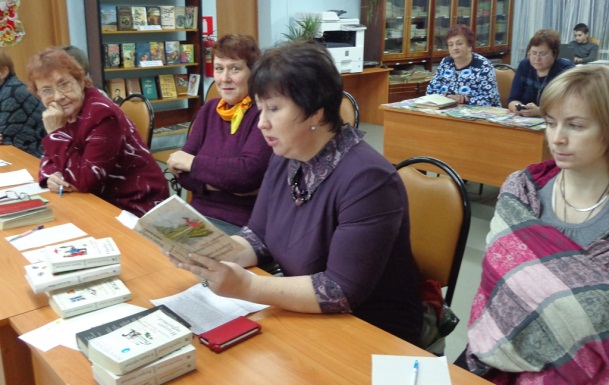 Заинтересовала присутствующих новая книга молодого кировского писателя Александра Демышева «Тихий океан». Книги Владимира Крупина наши читатели любят, и читательница В.В. Тестова даже прочитала отрывок из повести В. Крупина «Мы не люди, мы – вятские».В конце встречи участникам были рекомендованы книги лауреатов литературных премий и другие новинки 2016 года. Никто из читателей не ушел домой без книг, и все получили в подарок книжные закладки со стихами нового Нобелевского лауреата Боба Дилана и высказываниями о книгах и чтении известных людей.В областной акции «Цветок Александру Сергеевичу Пушкину», объявленной Кировской областной библиотекой для детей и юношества им. А. Грина, приняли участие 4 библиотеки района. Читателям библиотек было предложено оформить цветами панно с изображением поэта, решить кроссворды по его сказкам, прочитать на память стихотворение великого русского поэта. В Пинюгской БСЧ им. А.И. Суворова Пушкинский день продолжился акцией «Читая Пушкина сегодня», которая прошла на улице. Наши земляки отвечали на вопросы по творчеству поэта, читали любимые строки. Участники акции продемонстрировали свою эрудицию и знание пушкинской поэзии.Читатели Демьяновской ГБ приняли участие в акции открытого чтения произведений Бориса Шергина «Читаем Шергина вместе», объявленной ЦБС г. Архангельска. Читатели прочитали отрывок из рассказа «Детство в Архангельске», рассказ «Миша Ласкин», сказки «Щедрая вдова» и «Дивный гудочек». Всем понравились «Пословицы в рассказах». В них писатель на каждую пословицу написал поучительную историю. Читатели прочитали «Собирай по ягодке – наберешь кузовок», «Длинная нитка – ленивая швея», «Плотник думает топором». Необычно, в образе, был представлен рассказ «Старые старухи». Юным читателям понравился просмотр мультфильма «Волшебное кольцо» по сказке Бориса Шергина.«Читай, страна!» - акция в рамках Всероссийской акции «Всероссийский день библиотек «Читай – страна!». Сотрудники Подосиновской центральной библиотеки им. А. Филёва и Пинюгской библиотеки семейного чтения им. А. Суворова организовали буккроссинг-площадку для жителей своих посёлков. В ходе акции библиотекари разъясняли значение термина «буккроссинг». Большинство представленных книг нашли своих читателей.«Кто, если не мы» межрайонный молодёжный образовательный фестиваль прошёл на базе Подосиновских центральной им. А.А. Филева и районной детской библиотек и Дома детского творчества «Ровесник». На одной из площадок Мариева Г.А., главный библиотекарь по работе с молодежью Подосиновской центральной библиотеки им. А.А. Филева обсуждала с любителями чтения тему «Проблемы нравственности в подростково-молодежной среде» на примере современной молодежной литературы.3 января 2016 года исполнилось 80 лет со дня рождения великого русского лирика ХХ века Николая Рубцова. По всей стране прошли встречи, выставки, литературно-музыкальные вечера. Библиотеки Подосиновской МБС не осталось в стороне от таких замечательных событий. Смотри Приложение № 8Неделя детской и юношеской книгиПинюгская БСЧ им. А.И. Суворова«В центре событий – книга!» - тематическая программа, которая включала в себя просмотр презентации «История Книжкиной недели» и экскурсии для дошкольников «Нужны ли книжки девчонкам и мальчишкам». Конкурс «Фото с любимой книгой». «В веселой и доброй стране Михалкова», поэтический час. Тематическая программа «Да здравствует человек читающий».Подосиновская ДБ «Встретимся в библиотеке» - открытие Книжкиной недели: игровая программа, литературная викторина, весёлые старты. «Открывает двери сказка» - выступление Театра книги «Сказочная гостиница». «В мире много сказок» - интерактивная игра по творчеству детских писателей. «Чиполлино и все, все, все» - театрализованное представление по книге Д. Родари «Приключения Чипполино».Демьяновская ДБ«Добро всегда побеждает» - кукольный интерактивный спектакль, который ребята не только смотрели, но и выполняли различные задания. «Жила-была царевна» - литературный праздник по творчеству Л. Дьяконова. «Изумрудный город» - литературно-познавательная  игра между командами девочек и мальчишек. Выполняя различные задания, учились работать в команде. «КнигаМульт» - видео сеанс и фото сессия с героями мультфильмов.Сельские библиотеки:«Книги, наполняющие Вселенную мудростью» - тематическая программа в Ленинской СБ.«Фантазёры» - литературно-познавательная программа по творчеству Н. Носова в Лунданкской СБ.«Счастливый случай» - литературная викторина в Октябрьской СБ.«Сказочник - волшебник Александр Роу» - литературно-познавательная программа в Утмановской СБ.«Путешествие по стране игрушек Агнии Барто» - литературный час. «В гости к Чарушину» - литературный краеведческий час. Обзор альманахов «Вершки и корешки» - в Яхреньгской СБ.Семья. Семейное чтение.Совместное посещение библиотеки, участие в совместных мероприятиях - это общение, сближающее людей разных возрастов, родителей и детей. Они укрепляют контакт библиотеки и семьи, положительно сказываются на читательской активности детей, позволяют в наших учреждениях увидеть очаг интересного и полезного досуга, место общения, центры информирования по вопросам детской литературы, педагогики.«Семейная библиотека»/выставка-рекомендация/						Подосиновская ДБ«Мир семьи – мир любви»/тематическая выставка/						Октябрьская СБ«Диалоги о воспитании»/тематическая выставка/						Пушемская СБ«Самое главное слово – семья» - тематический час в Подосиновской ДБ. Состоялся разговор с учащимися о том, какое место в их жизни занимает семья, как они чувствуют себя дома. Дети рассказали о своих родителях, о семейных ценностях, затем каждый обвёл свою ладошку на бумаге, и на каждом пальце написал прилагательные, которые выражают сущность семьи. Эти ладошки в дальнейшем будут использованы на семейном вечере.Семейный вечер «Подарок для мамы» в Подосиновской ДБ состоялся в канун Международного дня семьи. Учащиеся 5-б кл., их родители и классный руководитель поделились секретами семейного благополучия, и попытались вывести формулу успеха семьи. На встречу мы пригласили социального педагога отделения Подосиновского центра социальной защиты населения Л.Ю. Баёву. Лариса Юрьевна рассказала о деятельности центра, распространила издательскую продукцию, а также провела мастер-класс по изготовлению сердечек из солёного теста и разыграла с ребятами моментальный спектакль.Ученики 3 класса стали участниками тематического часа «Семья – основа всех начал», организованного работниками Пинюгской БСЧ им. А.И. Суворова. Это слово можно разделить на «семь» и «я»: семеро таких же, как я. Действительно, в семье все чем-то похожи друг на друга: лицом, голосом, мимикой, жестами. Число «7» особенное - оно как будто говорит нам: семья - единое целое. Каждая семья особенная, уникальная.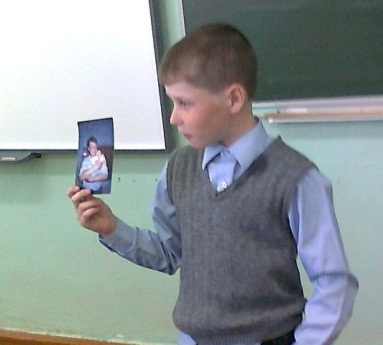 Все присутствующие убедились в этом, услышав рассказы учеников Алины Котельниковой, в которой 6 детишек, дружная. Они не только вместе играют, делают уроки, но и трудятся на огороде, помогают взрослым по хозяйству. Семья Муравьевых, о которой рассказал Ваня Муравьёв, православная. Все посещают храм, каждый год ходят в Великорецкий крестный ход. А также все члены семьи увлекаются спортом. Третьеклассница Ксюша Алексеева, очень любит с родителями и младшим братишкой проводить время на свежем воздухе, устраивать пикники. В семье Соколовых, о которой нам рассказал Ваня Соколов, принято собираться всем родственникам за праздничным столом в новогодние праздники. Кроме этого, папа Вани очень часто приводит младших детей в библиотеку, что на наш взгляд является доброй традицией. В конце встречи работники библиотеки пожелали ребятам сохранить любовь и уважение к своей семье на всю жизнь.В День семьи, любви и верности пинюгские библиотекари провели акцию «Любовь и согласие!». Тепло поздравили семьи, которые являются читателями библиотеки, рассказали историю праздника, вручали открытки, шарики и сладости к чаю. Это многодетные семьи Бушмановых, Нагаевых, Тулуповых Залогом крепкого семейного долголетия все пары считают любовь, уважение и взаимопонимание.В Лунданкской сельской библиотеке прошла акция «Подари ромашку». Юные читатели изготовили ромашки с пожеланиями, которые были подарены посетителям библиотеки вместе с буклетами «День семьи, любви и верности», рассказывающими об истории праздника. В этот день состоялся семейный праздник «Как хорошо, что есть семья!» в Яхреньгской СБ.	На свете есть слова, которые мы называем святыми. И одно из самых светлых, самых теплых, самых ласковых слов - «мама». Именно ей - доброй, заботливой, нежной мамочке посвящались праздники: В Демьяновской ДБ: «Праздник самых милых дам – бабушек, сестренок, мам» праздник в клубе «Общение». «Славный праздник наших мам» - тематическая программа. «Для наших мам и бабушек – любовь, цветы, весна!» - литературно-музыкальная программа.«Мама каждому из нас всех людей дороже - праздник для мам и бабушек состоялся в Октябрьской СБ. В Лунданкской СБ состоялась тематическая программа «Для милых мам», с весёлым конкурсом «А ну-ка, мамочки!». Конкурсная программа «Супербабушка» прошла в Георгиевской СБ.Библиотекари Пинюгской БСЧ им. А.И. Суворова ко Дню матери приготовили для второклассников и их мам сказочное киношоу. Участникам конкурса «Моя мама - кинозвезда» нужно было по кадрам из фильмов угадать их название и персонажей. Каково же было удивление ребят, когда в главных ролях на экране они увидели лица своих мам. Восторгу детей не было предела: «Моя мама - актриса!». Родители, присутствовавшие на мероприятии, тоже не остались в стороне: они помогали отгадывать названия фильмов и имена актеров, озвучивавших роли.Сотрудники Подосиновской ДБ приняли участие в родительском собрании в 6-а классе с выступлением по теме: «Роль книги в интеллектуальном развитии школьника». Накануне с ребятами было проведено анкетирование «Книга в моей жизни». Родители узнали о результатах анкеты, познакомились с анализом читательских формуляров класса, были предложены некоторые приёмы развития мыслительных способностей детей, из презентации мамы и папы узнали о библиотечных конкурсах, в которых могут принять участие их дети. На собрании присутствовало 15 родителей. Общим решением стало - совместными усилиями менять сложившуюся ситуацию по снижению читательской активности класса. Родители предложили провести семейный вечер в библиотеке и классный час для ребят, по теме собрания. Некоторые родители после нашей встречи пришли в библиотеку за книгами для своих детей, а некоторые должники - вернули книги. Стоит отметить, что дети активизировались, многие посетили библиотеку, чувствуется, что и родители, и классный руководитель провели определённую работу.Семейный клуб «РиД» при Подосиновской РДБ«От улыбок маминых светлей» - праздничная программа к 8 марта в клубе РиД«Загляните в мамины глаза» - литературная гостиная – семейный вечер: на протяжении встречи мальчишки читали мамам стихи, девчонки исполнили веселые частушки. Мамы приняли участие в весёлых играх и викторине о женских именах. Ребята сделали для мам сердце с поздравлениями, а сотрудники подарили фильм о мамах.«Семейный портрет на фоне библиотеки» - семейный вечер. В программе: домашнее задание «Презентация о своей семье», викторины, конкурсы, игры, чаепитие, фотосессия«Осенним вечером в библиотеку» - семейная гостиная в программе которой – театрализованное представление, стихи, игры, конкурсы, посвящённые осени.«С любовью маме» - семейный вечер ко Дню матери: творческие выступления детей и родителей, конкурсная программа.«Мамино сердце» - вечер-концерт ко Дню матери для воспитанников старшей гр. детского сада и их родителей: игровая и конкурсная программы, чаепитие«Самой милой и родной» - праздничный вечер ко Дню матери: творческая мастерская по изготовлению праздничной открытки для мамы; театрализованное представление, чаепитие«А ну-ка, мамочки» - празднично-конкурсная программа ко Дню матери: театрализованное представление, конкурсы, викторины, чаепитие.Семейный клуб «Общение» при Демьяновской ДБ«Сильный, смелый дядя Степа и другие персонажи» - литературный праздник в клубе с родителями подготовили ученики 1а класса. Присутствовало 35 родителей.«Этот праздник февраля – Армии рожденье» - семейный праздник.«Для наших мам и бабушек – любовь, цветы, весна!» - литературно-музыкальная композиция. Мероприятие проведено в двух первых классах. Присутствовало 69 родителей.«Масленица идет – блин да мед несет» - фольклорный праздник.«Мама – главное слово в нашей судьбе» - семейный праздник.«Осенний листопад» – театрализовано – игровая программа, главные роли в которой играли родители.«Дети минувшей войны» - читательская конференция по повести А. Лиханова «Последние холода».«Театральное кафе Евгения Шварца» литературная программа с театрализацией отрывков из пьес Шварца.Сегодняшнее время, образ жизни многих современных родителей даёт нам новую группу читателей – это социально-неблагополучные дети (дети коррекционных школ, группы риска и т.п.). Смотри Приложение № 9Досуг. Организация клубов.Клуб – это встреча единомышленников, это общение людей, которое способствует творческому и духовному росту  участников. Клубы и объединения по интересам в библиотеках – это та традиция, которая живёт и развивается, несмотря на кризисы и сложности современного мира.В 2016 году в Подосиновской МБС работали 45 клубов по интересам:Семейные клубы – 4	Для взрослых читателей – 22	Для детей – 16Для юношества – 3Прошли самые разнообразные досуговые мероприятия:«Дед Мороз собирает друзей» - час интересной информации ко Дню рождения Деда Мороза (18 ноября) прошёл в Подосиновской ДБ. В программе: информина, просмотр видеосюжета «Как написать письмо Деду Морозу». Ребята с удовольствием посмотрели отрывки из сказки «Морозко», рассказывали новогодние стихи и загадки. «И так - звалась она Татьяной» развлекательная программа состоялась в Пинюгской БСЧ им. А.И. Суворова. «Такие разные Татьяны» тематическая программа - в Шолгской СБ.«Здравствуй, весна» - познавательно-игровая программа для читателей старшего поколения состоялась в Пинюгской БСЧ им. А.И. Суворова.Весёлая конкурсно-игровая программа к 8 марта «Сегодня праздник у девчат» прошла в Подосиновской ДБ. Развлекательно-познавательная программа «С праздником, милые женщины!» прошла в Яхреньгской СБ.Ко Дню Св. Валентина в ЦБ им. А.А. Филёва прошла развлекательно-познавательная программа «Любовь, любовь, любовь…», на которой шёл разговор о традициях и обычаях народов мира, посвящённых этому празднику.К 1 апреля в Щёткинской СБ прошла тематическая программа «Смейся на здоровье» с весёлыми конкурсами. «Смех, веселье, игротека – это всё библиотека» - развлекательно-познавательная программа для уч-ся начальных классов прошла в Подосиновской ДБ. «Добро всегда побеждает» - кукольный интерактивный спектакль, поставленный участниками кружка «Буратино» в Демьяновской ДБ, который ребята не только посмотрели, но и выполнили различные задания.«Детства яркая планета» - развлекательная шоу-программа состоялась в Демьяновской ДБ. Все ребята сразу же включились в танец-игру «Хлоп-хлоп». Бурю эмоций вызвало появление в зале клоуна Клёпы, который гудел на дудке, пускал мыльные пузыри и здоровался с каждым. Клёпа принёс с собой мешочек с летними загадками, которые ребята отгадали. А затем начались весёлые игры и конкурсы.Познавательно-игровая программа «А у нас каникулы!» прошла в Лунданкской СБ. Ребятам были предложены различные игры, конкурсы, занимательная тематическая программа. В Октябрьской СБ в летние каникулы прошла игра-путешествие «Ключи от лета» с конкурсными заданиями, разнообразной познавательной программой. «В кругу друзей» тематическая программа прошла в Утмановской СБ.Устное народное творчество, фольклор«Удивительный мир русского фольклора», час познаний прошёл для уч-ся 1-х кл. в Подосиновской ДБ. «Светёлка литературная» – фольклорный праздник, посвященный народным традициям и литературе, прошёл в Демьяновской ДБ.Рождественским святкам был посвящён фольклорный час «В гости коляда пришла», который прошёл в Демьяновской ГБ. «Рождественские посиделки» для пенсионеров состоялись в Пинюгской БСЧ им. А.И. Суворова.  «Святки», «Раз в Крещенский вечерок…» фольклорные праздники для малышей в Подосиновской ДБ. «Светлый праздник Рождества – нет чудесней торжества» в Щёткинской СБ. «Пришла коляда» - развлекательно-познавательная программа в Яхреньгской СБ.Веселые скоморохи открыли фольклорный праздник «Масленица идет – блин да мед несет» в клубе «Общение» в Демьяновской ДБ. Ребята подготовили рассказы о традициях русской масленичной недели, о каждом её дне. Библиотекарь Т. Г. Островская приготовила для участников веселые конкурсы, игры и состязания, такие как «Горячий блин», «Петушиные бои», «Сорви шапку». Дети спели частушки про Масленицу, показали сценку про Медведя, весело прошел «Блинный аукцион». Не остались в стороне и родители. Они подготовили сценку «Буренка». Праздник закончился чаепитием из самоваров с блинами.Семейным масленичным традициям были посвящены посиделки «Широкая Масленица» в клубе «Молодёжный перекрёсток» при ЦБ им. А. Филёва. Фольклорный час «Ой, Маслёна, красота!» провели библиотекари и волонтёры Демьяновской ГБ для проживающих в геронтологическом отделении.«Яблочный банкет» фольклорный час прошёл в Утмановской СБ. Весёлый фольклорный праздник «Осенины» прошёл в Пинюгской БСЧ им. А.И. Суворова. На праздник пришли Огородное Пугало и Мисс Картофелина (взрослые читатели), да не одни, а с друзьями – овощами и лесными зверями, в роли которых выступили ученики.Клуб «Веселая горница» /уроки народоведения для детей 7 – 8 лет/ в Пинюгской БСЧ им. А.И. Суворова«Что мы знаем о народном творчестве». Театрализованная игровая программа.«Народным играм жить и крепнуть». Познавательная игровая программа, участники которой приняли активное участие в русских народных играх: «Горелки», «Гуси-лебеди», «У медведя во бору» и др.  «Дымковская игрушка». Театрализованное представление по книге В. Крупина «В Дымковской слободе».«Яблочный Спас для вас яблочек припас». Познавательно-игровая программа.В игровой форме участники мероприятий знакомятся с народным творчеством, обычаями и традициями русского народа.Ветераны. Инвалиды. Пенсионеры.Работа библиотеки с пожилыми людьми ведётся по нескольким направлениям:- Индивидуальное обслуживание книгой;- Работа клубов по интересам.Для пенсионеров в библиотеках организованы клубы:- Душа моя				Демьяновская ГБ- Ветеран, Наставник		Пинюгская БСЧ им. А.И. Суворова- Ветеран				Октябрьская СБ- Надежда				Утмановская СБ- Мудрость				Шолгская СБ- У самовара				Яхреньгская СБКроме того, ветераны поселка Подосиновец на базе библиотеки с удовольствием проводят занятия клубов «Рукодельница» и «Йога».Работники библиотек организуют книгоношество для пожилых и инвалидов.«Как-то раз под старый год» - развлекательная программа для пенсионеров прошла в Утмановской СБ.В преддверии Международного женского дня  в Георгиевской сельской библиотеке прошел конкурс «Супербабушка», в котором участвовало   шесть замечательных бабушек. Конкурсантки показали свои артистические таланты, выполняли различные задания, отвечали на вопросы викторины. Вечер продолжился чаепитием, развлекательной программой для всех гостей, показом моментального музыкального спектакля и танцами.Тематическая вечеринка «Бабушки-веселушки» с конкурсной программой прошла в Пинюгской БСЧ им. А.И. Суворова.Не первый год в Демьяновской ГБ проходит конкурс «Классная бабушка». Участницы конкурса – читательницы библиотеки в статусе бабушки - неугомонные, беспокойные, заботливые, обаятельные, внимательные. Они сумели сохранить молодость души, остроту ума, несмотря на трудности жизни, недуги, которые частенько одолевают. В этом году в конкурсе приняли участие 4 конкурсантки. Первый конкурс нашей программы назывался «Визитная карточка», второй конкурс «Литературное мастерство» и третий конкурс «Экспромт». Со всеми конкурсами наши бабушки справились на отлично и всем  мы присудили титул «Классная».В Демьяновской ГБ работает уголок «Свободное пространство», где каждый желающий школьник может сделать домашнее задание, посмотреть мультфильм. Уже не первый раз учащиеся КОГОБУ ШИ ОВЗ пгт Демьяново (дети с ограниченными возможностями здоровья), которые остаются на выходные в школе, приходят в читальный зал библиотеки вместе со своим педагогом. Ребята за это время успевают подклеить книги, посмотреть журналы и книги о природе, посмотреть мультфильмы и детские художественные фильмы.«Будьте здоровы», «Рациональное питание – путь к долголетию» часы полезной информации с участием фельдшера прошли в Пушемской СБ. Ежегодный шахматно-шашечный турнир для ветеранов проходит в Пинюгской БСЧ им. А.И. Суворова. Для ветеранов педагогического труда пинюгские библиотекари провели тематический вечер «Комсомол моя судьба». Многие принесли комсомольские билеты, значки, фотографии времён юности, которые бережно хранят долгие годы. Радостью светились глаза педагогов – ветеранов, когда они вспоминали годы комсомольской молодости.К празднику Победы 9 Мая для ветеранов, тружеников тыла, детей войны прошли литературно-музыкальные вечера:«Это было недавно, это было давно» (Демьяновская ГБ), «Дети войны – дети Победы» (Пинюгская БСЧ им. А.И. Суворова), «Ваша победа - наша жизнь!» (Георгиевская СБ), «Они сражались за Родину» (Утмановская СБ). «Горькой памяти свеча» (Ленинская СБ), «Ты вспомни, Россия!» (Октябрьская СБ).Ко Дню пожилого человека прошли тематические программы:«Молоды душой» (Георгиевская СБ), «Души запасы золотые» (Ленинская СБ), «Старость меня дома не застанет» (Лунданкская СБ). «Нам года не беда» (Пушемской СБ), «Во имя радости душевной» (Яхреньгская СБ).В Пинюгской БСЧ им. А.И. Суворова прошла выставка изделий пенсионеров «Умелые руки не для скуки».Демьяновская ГБ и волонтёрское объединение при библиотеке «Мы вместе» с мероприятиями посещают геронтологическое отделение Демьяновской больницы. Для проживающих там пожилых людей прошли мероприятия:«Горит его звезда» - литературно – музыкальная гостиная, посвящённая 80-летию Н.М. Рубцова. «Ой, Маслёна, красота!», фольклорный час. Песнями, частушками, загадками, вкусными блинами поздравили с Масленицей пожилых людей. В геронтологическом отделении проходит акция «Чтение вслух», всё лето девочки - волонтёры читали для бабушек и дедушек статьи из газет и журналов, а так же книги вятских поэтов и писателей.Тематический час с элементами арттерапии «Чудеса своими руками», украсили вместе  с бабушками цветочные горшки и посадили в них комнатные растения. «Светлая Пасха» - православный час. «Это было недавно, это было давно» - литературно-музыкальный вечер, посвящённый празднику Победы 9 Мая.В праздник День семьи, любви и верности, библиотекари рассказали о святых Петре и Февронии, поиграли в игры, а на память о встрече оставили ромашковое настроение на картине в подарок.Пожилые люди ещё раз убедились, что поэзия - великий дар, встретившись с поэтессой, педагогом, участницей литературного объединения «Родник» В.П. Скобёлкиной. Встреча с поэтессой очень тронула всех присутствующих, ведь стихи Валентины Павловны близки и понятны, потому что написаны от души. Также состоялась встреча с участницей литературного объединения «Родник» О.В. Кузнецовой. У Ольги Васильевны совсем недавно вышел уже третий сборник стихов «Себя рисую». Своими стихами она поделилась с проживающими в геронтологическом отделении.Ко Дню пожилых людей было проведено праздничное мероприятие совместно со школой – интернат и педагогами «А годы летят». Вечер завершился подарками, их помогли приобрести ООО «Демьяновские мануфактуры». Вместе с волонтерами накануне Дня матери поздравили проживающих женщин с этим праздником и вручили им сладкий подарок - мёд. Библиотеке вновь помог спонсор – «ООО «Демьяновские мануфактуры».На базе Демьяновской ДБ проходят занятия группы творческой реабилитации инвалидов «Мы вместе» КЦСОН. Занятия проводятся 1 раз в месяц совместно с КЦСОН.В течение 2016 года проведено 11 занятий: «Тропа к генералу» - праздничное мероприятие к 23 февраля. «Славный праздник наших мам» - познавательно-развлекательная программа к 8 марта. - «Галактика хорошего настроения» - учебно-познавательная программа ко Дню космонавтики. «История памятника в парке Победы» - исторический час, посвященный 9 Мая. «Дружат дети всей земли» - познавательный час к Международному дню защиты детей. «Подумай-расскажи» - познавательный час к Всемирному дню семьи, любви и верности. «Дети, в школу собирайтесь» - обзор книг о школе, рекомендации по содержательному досугу, эрудит-викторина, знакомство с правилами поведения в школьном обществе. «Осенний калейдоскоп» - экологический час об осени. «Рассказ о бабушке и дедушке» - час толерантности. «День матери» - праздничная программа. «Как встречают Новый год» - познавательный час с мультимедийным сопровождением. На каждом мероприятии проводились рукодельные мастер-классы, где дети с удовольствием делали поделки и дарили их друзьям и родителям.X Формирование, организация, использование и сохранность фондовДетской литературы							353 книг – 49 902 = 58коп.Всего экз. книг поступило за 2016 г.				868 книг – 147 857 = 42коп.Книжный фонд составляет на 01.01.2017 г.			149 579 экз.На сумму								3 260 117 руб. 49 коп.Всего: 							17 869экз. Книги списаны на сумму					76 071 руб. 83 коп.Из них детские книги: 4738 экз. на сумму 14 882руб. 29 коп.Итого: 204 240 = 80 израсходовано денег на комплектование в 2016 году.Обновляемость книжного фонда – 			1 477 : 149 579 * 100 = 0,9На 1 читателя – 						149 579 : 13 972 = 10,7 книгНа 1 жителя – 						149 579 : 14 458 = 10,3 книгОбращаемость книжного фонда -  				381 781 : 149 579 = 2,5% обхвата обслуживания населения - 			13 972 : 14 458 * 100 = 96,6%В отделе комплектования и обработки ведется справочный аппарат:	- учетный каталог (УК)	- генеральный алфавитный каталог (ГАК)	- картотека новых поступлений	- инвентарные книги на все  библиотеки МБС	- картотека отказов по МБС- картотека электронных изданий на всю МБС (117 экз. на сумму 17 457=71коп).Поступило книг в городские библиотеки – 486 экз.     на сумму    94 221 руб. = 77 коп.Поступило книг в детские библиотеки – 310 экз.      на сумму    41 182 руб. = 96 коп.Поступило книг в сельские библиотеки – 72 экз.      на сумму    12 452  руб. = 69 коп.Итого: 					868 экз.       на сумму    147 857 руб. = 42 копИз них поступило в КнигохранениеИз них всего детских книг -		353 экз.      на сумму    49 902 руб. = 58 коп.Из них книги по краеведению		201 экз.      на сумму     37 548 руб. = 17 коп.Из них электронные издания		В 2016 году списанием книг занимались 13 библиотек МБСИтого: Списано 16 551 экз. кн. на сумму 76 071 = 83В 2016 году было выделено денег на подписку:- II квартал – 19 147 = 24- III квартал – 9 647 = 30- IV квартал – 11 202 = 90- I квартал - 16 385= 94 (2017 год)Итого:		56 383 = 38Были приняты в дар журналы  «Просвет» от церкви п. Подосиновец,от книжной базы Вятка-Роспечать г. Киров, годовая подписка журнала«Сельский хозяин» (подписка от Сельхоз. Банка), которая ходила весь год в центральную библиотеку.Весь год получали информационный бюллетень Подосиновской районной думы на 3 городские библиотеки.Выезды в библиотеки: всего 18 выездов с методической помощью: работа с фондом и отбор книг на списание. В 2016 году было оформлено 42 партии поступления книг.Посещала все семинары библиотечных работников. В 2016 году был составлен план по проверке книжных фондов Подосиновской МБС. Была дана консультация по учету и сохранности библиотечного фонда. На семинарах библиотечных работников рассказала и  выдала памятки «Проверка фонда» и «Учет выбытия документов из фондов библиотек». Цель проверки была – это определение наличия зарегистрированных документов, занесенных в инвентарные книги и индикаторы. Проверка фондов дала представление о состоянии учетной документации: это ведение инвентарных книг и каталогов. Проверка фондов поспособствовала восстановлению порядка и расстановке книг на полках. Выбывшие книги из фондов библиотек были оформлены актами (№ 94) на выбытие. (Списано 16 551экз кн.)В 2016 году было принято в дар 496 экз. книг на сумму 56 719=87 коп. Дарили книги местные писатели В. А. Терентьев, О. В. Кузнецова, В. П. Скобелкина, В. В. Тестова, А. И. Югай, местный краеведческий музей, кировские писатели, это В. И. Морозов, Ник. Пересторонин,  комплекты книг подарены А. А. Лихановым Много детских книг было подарено детской библиотеке п. Подосиновец. Привозили книги из ОРФ г. Кирова.Постепенно меняются старые разделители на новые в Учетном каталоге, с добавлением новых рубрик и названий.Объем каталогов: влито карточек  в каталоги – 2006 экз.; удалено карточек из каталогов – 1000 экз. Состоит на 1.01 2017 года – 259 893 карточки во вех каталогах Подосиновской МБСРаздел 3. ЭЛЕКТРОННЫЕ РЕСУРСЫ,В 2016 году была продолжена работа отдела комплектования в программе OPAC – CLOBAL.Все новые поступления книг в библиотеку занесены в электронный каталог.Оригинальных записей – 720 +243 периодика. Итого 963 экз. (план 960) (+3) I - 203 экз. кн. II – 250 экз. кн.III – 125 экз. кн.IV – 142 экз. кн.Взаимствованных записей - 1 906Всего -2 626Из них: Новые книги – 731 названийРетроввод - 1895 названий Всего -2 626Всего записей в эл. каталоге – 10 530 экз. книг			полных – 10 372 экз. книгопознавательных – 158 экз. партийОбъем БД 10 530 - 158(партий всего) = 10 372 (книги)Обращение пользователей к Электронному каталогу - 313Читателей – 13 972Посещений - 185 189Книговыдача - 381 781Справки - 8 296 из них по ЦБ - 930Население – 14 458ОРИГИНАЛЬНЫЕ ЗАПИСИ 2016 г. (план 954 экз.)Список отказов на литературу.Вербер Бернар. Мы, богиВишневский Я. Повторение судьбыГитерс П. Вторники с Нортоном. Мяу и небытие.Глаттауэр Д. Лучшее средство от северного ветраГорден Юстен. Апельсиновая девушкаГригорьева А. Путешествие по чужим столам.Громыка Ольга. Профессия: ведьмаДжейли Питер. Убийственно нежныйДуглас К. Запрещенная историяДэниэл К. Цветы для ЭлджермонаЕвгенидис Д. Средний полЕленин М. Семь смертных греховКабиров Т. Кто куда, а я в РоссиюКранц Г.-У. АнарбеМайер Стефани. НоволуниеМихайльский В. Весна в КарфагенеПарнов Е. Ларец Марии МедичиПелевин В. Вампирская дилогияПетрович Г. Атлас, составленный небом.Пиколт Д. Девятнадцать минутПоляков Ю. Бунди или заложники любвиПоляков Ю. Грибной царьПортер Э. ПоллилианаПратчет П. Плоский мирПыра С. Жутко громко и запредельно близкоРодионов А. Нострадамус. Жизнь во тьме.Ротфусс П. Имя ветраРубина Д. Ангел конвойный.Сауд. Сожженная заживоСтарчен О. Лаконично философская энциклопедияТименчик В. Семья у нас и у других.Флегг Р. Стоя над радугой.Фрай М. ЧужакФрай М. Лабиринты ЕХОЧудинова Е. Мечеть Парижской богоматериШмитт Э.Э. ОдеттаXII Организационно-методическая деятельность МБСОрганизация непрерывного профессионального образования.Главным в работе сектора консультационно-методической работы является организация системы непрерывного образования и повышения квалификации библиотечных работников, так как современный библиотекарь должен оперативно реагировать на изменения в нашей жизни, совершенствовать свои знания и навыки. В 2016 году методическая деятельность осуществлялась по следующим направлениям:• Анализ и прогнозирование деятельности библиотек;• Оказание методической помощи библиотекам-филиалам для обеспечения успешного выполнения контрольных показателей работы, привлечения читателей и совершенствования их обслуживания;• Изучение, внедрение передового библиотечного опыта в практику работы;• Организация повышения квалификации библиотечных кадров.Действенной формой повышения квалификации по-прежнему остаётся семинары. Посещаемость семинаров высокая. Это показатель заинтересованности библиотекарей в получении новой профессиональной информации, это и полезный обмен опытом, это более краткий путь освоения теории и практики библиотечного менеджмента  и маркетинга.Мы стараемся, чтобы любой семинар был с изюминкой, чтобы библиотекарь, возвратившись домой, осознавал, что учёба прошла для него с пользой.В 2016 году тематика семинаров (с учётом пожеланий библиотекарей) была следующая:23 марта в центральной библиотеке им. А. Филёва состоялся очередной семинар библиотечных работников. Весна – время добрых дел. В начале апреля по всей Кировской области состоится акция «Добрая Вятка». Об этом рассказала М.В. Мохина – заместитель заведующего отделом культуры Администрации района. Благотворительные и социокультурные акции, мероприятия, в которых библиотеки тоже примут участие, направлены на улучшение местных территорий, создание благоприятной социальной среды, продвижение книги и чтения.Начала Марина Валерьевна своё выступление с приятного момента – награждения библиотек Благодарственными письмами Администрации района за значительный вклад в реализацию мероприятий, посвящённых 70-летию Победы в Великой Отечественной войне (Пинюгская библиотека семейного чтения им. А. Суворова) и Году литературы (Ленинская и Яхреньгская сельские библиотеки).Директор библиотечной системы О.Н. Савинцева по материалам областных курсов повышения квалификации рассказала о том, как библиотеки области жили и работали в 2015 году, об инновационной практике коллег из г. Саров Нижегородской области.Своими впечатлениями от поездки на шестую межрегиональную Зимнюю школу сельских библиотекарей, которая прошла в Великом Устюге, поделилась Г.А. Мариева, главный библиотекарь по работе с молодёжью. Невозможно перечислить, сколько нового и интересного узнали библиотекари в Зимней школе. Галина Александровна показала презентации, ролики, рассказала об интересных проектах, с которыми выступали библиотекари на форуме.Заместитель директора по библиотечной работе Н.А. Боровская нацелила библиотекарей на сбор материалов о памятных и мемориальных досках, памятных знаках, которые находятся в поселениях района, на подготовку исследовательских работ на V духовно-нравственные чтения, которые пройдут в октябре в поселке Демьяново.О возможностях применения в библиотечной деятельности систем КонсультантПлюс и Гарант рассказала библиотекарь центра правовой информации К.В. Булатова. Все библиотеки получили правовой ключ для доступа к специальному выпуску системы Гарант, который содержит акты органов власти РФ, книги, учебники, материалы СМИ, судебную практику и др.3 мая в Подосиновской центральной библиотеке им. А.А. Филёва состоялся межрайонный семинар «Муниципальные библиотеки: стратегия развития и сотрудничества». Слушателями семинара стали 30 представителей библиотечного сообщества Подосиновского и Мурашинского районов, а также заведующая научно-методическим отделом КОУНБ им. А. И. Герцена Н.Н. Ярославцева. Ирина Николаевна Труфакина, заведующая отделом культуры Администрации района, рассказала о социально-экономической ситуации в районе, сложившейся на сегодняшний день, о работе учреждений культуры района в 2015 году, отметив, что библиотечная система, несмотря на многочисленные трудности, продолжает оставаться востребованным обществом центром сохранения и развития культуры.Директор МБС О.Н. Савинцева в своём выступлении «Подосиновская библиотечная система: пути развития» познакомила собравшихся с деятельностью библиотек района, в частности, рассказав об участии в областных и федеральных программах, которые дают возможность привлечения дополнительных средств для создания комфортных и безопасных условий в библиотеках.Рассказ об инновационной деятельности библиотек района продолжила Г.А. Мариева, главный библиотекарь по работе с молодёжью Подосиновской центральной библиотеки им. А.А. Филёва.В своём выступлении «Расширение границ деятельности библиотек через использование мультимедийной продукции» Галина Александровна рассказала о создании в библиотеках района разнообразных роликов и буктрейлеров, как самого действенного инструмента по популяризации книги и чтения. Мультимедийную продукцию можно увидеть на сайте http://podosinovetsmbs.ru.Библиотеки сегодня – это основные площадки для общения, творческой деятельности, для развития талантов, реализации инициатив, помощи и поддержки различных акций и мероприятий. Об успешном опыте волонтёрского объединения «Мы – вместе», которое работает при Демьяновской городской библиотеке, рассказала его руководитель А.А. Гайдук.Яркими, весёлыми, многолюдными праздниками стали народные гуляния на родине писателя-земляка Аркадия Александровича Филёва, которые проходят в деревне Анциферова Курья. Е.В. Бестужева, библиотекарь Ленинской сельской библиотеки, на чьей территории находится родная деревенька писателя, рассказала о мероприятиях, объединенных общей тематикой – жизнь и творчество талантливого земляка.Библиотека дорожат этим брендом, жители гордятся своим земляком и все вместе, объединив усилия и средства, проводят мероприятия, которые вносят вклад в развитие событийного туризма в районе.С новыми направлениями в работе с детьми и подростками в библиотеках района познакомила Замятина Лариса Анатольевна, заместитель директора по работе с детьми.С особым интересом и вниманием слушали коллег из Мурашей: работа клубов по интересам, организация летних площадок для детей, развитие дополнительных услуг, участие в конкурсах и проектах – обо всем этом рассказали и показали видео-презентации директор МКУК «Мурашинская МБС» О.А. Плехова и заведующая бюджетным учреждением «Безбожниковская СБ» В.Е. Генайло.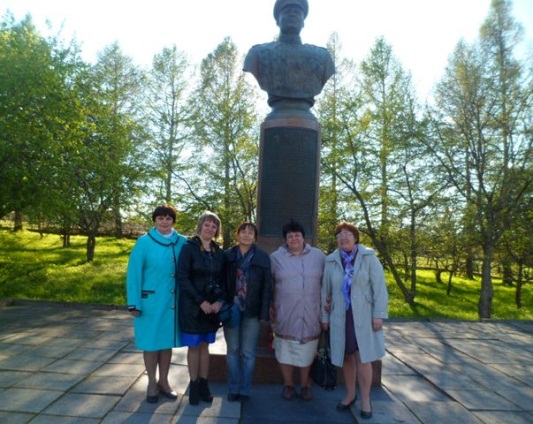 Об участии библиотек области в реализации корпоративных проектов областной библиотеки имени А.И. Герцена рассказала Н.Н. Ярославцева, обратив при этом внимание на то, что это не требует финансовых вложений. Поблагодарила библиотекарей за творческий труд, поиск новых эффективных форм работы. В рамках семинара Ленинская СБ и Подосиновская районная детская показали театрализованные отрывки из книг в рамках районного конкурса «Читаем и показываем произведения вятских писателей».После завершения программы семинара гостям была предложена экскурсия в Дом ремесел, краеведческий музей, в Мемориальный дом-музей И.С. Конева, ФОК с. Яхреньга.14 октября состоялся очередной семинар библиотечных работников. Сотрудники Демьяновской городской библиотеки О.Н. Дерябина и А.А. Гайдук поделились впечатлениями о курсах повышения квалификации «Современные технологии в организации библиотечной деятельности», которые проходили в сентябре в областной научной библиотеке им. Герцена. На курсах были рассмотрены актуальные вопросы библиотечных, информационно-коммуникационных, педагогических и психологических технологий. Незабываемое событие курсов – Пятый книжный фестиваль, организованный Герценкой. «Самое яркое впечатление, – говорят библиотекари, – мы увидели, и даже сфотографировались с писателем Владимиром Николаевичем Крупиным, которого мы безмерно уважаем и любим».На семинаре рассматривались рабочие вопросы: анализ выполнения основных показателей деятельности библиотек, в том числе «дорожной карты», особенности и проблемы учета и контроля (проверки) фондов, обсуждались вопросы о расширении спектра услуг в библиотеках, а также проводимых мероприятиях в Год кино. Сотрудники ЦБ им. А. Филёва Т.Н. Солодянникова и Н.А. Котельникова посредством электронной презентации осветили опыт работы клубов по интересам «Дачник» и «Радуга».В декабре прошёл семинар «Библиотека – 2017: ориентиры на будущее».Методист МБС Е.В. Крюкова в своем выступлении отметила цели и задачи на предстоящий 2017 год. Главная задача рекомендаций – помощь библиотекарям в составлении плана работы, который предусматривал бы включение в себя приоритетных направлений деятельности и инновационных мероприятий, обеспечивающих качественное библиотечное обслуживание пользователей. Каждый библиотекарь получил в этот день пакет необходимых информационно-методических материалов.Интересный и содержательный отчёт о курсах повышения квалификации «Библиотека – территория творчества», который проходил в областной детско-юношеской библиотеке им. А. Грина, представила Т.В. Требунских.Краеведческая деятельность является одним из приоритетных направлений в работе библиотек. Безусловно, выявление, сбор, изучение, сохранение документов и предоставление их читателям. Об особенностях краеведческой деятельности в 2017 году рассказала Боровская Н.А., зам. директора по библиотечной работе.В преддверии новогодних праздников прошёл инструктаж по противопожарной безопасности.В методическом секторе продолжает создаваться методическая и информационная база: тематические папки («Опыт работы библиотек области», «Профессиональные конкурсы», «Познавательные программы, тематические беседы», «Опыт работы библиотек России», «Скажем коррупции «НЕТ!», «Здоровый образ жизни», «Экология», и др.). Фонд профессиональных, в том числе и периодических изданий, фото, видео материалы.В 2016 году из-за финансовых трудностей профессиональные журналы не поступали. За деятельностью библиотек области мы следим, посещая сайт ГОУНб им. А. Герцена. За опытом работы, интересными идеями из практики библиотек России, обращаемся к различных сайтам, Интернет-ресурсам.Кроме того, у нас собран большой сценарный материал, который отражён в картотеке методических материалов, и он активно используется.В помощь библиотекарям постоянно действует уголок методических, библиографических материалов и информационной продукции «Методический уголок».В течение года в библиотеки-филиалы с целью методической помощи было сделано 28 выездов. Осуществлялись они специалистами ЦБ, директором. При посещении библиотек стремились оказывать не только консультативную, но и практическую помощь по интересующим вопросам, выявлялся положительный опыт деятельности библиотек.Для библиотекарей в течение года проводились индивидуальные консультации. Преобразования в библиотечном деле последних лет побуждают многому учиться: основам правовых знаний, компьютеризации, информатизации, маркетинга и др. В связи с этим обучающие функции в методической работе доминируют. Индивидуальные консультации проводились по этим направлениям.Ежеквартально проводился мониторинг и анализ основных контрольных показателей количества и качества проведённых мероприятий.Профессиональные конкурсы.В конкурсе на лучшую организацию работы в рамках акции «Дни защиты окружающей среды от экологической опасности» 1 место было присуждено коллективу Подосиновской районной детской библиотеки, 2 место – коллективу Пинюгской библиотеки семейного чтения им. А.И. Суворова и коллективу Демьяновской городской библиотеки, 3 место – Георгиевской сельской библиотеке (библиотекарь Нагибина Л.И.).В районном литературно-театральном конкурсе инсценировок «Читаем и показываем книги вятских авторов» первое место не присуждалось. Дипломом за 2 место награждена Конева Елена Николаевна, руководитель театра Книги «Сказочная гостиница» (Подосиновская районная детская библиотека), 2 место у Яхреньгской сельской библиотеки (библиотекарь Сосновская Мария Алексеевна), 3 место у коллектива Пинюгской библиотеки семейного чтения им. А.И. Суворова.Среди конкурсантов I районного чемпионата по компьютерному многоборью среди граждан среднего и старшего возраста стали три сотрудника Подосиновской межмуниципальной библиотечной системы. 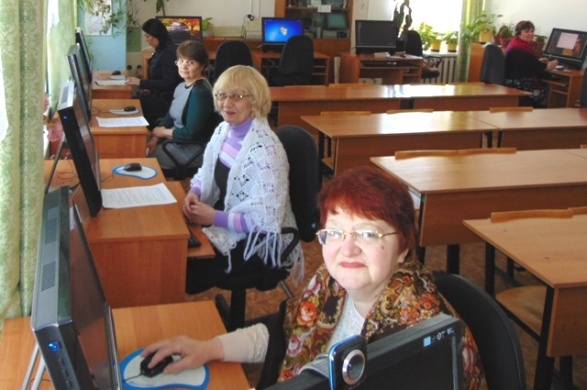 Котельникова Наталья Александровна, библиотекарь отдела обслуживания Подосиновской центральной библиотеки имени А.А. Филева, руководитель клуба «Дачник», стала победителем в номинации «Начинающий пользователь». Татьяна Николаевна Солодянникова, библиограф, руководитель клуба «Радуга» заняла второе место в этой же номинации, а у библиотекаря Демьяновской городской библиотеки Любови Ивановны Пропст – четвертый результат.Наши библиотекари повышают свой профессиональный уровень на областных курсах повышения квалификации.Курсы «Организация деятельности библиотек в современных условиях» прошла директор МБС О.Н. Савинцева. На курсах «Современные технологии в организации библиотечной деятельности» приняли участие библиотекари Демьяновской ГБ О.Н. Дерябина и А.А. Гайдук. Курсы «Библиотека – территория творчества» прошла библиотекарь Пинюгской БСЧ им. А.И. Суворова Т.В. Требунских.Участие в работе IV Зимней школы сельских библиотекарей, которая проходила с 29 февраля по 5 марта 2016 г. на базе Великоустюгской межпоселенческой центральной библиотеки Вологодской области, приняли главный библиотекарь по работе с молодёжью центральной библиотеки им. А.А. Филёва Г.А. Мариева и методист Е.В. Крюкова. Занятия школы проводили известные учёные, библиотечные специалисты из Москвы и Брянска, прошли практические занятия. В этот раз слушатели учились создавать буктрейлеры. По итогам практических занятий Г.А. Мариева была награждена как автор лучшего ролика. Участники IV Зимней школы вернулись домой с сертификатами Российской библиотечной ассоциации.Два сотрудника системы в 2016 году окончили обучение в Кировском колледже культуры: Кочанова Е.И., Подосиновская районная детская библиотека (красный диплом), и Бушманова Вероника Николаевна, Щеткинская сельская библиотека.Котельникова М.И. (Октябрьская СБ) продолжит обучение в Кировском колледже культуры по специальности «библиотекарь».Издательская деятельность. Изучение, обобщение и распространение новшеств и передового библиотечного опыта.В целях обобщения передового опыта, внедрения инноваций методический сектор выпускает ежеквартально дайджест «Внедри у себя. Опыт библиотек России», которые содержат сценарии массовых мероприятий, примеры организации и оформления книжных выставок, знакомят с наиболее актуальными статьями из библиотечной периодики. На сайте библиотечной системы ведётся рубрика «Методическая копилка», где размещается материалы, которые помогут библиотекарю в работе: консультации, методические рекомендации, сценарии мероприятий, интересная информация о книге и библиотеке.В районной газете «Знамя» в течение года было опубликовано 51 статья, пресс-релизы о деятельности библиотек Подосиновской МБС. По итогам года оформлен альбом «Библиотеки Подосиновской МБС на страницах прессы».Взаимопосещение библиотек.3 мая в Подосиновской центральной библиотеке им. А.А. Филёва состоялся межрайонный семинар «Муниципальные библиотеки: стратегия развития и сотрудничества». У нас побывали коллеги из Мурашей и Безбожника. Подосиновские библиотекари рассказали о деятельности библиотек района в разных направлениях. В свою очередь нашим сотрудникам был интересен опыт коллег из Мурашей: работа клубов по интересам, организация летних площадок для детей, развитие дополнительных услуг, участие в конкурсах и проектах – обо всем этом рассказали и показали видео-презентации директор МКУК «Мурашинская МБС» О.А. Плехова и заведующая бюджетным учреждением «Безбожниковская СБ» В.Е. Генайло.23 ноября Подосиновская делегация из четырех человек (Летовальцева Е.Г., заведующая Пинюгской библиотекой семейного чтения, Маурина Н.А., библиотекарь этой же библиотеки, Дерябина О.Н., заведующая Демьяновской городской библиотекой и автор этих строк) побывала с ответным рабочим визитом в п. Безбожник. Поселок принимал гостей и участников VII районных краеведческих чтений «Моя православная родина». 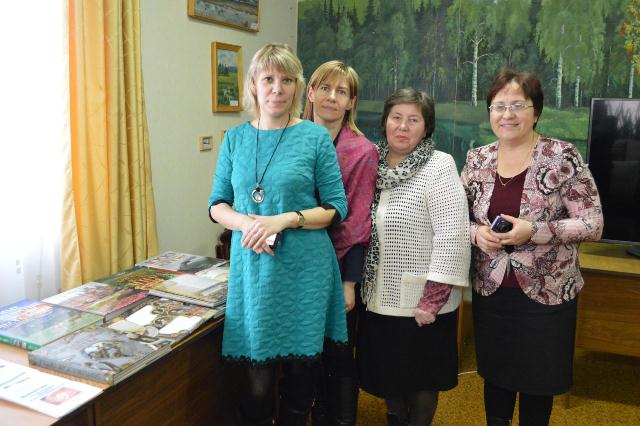 Время до начала чтений позволило познакомиться с достопримечательностями поселка: школьным музеем, и музейной комнатой в ДК. Темы выступлений были разнообразны: это и жизнь Матфея Яранского, и творчество местной поэтессы Н. Вершининой, и история храмов Мурашинского района. Летовальцева Е.Г. представила работу «Земли родной нелегкая судьба» по истории п. Пинюг. Савинцева О.Н. поделилась опытом проведения Подосиновских духовно-нравственных чтений.Главный библиотекарь по работе с молодёжью центральной библиотеки им. А.А. Филёва Галина Александровна Мариева и методист Елена Владимировна Крюкова стали участниками IV Зимней школы сельских библиотекарей, которая проходила с 29 февраля по 5 марта 2016 г. на базе Великоустюгской межпоселенческой центральной библиотеки Вологодской области. В период учебы был организован выезд в Усть-Алексеевскую модельную сельскую библиотеку Великоустюгской ЦБС, где прошёл круглый стол по теме «Имя героя – слава поселения: бренд исторической личности».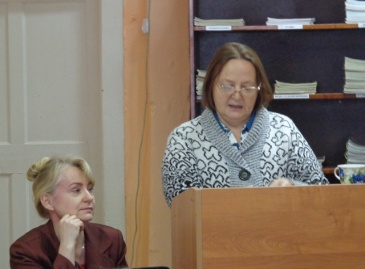 18 ноября в читальном зале Демьяновской городской библиотеки прошли V Подосиновские духовно-нравственные чтения. С сообщениями и докладами выступили 11 человек. В том числе заведующая Савинской сельской библиотекой им. Г.И.Суфтина из Лузского района Н.В. Нелюбина и библиотекарь Лузской районной библиотеки им. Меньшикова З.А. Мельчакова.Награждения.В соответствии с указом губернатора Кировской области памятного знака «80 лет Кировской области» удостоена Подосиновская межмуниципальная библиотечная система. Памятный знак «80 лет Кировской области»Боровская Нина Афанасьевна, заместитель директора по библиотечной работеПамятная медаль «За особый вклад в книжное дело»Савинцева Ольга Николаевна, директор Подосиновской библиотечной системы.Почётная грамота Подосиновской районной ДумыЛетовальцева Елена Геннадьевна, зав. Пинюгской библиотекой семейного чтения им. А.И. СувороваПочётная грамота Подосиновского городского поселенияКотельникова Наталья Александровна, главного библиотекаря отдела обслуживания, Почётная Грамота Яхреньгской сельской ДумыСосновская Мария Алексеевна, библиотекарь Яхреньгской сельской библиотекиОрганизационно-методическая деятельность в цифрах:XIII Управление системой. Работа с кадрами.В 2016 г. Подосиновская межмуниципальная библиотечная система оставалась казенным учреждением. В 2016 году не произошло сокращения филиалов и ставок в штатном расписании.В целом штат библиотечной системы также составлял 31,75 единиц, из которых основной персонал – 27,75 штатных единиц. На конец 2016 года в системе работало 38 человек, из них основного персонала – 33 человека.В системе по-прежнему 1 центральная библиотека, 1 городская, 1 семейного чтения, 2 детские, 9 сельских филиалов. Из 9 сельских библиотек в 2-х библиотеках работают на ставку, в 1-й – на 0,75 ставки, в 5-ти филиалах – на 0,5 ставки, в 1-й – на 0,25 ставки. Внесены изменения в Положение об оплате труда МКУК «Подосиновская МБС» с 01.07.2016г.Обучение:Два сотрудника системы в 2016 году окончили обучение в Кировском колледже культуры: Кочанова Е.И., Подосиновская районная детская библиотека (красный диплом), и Бушманова Вероника Николаевна, Щеткинская сельская библиотека.Один работник (Октябрьская сельская) продолжил обучение в Кировском колледже культуры по специальности «библиотекарь».Два сотрудника прошли обучение на курсах повышения квалификации по программе «Современные технологии в организации библиотечной деятельности» в КОГБУ ДПО «УМЦ повышения квалификации работников культуры и искусства».Один работник прошел курсы повышения квалификации работников детских библиотек «Библиотека – территория творчества». Областное совещание заместителей директоров по работе с детьми: итоги работы детских библиотек области за 2015 год. Замятина Л.А., зам. директора по работе с детьми.Областные курсы повышения квалификации директоров «Организация деятельности библиотек в современных условиях» 29 февраля – 4 марта 2016г. Савинцева О.Н., директор.В течение года в системе регулярно проводились семинары и производственные совещания,  выезды в библиотеки-филиалы района, всего 31. Во время выездов знакомились с состоянием библиотеки в целом, с фондом библиотек, с ведением основных рабочих документов библиотеки, оказывали помощь по расстановке, списанию фондов.Принимали активное участие в районных совещаниях работников культуры. Лучшие работники системы за свой труд были удостоены наград. См. стр. 91.Подключение сельских библиотек к Интернету – 1, за счет средств областного трансферта, всего 13 из 14 библиотек системы подключено к интернету.В течение года продолжали ведение сайта Подосиновской МБС. За год опубликовано более 400 статей. Три библиотеки системы имеют страницы в соцсетях.Главной датой 2016 года в Подосиновском районе стало 530-летие городка Осиновец и 390-летие поселка Подосиновец. Этим датам был посвящен цикл мероприятий:- подготовлен сборник «Подосиновец, край мой северный» (выпущен на средства Подосиновского городского поселения), - буклет «Сохраняя память о войне. Памятники, посвященные Великой Отечественной войне, в Подосиновском районе Кировской области»,- поселковый конкурс фоторабот «Подосиновцу с любовью», 14 участников, более 100 работ,- участие в этноквесте «Покорение Осиновца» (две станции, подготовка и распространение своей печатной продукции),- участие в праздновании юбилея Подосиновца: Библиотечная поляна – краеведческое кафе, фотовыставка, выставка-продажа книг местных авторов,- видеоролик «Прогулки по Подосиновцу» - 20 минут.Из крупных мероприятий можно отметить:Участие во всероссийских акциях:- участие во Всероссийской акции «Библионочь» - приняли участие 12 библиотек из 14;- участие во Всероссийской акции «Ночь искусств», приняли участие 6 библиотек;- участие во Всероссийской акции «Читаем Шергина вместе», приняла участие 1 библиотека,- участие во Всероссийской акции «Россия читает Рубцова», прияли участие 6 библиотек системы.Межрегиональные:-участие в работе 6 Зимней школы сельских библиотекарей «Зимняя сказка Великого Устюга: бренды территорий и библиотек» (организатор – Вологодская областная библиотека им. Бабушкина, с участием директора ГПИБ Афанасьева М.И.). 2 Диплома победителей: в конкурсах буктрейлеров и видеороликов «Нескучное краеведение». Участники – Крюкова Е.В. и Мариева Г.А., март 2016г.;- участие в межрегиональном литературном празднике «Созвездие талантов Поюжья» в рамках фестиваля «Славяне Поюжья» (с. Кичменгский Городок) с делегацией литераторов Подосиновского района.Областные:- продолжили работу по реализации областного проекта «Волонтеры информационного общества». За 2016 год обучили компьютерной грамотности 6 человек в 2 группах. Всего за два года работы по проекту обучено 136 челок в п. Подосиновец и п. Демьяново. Еще один работник Подосиновской центральной библиотеки (всего три человека) награжден Благодарственным письмом Кировского МФЦ за участие в реализации проекта;- участие в областной акции «Добрая Вятка» с проведением мероприятий в библиотеках системы: всего 30 мероприятий;- участие в областном кинофлэшмобе «Книга+фильм=?», посвящённом 120-летию Е. Шварца: 6 филиалов;Межрайонные:- Муниципальные библиотеки: стратегия развития и сотрудничества - межрайонный семинар. Участниками семинара стали представители библиотечного сообщества Подосиновского и Мурашинского районов, а также заведующая научно-методическим отделом КОУНБ им. А. И. Герцена Н.Н. Ярославцева;- Кто, если не мы! - участие в межрайонном молодежном образовательном фестивале с выступлением «Проблемы нравственности в подростково-молодежной среде- VI Подосиновские духовно-нравственные чтения (межрайонные – участвовали сотрудники Лузской центральной библиотеки), 11 работ; -участие в VII межрайонных краеведческих чтениях «Моя православная родина» Мурашинского района в г. Безбожнике с работой «Земли родной нелегкая судьба» по истории п. Пинюг.Районные:- Участие в районном Чемпионате по компьютерной грамотности. Куратор – МФЦ, партнеры – РУО, Подосиновская центральная библиотека, средняя школа п. Подосиновец. Наше участие: сценарий и ведущий, членство в жюри, предоставление трех участников из семи. Итоги: 1,2,4 места в номинации «Начинающий пользователь». Победитель в номинации – библиотекарь Подосиновской центральной библиотеки Котельникова Н.А. представляла район на областном чемпионате;- Неделя поэзии - районная акция с 15 по 29 марта. В рамках акции проведено 8 встреч с подосиновскими поэтами в разных населённых пунктах района;- Человек в окружающем мире - круглый стол по проблемам экологии с участием специалиста природоохранного центра Кочкиной Е.В., настоятеля Богородице-Рождественской церкви п. Подосиновец о. Константина, представителей образования, общественности;- Читаем и показываем книги вятских писателей - районный профессиональный конкурс среди библиотек – филиалов района. Приняли участие 11 библиотек;- Сам я вятский уроженец – районный праздник народной культуры, посвященный юбилею области и 75-летию Владимира Крупина; - История кино в Подосиновской районе: взгляд сквозь годы - реализация районного проекта на сайте МБС: собрано и опубликовано, частично и на страницах местной печати, 16 материалов о кинофикации в районе.XIV Материально – техническая база.В январе исполнен контракт по ремонту помещений для МФЦ на первом этаже пристроя к Подосиновской центральной библиотеке, контракт выполнялся через Подосиновскую МБС. Сумма оставшихся работ – 790 тыс. руб. Торжественное открытие МФЦ состоялось 12 января 2016г.Выполнены работы по ремонту второго этажа пристроя к Подосиновской центральной библиотеке в рамках проекта ППМИ: устройство лестничного марша, монтаж освещения одной половины помещений на сумму 408 тыс. руб. Для полноценного функционирования второго этажа пристроя, переданного в оперативное управление центральной библиотеке, осталось выполнить монтаж освещения второй половины помещений, установку АУПС и приобретение оборудования и мебели. В отремонтированных помещениях планируется разместить дополнительный зал для проведения массовых мероприятий, предоставление помещений для собраний различных общественных организаций, волонтеров, выставочной деятельности. В 2016 году переехала в новое помещение Лунданкская сельская библиотека, меньшее по площади, но удобно расположенное для посетителей – в центре поселка, рядом с администрацией и почтой. В помещении выполнен косметический ремонт (спонсорские средства), смонтировано освещение. С приходом нового работника в новом здании деятельность библиотеки заметно активизировалась.Не полностью выполнен по вине подрядчика контракт по ремонту Демьяновской детской библиотеки в рамках областного проекта ППМИ: остались невыполненными наружные работы, исполнение которых перенесено на теплый период 2017 года. Внутри библиотеки поменяли полы, заменили систему отопления и водоснабжения, заменили брус по периметру, поставили пластиковые окна (21 окно), выполнили косметический ремонт. В библиотеке стало намного теплее, светлее и уютнее. Стоимость контракта после аукциона составила 800 тыс. рублей. Выполнено работ на 700 тыс. рублей.Дополнительно в Демьяновской детской библиотеке на сэкономленные в процессе  аукциона средства заменили тротуары и сделали ремонт санузла – 79 тыс. рублей. На спонсорские средства приобретены шторы и карнизы.В летний период в трех библиотеках на печном отоплении отремонтированы печи.В учреждении проведена проверка Министерства охраны окружающей среды Кировской области – нарушений не выявлено. Освоен межбюджетный трансферт на подключение к Интернету: 39,613 т. руб. Подключена Шолгская сельская библиотека. В целом к интернету подключено 13 из 14 библиотек района, что составляет 93%.Межбюджетный трансферт на приобретение литературы составил 12,5 тыс. рублей. Приобретен ноутбук в Ленинскую сельскую библиотеку на средства из фонда депутата Гос. Думы Р. Азимова.К сожалению, бюджет 2016 года был крайне недостаточным: очень мало было выделено средств на приобретение книг, на подписку, на прочие нужды. В связи с недостаточными лимитами не велось обслуживание АУПС в 5 библиотеках района. На подписку потрачено за год 56383,38 руб., это крайне недостаточно.На приобретение литературы из бюджета района было выделено 30 тыс. рублей, это тоже очень мало. Внебюджетных средств выручено – 64,1 тыс. рублей.Зоны Wi-Fi действуют в Подосиновских, Демьяновских библиотеках и в Пинюгской библиотеке семейного чтения.В течение года в библиотеках района проведена плановая проверка фондов. Ей предшествовало списание устаревшей и ветхой литературы во всех библиотеках. Поэтому за год общий книжный фонд уменьшился на 16392 экз. Большая необходимость в системе – замена библиотечной мебели. Столы, стулья, стеллажи в филиалах служат уже по несколько десятков лет, устарели физически и морально.Компьютерная техника также устаревает. За счет межбюджетного трансферта улучшили физическое состояние нескольких компьютеров.Библиотеки обеспечены топливом. По заработной плате – за декабрь был выплачен аванс в размере 70% от общей зарплаты.Выводы.В целом год был очень трудным в финансовом отношении.Крайне скудное финансирование не позволяло в полной мере выполнять библиотечные задачи: недостаточное количество новых поступлений книг, отсутствие подписки, недостаточное финансирование расходов на бензин, заправку картриджей – все это влияло на качественное и эффективное выполнение показателей дорожной карты.Главное достижение года – это выполнение внутренних ремонтных работ в Демьяновской детской библиотеке. В библиотеке стало намного теплее и современнее.С окончанием ремонта в пристрое открылся Многофункциональный центр, который начал функционировать с  12 января 2016г.,  здание библиотеки приобрело законченный вид, библиотека получила новых соседей – сотрудников и посетителей многофункционального центра.В течение года не произошло увеличение заработной платы основного персонала.Уровень населения в районе постоянно снижается, особенно в небольших населенных пунктах, поэтому очень сложно удержать выполнение основных показателей. В целом были приложены большие усилия для сохранения основных показателей. Библиотеки работали стабильно, интересно, активно принимали участие в районных и областных конкурсах.Показатель (МБС)20152016+/-Количество пользователей (чел.)1408713972- 115Количество посещений (чел.)192395208568+ 16173Книговыдача (экз.)387054381781- 5273Справки80389395+ 1357Читаемость27,427,3- 0,1Посещаемость13,614,9+ 1,3Обращаемость книжного фонда2,32,50,2Книгообеспеченность на:Читателя11,710,7- 1Жителя11,110,30,8Обновляемость книжного фонда0,90,9-//-% охвата библиотечным обслуживанием94,296,6+ 2,4годБиблиотечные пунктыКнигоношествоСтоянки библиобусаВыездные читальные залы201538167513201638 36115№201520161.Количество БФ, участвующих в ВСОБиблиотечных пунктов1521422.Количество пользователей по ВСО187815893.Количество циркулирующих документов405432384.Книговыдача по ВСО18145181405.Количество тематических подборок--6.Количество кольцевых выставок--7.Количество универсальных комплектов--8.% от общей книговыдачи5%9.% от общего числа пользователей13%№ПоказателиФакт 2015Факт 2016План 2016План 20171Количество библиотек, получавших издания по МБА3 3532Число читателей, пользующихся МБА154110103Получено литературы по МБА317020204Количество библиотек, обслуживающих абонентов МБА325Число абонентов МБА211536Книговыдача абонентам МБА810310101.Количество библиотек, получавших документы по МБАКоличество библиотек, получавших документы по МБАЦБ  Яхреньгская СБДемьяновскаяДБИТОГО:2.Число читателей, пользующихся МБАЧисло читателей, пользующихся МБА92012413.Количество сделанных заказов в другие библиотекиКоличество сделанных заказов в другие библиотеки243412704.Получено изданий по МБА в т. ч. по видамКнигиКопииПо темамОбщественно-политическая литератураПедагогика, психолог.ИскусствоЭкономикаХудож. лит-раТехникаМедицинаПравоЯзыкознаниеПолучено изданий по МБА в т. ч. по видамКнигиКопииПо темамОбщественно-политическая литератураПедагогика, психолог.ИскусствоЭкономикаХудож. лит-раТехникаМедицинаПравоЯзыкознание24941343412127094475.Получено отказов по МБА; их причины:- нет в библиотеке-документ занят в ч/з-выдано по МБА-библиографически не установленоПолучено отказов по МБА; их причины:- нет в библиотеке-документ занят в ч/з-выдано по МБА-библиографически не установлено----6.Обслуживание абонентовЧитатели ЦБЧитатели ЦБЯхреньгскаяшколаДемьяновская школаИТОГО:-Количество библиотек, обслуживающих абонентов МБА-Количество абонентов МБА- Получено заказов от абонентов- Выдано изданий абонентам МБА-Количество библиотек, обслуживающих абонентов МБА-Количество абонентов МБА- Получено заказов от абонентов- Выдано изданий абонентам МБА192424192424113467111212311103103ЧитателиЧитателиПосещенияПосещенияКниговыдачаКниговыдача2015201620152016201520168310014415511601888Традиционные(карточные) каталоги и картотекиЦБЦБЦБВсего по МБСТрадиционные(карточные) каталоги и картотекикаталогиСКСпрочие картотекиВсего по МБСРасставлено карточек726302501078Изъято карточек30025130455Общий объем (кол-во карточек)на 1.01.2017 г.38300101262827076696Электронные базы данныхНаименование б-киточное назв. и тип БДгод созданияБДввед.записей за годудалено записей за годвсего записей на 1.01.17 г.Электронные каталогиПодосиновская МБСОПАК-ГЛОБАЛ2011г.2626010372Краеведческие БДБД статей из периодических изданий2016г.2430243БД документов органов МСУОтраслевые и тематические БДОтраслевые и тематические БДОтраслевые и тематические БДОтраслевые и тематические БДОтраслевые и тематические БДОтраслевые и тематические БДОтраслевые и тематические БДпо экологиипо правудругие БДВсего по всем БД:010615Справочно-библиографическое обслуживаниеЦБфилиалыМБСВсего по МБСВыполнено справок93084659395в т.ч. молодежь 14 -30 лет52928980удаленным пользователям140183323краеведческих859941079тематических14437963940уточняющих10194204адресных41294335фактографических66899965по телефону140183323виртуальных000по собственным БД10010по справочно – правовым системам (СПС)1341135по ресурсам Интернет1059931098по CD, DVD325Всего справок по всем ЭР2529961248Всего отказов022Текущее информирование о новых документахЦБЦБфилиалы МБСВсего по МБСВсего абонентов4242193235в т. ч. индивидуальное информирование:в т. ч. индивидуальное информирование:в т. ч. индивидуальное информирование:в т. ч. индивидуальное информирование:в т. ч. индивидуальное информирование:кол-во абонентов3232148180кол-во выданных документов3023028031105в т. ч. коллективное информирование:в т. ч. коллективное информирование:в т. ч. коллективное информирование:в т. ч. коллективное информирование:в т. ч. коллективное информирование:кол-во абонентов10104555кол-во оповещений135135265400кол-во выданных документов209209491700Массовое и групповое информирование:Массовое и групповое информирование:Массовое и групповое информирование:Массовое и групповое информирование:Массовое и групповое информирование:Дни информацииДни информации189Дни специалистаДни специалиста145выставки и просмотры новых документоввыставки и просмотры новых документов158095обзоры новых документовобзоры новых документов63541информирование в СМИ: - в печати (кол-во статей)информирование в СМИ: - в печати (кол-во статей)282351- на сайте (кол-во заметок)- на сайте (кол-во заметок)465Формирование информационнойЦБфилиалы МБСВсего по МБСкультуры пользователейфилиалы МБСВсего по МБСИндивидуальные консультации - всего105060в т. ч. по электронному поиску45357Групповые консультации31922в т. ч. по электронному поиску224Уроки информационной грамотности23436Дни библиографии011Премьеры, презентации библиогр. пособий112Премьеры дисков011Обзоры ресурсов Интернета156Экскурсии по библиотекам101828Электронные презентации информационных ресурсов и услуг011Печатные материалы по информационной культуре01010Виды и типы пособийЦБфилиалы МБСВсего по МБСИнформационные списки45458Рекомендательные пособия11213Путеводители по выставкам000Дайджесты202Другие виды пособий:30357387в т. ч. краеведческие указатели и списки01111Всего пособий37434471Состояние фонда на конец отчетного годаСостояние фонда на конец отчетного годаСостояние фонда на конец отчетного годаСостояние фонда на конец отчетного годаСостояние фонда на конец отчетного годаСостояние фонда на конец отчетного годаСостояние фонда на конец отчетного годаСостояние фонда на конец отчетного годаСостояние фонда на конец отчетного годаСостояние фонда на конец отчетного годаОбщий фондОПЛЕст. наукиТехникаС/ХСпорт, искус.Языкозн., лит.-вед.Худ. лит.Дет. лит.Всего 14957918224977660104024802271588490311462% от общего объема фонда12,16,54,0685,27656,77,6Печатных документов14946218178976060034023799671578488311462На электронных носителях117 46167126 120 -Комплектование фондовКомплектование фондовКоличество экземплярПоступило за 2016 год всего:1477в том числе:Централизованные средства (всего):из них: б-ка им. Герцена186             б-ка им. Грина9Дар от населения и организаций496В замен утерянныхПерераспределениеМуниципальный бюджетРайонный130Субсидия47 Департамент культурыЭлектронные изданияРоспечать:609Журналы (названий)36Газеты (названий)3Количество экземплярВыбыло в 2016 году всего: (акт №94)16 551в том числе:по ветхости16 551по устарелостиутеря читателямиперераспределениепередано в ОРФсписание газет и журналов (2014 год)1 318Финансирование комплектованияФинансирование комплектованияФинансирование комплектованияФинансирование комплектованияФинансирование комплектованияФинансирование комплектованияВсегоЦентрализованныеМуниципальный бюджетПлатные услугиДругоеВыделено средств30 000 =0030 000 = 00Б-ка им. Герцена47 737 = 5547 737 = 55Б-ка им. Грина900 = 00900 = 00Дар56 719 = 8756 719=87  Электронные изданияПодписка (всего)56 383 = 3856 383 = 38Субсидия12 500=0012 500=00 I кв.2016г.I кв.2016г.ВсегоII кв.2016г.II кв.2016г.Всего6 мес.III кв.2016г.III кв.2016г.Всего9 мес.IV кв.2016г.IV кв.2016г.ВсегоВсего 2016Вып.в %СККОСКАПКОСККОСКАПКОСККОСКАПКОСККОСКАПКО20339242250853355771254216774414277219963100,9 %План 2016Факт 2016Выезды (выходы) в библиотеки4031Консультации2525Издание методических материалов3530Семинары66Практикумы44Конкурсы профессионального мастерства22Кол-во публикаций в районных и областных газетах7051Юбилеи библиотек22Обобщение новшеств и передового библиотечного опыта148